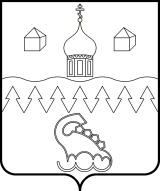 КОТЛАССКИЙ МУНИЦИПАЛЬНЫЙ ОКРУГ АРХАНГЕЛЬСКОЙ ОБЛАСТИСОБРАНИЕ ДЕПУТАТОВ(седьмая внеочередная сессия первого созыва)РЕШЕНИЕот 23 декабря  2022 года									                                                                                          № 52Об исполнении бюджета муниципального образования «Котласский муниципальный район» за 9 месяцев 2022 годаРассмотрев информацию администрации Котласского муниципального района Архангельской области об исполнении бюджета МО «Котласский муниципальный район» за 9 месяцев 2022 года, представленную начальником Финансового управления Верховцевой С.Л., Собрание депутатов Котласского муниципального округа Архангельской области РЕШИЛО:	1. Информацию об исполнении бюджета МО «Котласский муниципальный район» за 9 месяцев 2022 года принять к сведению.2. Рекомендовать администрации Котласского муниципального района Архангельской области сведения об исполнении бюджета МО «Котласский муниципальный район» за 9 месяцев 2022 года официально опубликовать в газете «Двинская правда».Председатель Собрания депутатов 					                                                А.А. БильчукПояснительная запискак отчету об исполнении бюджета 
Котласского муниципального района Архангельской области за 9 месяцев 2022 годаДоходная часть бюджетаДоходная часть бюджета района в виде налоговых отчислений, неналоговых платежей, межбюджетных трансфертов от других бюджетов бюджетной системы исполнена за 9 месяцев 2022 года в объеме 731 361,6 тыс. рублей или на 77,0 % (план – 941 550,1 тыс. рублей).За счет поступлений налога на доходы физических лиц и доходов от уплаты акцизов на дизельное топливо, моторные масла, автомобильный бензин, прямогонный бензин сформировалось 87,1 % налоговых и неналоговых доходов бюджета района. НАЛОГОВЫЕ И НЕНАЛОГОВЫЕ ДОХОДЫНалоговые и неналоговые доходы бюджета района исполнены за 9 месяцев 2022 года в объеме 109 068,9 тыс. рублей или на 83,5 % (план – 130 579,0 тыс. рублей). Доля налоговых и неналоговых доходов в общем объеме доходов составляет 14,9 %.  Поступление налоговых и неналоговых доходов бюджета Котласского муниципального района Архангельской области за 9 месяцев 2022 год в сравнении с уровнем поступлений за 9 месяцев 2021 года увеличилось на 11 433,6 тыс. рублей.                                                                                                                                                                      тыс. рублейФинансовым управлением в течение года ежемесячно осуществляется мониторинг поступлений налоговых и неналоговых доходов в разрезе юридических лиц.В рамках работы межведомственной комиссии по легализации заработной платы и совершенствованию системы платежей в бюджет работает комиссия по снижению неформальной занятости, легализации «серой» заработной платы, повышению собираемости страховых взносов во внебюджетные фонды.За 9 месяцев 2022 года проведено 7 заседаний межведомственной комиссии по легализации заработной платы и совершенствованию системы платежей в бюджет на территории Котласского муниципального района Архангельской области. На комиссию было приглашено 68 должников. Приняли участие 30 должников. По результатам работы комиссии за 9 месяцев 2022 года сокращение недоимки во все уровни бюджетов составило 2 801,3 тыс. рублей, в том числе налоговых платежей – 2 455,7 тыс. рублей.За 9 месяцев 2022 года случаев осуществления трудовой деятельности работниками без заключения трудовых договоров не выявлено.В администрацию Котласского муниципального района Архангельской области обращений граждан по фактам невыплаты заработной платы, выплаты заработной платы «в конвертах» не поступало.Экономическое управление администрации Котласского муниципального района Архангельской области ежедекадно направляет в Министерство труда, занятости и социального развития Архангельской области отчеты по установленной форме по снижению неформальной занятости населения.Налог на доходы физических лицНалог на доходы физических лиц (НДФЛ) является федеральным налогом и в соответствии с Бюджетным кодексом РФ с 01.01.2016 года зачисляется в бюджет района по нормативу 25%, взимаемого на территориях городских поселений, и по нормативу 33%, взимаемого на территориях сельских поселений. НДФЛ зачислен в бюджет района за 9 месяцев 2022 года в объеме 81 133,1 тыс. рублей или на 84,1 % (план – 96 515,9 тыс. рублей), в том числе:-	платежи по НДФЛ (в основном состоят из доходов, источником которых является налоговый агент) за 9 месяцев 2022 года составили 80 364,3 тыс. рублей; -	НДФЛ, полученный от осуществления деятельности физическими лицами, зарегистрированными в качестве индивидуальных предпринимателей, нотариусов, занимающихся частной практикой, адвокатов, учредивших адвокатские кабинеты и других лиц, занимающихся частной практикой в соответствии со статьей 227 Налогового кодекса Российской Федерации, поступил в объеме 24,7 тыс. рублей; -	НДФЛ, полученный физическими лицами в соответствии со статьей 228 Налогового кодекса Российской Федерации (исходя из сумм вознаграждений, из сумм, полученных от продажи имущества, налоговыми резидентами Российской Федерации), поступил в объеме 597,0 тыс. рублей;- НДФЛ в части суммы налога, превышающей 650 000 рублей, относящейся к части налоговой базы, превышающей 5 000 000,00 рублей в сумме 147,1 тыс. рублей. Исполнение по данному налогу по сравнению с аналогичным уровнем прошлого года увеличилось на 9 809,5 тыс. рублей за счет роста заработной платы и премиальных выплат в отношении ряда основных налогоплательщиков в среднем на 15,0%.Удельный вес налога НДФЛ в общем объеме налоговых и неналоговых доходов составляет 74,4%.Недоимка по НДФЛ, поступающему в бюджет района (без учета пени и штрафов), 
на 03.10.2022 года составила 314,0 тыс. рублей.Доходы от уплаты акцизовАкцизы в бюджете района за 9 месяцев 2022 года представлены отчислениями из централизованного фонда акцизов на нефтепродукты (дизельное топливо, моторные масла, автомобильный и прямогонный бензин). Доходы от уплаты акцизов района по итогам 9 месяцев 2022 года зачислены в бюджет района в объеме 13 850,9 тыс. рублей или на 86,0 % (план – 16 101,5 тыс. рублей), в том числе:- от уплаты акцизов на автомобильный бензин и прямогонный бензин в объеме 
7 040,2  тыс. рублей;-   от уплаты акцизов на дизельное топливо в объеме 6 772,4 тыс. рублей;- от уплаты акцизов на моторные масла для дизельных и (или) карбюраторных (инжекторных) двигателей в объеме 38,3  тыс. рублей.Поступление доходов по данному источнику в сравнении с аналогичным периодом 2021 года увеличилось на 2 944,8 тыс. рублей. Удельный вес по доходам от уплаты акцизов в общем объеме налоговых и неналоговых доходов составляет 12,7%. Налоги на совокупный доходНалоги на совокупный доход включают в себя:- налог, взимаемый в связи с применением упрощённой системы налогообложения;- единый сельскохозяйственный налог;- налог, взимаемый в связи с применением патентной системы налогообложения.В целом эта группа доходов исполнена за 9 месяцев 2022 года в объеме 5 338,2 тыс. рублей при годовом плане 5 700,0 тыс. рублей или на 93,7 %.Налог, взимаемый в связи с применением упрощенной системы налогообложения  является федеральным налогом и зачисляется в бюджет района по нормативу 15% в соответствии с законом Архангельской области от 22.10.2009 № 78-6-ОЗ (ред. от 21.12.2020) «О реализации полномочий Архангельской области в сфере регулирования межбюджетных отношений».Налог, взимаемый в связи с применением упрощенной системы налогообложения, поступил в бюджет района за 9 месяцев 2022 года в объеме 3 852,5 тыс. рублей или на 107,0 % (план – 3 600,0 тыс. рублей), в том числе:- платежи по налогу, взимаемому с налогоплательщиков, выбравших в качестве объекта налогообложения доходы, в размере 2 135,1 тыс. рублей;- платежи по налогу, взимаемые с налогоплательщиков, выбравших в качестве объекта налогообложения доходы, уменьшенные на величину расходов, в размере 1 717,4 тыс. рублей.Удельный вес налога, взимаемого в связи с применением упрощенной системы налогообложения, в общем объеме налоговых и неналоговых доходов составляет 3,5 %. На поступления данного налога за 9 месяцев 2022 года оказали влияние дополнительные доходы в связи с переходом на упрощённую систему налогообложения ряда плательщиков, ранее уплачивающих единый налог на вменённый доход для отдельных видов деятельности, увеличение поступления авансовых платежей по налогу в связи с ростом у налогоплательщиков доходов, а также рост поступления задолженности за предыдущие налоговые (отчетные) периоды.Единый налог на вмененный доход для отдельных видов деятельности отменен с 1 января 2021 года. В проекте бюджета на 2022 год не предусмотрены плановые назначения по данному доходному источнику.За 9 месяцев 2022 года произведен возврат переплаты по единый налогу на вмененный доход в объеме 8,4 тыс. рублей. Единый сельскохозяйственный налог является федеральным налогом и в соответствии с Бюджетным кодексом РФ с 01.01.2016 года зачисляется в бюджет района по нормативу 50 %, взимаемого на территориях городских поселений, и по нормативу 70 %, взимаемого на территориях сельских поселений.Единый сельскохозяйственный налог за 9 месяцев 2022 года исполнен в объеме 13,3 тыс. рублей или на 9,6% (план – 139,0 тыс. рублей). Основной причиной низкого уровня исполнения плана является отсутствие поступлений от основного плательщика налога ФГБНУ «ФИЦ картофеля имени А.Г. Лорха».  В сравнении с аналогичным периодом 2021 года поступление по данному доходному источнику снизилось на 52,6 тыс. рублей. Основной причиной снижения уплаты налога является уменьшение размера доплаты по годовой декларации за 2021 год в результате снижения налоговой базы по налогу.Налог, взимаемый в связи с применением патентной системы налогообложения, является федеральным налогом и зачисляется в бюджет района по нормативу 100%.Налог, взимаемый в связи с применением патентной системы налогообложения, поступил в бюджет района за 9 месяцев 2022 года  в объеме 1 480,8 тыс. рублей или на 75,5 % (план – 1 961,0 тыс. рублей). В сравнении с аналогичным периодом 2021 года, поступление по данному доходному источнику увеличилось на 83,1 тыс. рублей в связи с увеличением количества плательщиков, выбравших  патентную систему налогообложения после отмены единого налога на вмененный доход. Удельный вес налога, взимаемого в связи с применением патентной системы налогообложения, в общем объеме налоговых и неналоговых доходов составляет 1,4 %.Государственная пошлинаГосударственная пошлина зачисляется в бюджет района по нормативу 100% и поступила за 9 месяцев 2022 года в объеме 249,5 тыс. рублей или на 94,5 % (план – 264,0 тыс. рублей), в том числе:- государственная пошлина за государственную регистрацию транспортных средств и иные юридически значимые действия, связанные с изменениями и выдачей документов на транспортные средства, регистрационных знаков, водительских удостоверения в размере 246,8 тыс. рублей; - государственная пошлина по делам, рассматриваемым в судах общей юрисдикции, мировыми судьями (за исключением Верховного Суда Российской Федерации) в размере 2,7 тыс. рублей.По сравнению с аналогичным периодом прошлого года поступление государственной пошлины увеличилось на 73,4 тыс. рублей. Данный вид источника доходов невозможно точно спрогнозировать.Удельный вес государственной пошлины в общем объеме налоговых и неналоговых доходов составляет 0,2%.Доходы от использования имущества,находящегося в государственной и муниципальной собственностиЗа 9 месяцев 2022 года поступление в бюджет района доходов от использования имущества, находящегося в государственной и муниципальной собственности, по всем источникам составило 4 559,4 тыс. рублей, или 69,8% (план – 6 530,7 тыс. рублей), Поступления по данному доходному источнику за 9 месяцев 2022 года к уровню 2021 года выросли на 138,5 тыс. рублей. Доходы, получаемые в виде арендной платы за земельные участки, государственная собственность на которые не разграничена, а также средства от продажи права на заключение договоров аренды указанных земельных участков, за 9 месяцев 2022 года исполнены в объеме 2 878,2 тыс. рублей или на 53,4 % (план – 5 389,3 тыс. рублей). По сравнению с аналогичным периодом 2021 года поступление по данному доходному источнику уменьшилось на 36,8 тыс. рублей.Удельный вес данных доходов в общем объеме собственных налоговых и неналоговых доходов составляет 2,7 %.Задолженность на 01.10.2022 по данному виду доходов составляет 1 978,6  тыс. рублей.Доходы, получаемые в виде арендной платы за земли после разграничения государственной собственности на землю, а также средства от продажи права на заключение договоров аренды указанных земельных участков (за исключением земельных участков бюджетных и автономных учреждений) за 9 месяцев 2022 года составили 34,3 тыс. рублей. Поступления от ООО «Гейзер» по заключенным договорам.Доходы от сдачи в аренду имущества, находящегося в оперативном управлении органов государственной власти, органов местного самоуправления, государственных внебюджетных фондов и созданных ими учреждений (за исключением имущества бюджетных и автономных учреждений за 9 месяцев 2022 года исполнены в объеме 455,7 тыс. рублей, или на 150,4 % (план – 303,0 тыс. рублей). По сравнению с  аналогичным периодом 2021 года наблюдается снижение  поступлений по этому коду доходов в сумме 46,3  тыс. рублей за счет поступлений в 2021 году задолженности прошлых лет. Удельный вес данных доходов в общем объеме налоговых и неналоговых доходов составляет 0,4 %.Задолженность на 01.10.2022 по данному доходному источнику составляет 10,0 тыс. рублей.Доходы от сдачи в аренду имущества, составляющего государственную (муниципальную) казну (за исключением земельных участков) за 9 месяцев 2022 года исполнены в объеме 1 163,0 тыс. рублей, или на 138,7% (план – 838,3 тыс. рублей). По сравнению с аналогичным периодом прошлого года поступление данных платежей увеличилось на 159,4 тыс. рублей, в том числе 309,0 тыс. рублей поступление задолженности прошлых лет от ООО «Трест сервис».Удельный вес данных доходов в общем объеме налоговых и неналоговых доходов составляет 1,1 %.Задолженность на 01.10.2022 по данному доходному источнику составляет 39,3 тыс. рублей.Прочие доходы от использования имущества и прав, находящихся в государственной и муниципальной собственности (за исключением имущества бюджетных и автономных учреждений, а также имущества государственных и муниципальных унитарных предприятий, в том числе казенных) за 9 месяцев 2022 года составили 28,2 тыс. рублей. Платежи поступили от АО «Транснефть-север» за разрешение на использование земельного участка в сумме 16,6 тыс. рублей и от ООО "Газпром газораспределение Архангельск" по сервитуту за использование земельного участка в сумме 11,6 тыс. рублей.Платежи при пользовании природными ресурсамиВ соответствии с Бюджетным кодексом Российской Федерации 60% уплачиваемых платежей за негативное воздействие на окружающую среду зачисляется в бюджеты муниципальных образований по месту выброса (сброса) загрязняющих веществ.При заявленном Управлением федеральной службы по надзору в сфере природопользования (Росприроднадзора) по Архангельской области прогнозе сбора платежей при пользовании природными ресурсами в 2 766,0 тыс. рублей фактическое поступление за 9 месяцев 2022 года составило 1 216,3 тыс. рублей или 44,0 % плановых назначений. Платежи при пользовании природными ресурсами включают:- плату за выбросы загрязняющих веществ в атмосферный воздух стационарными объектами в объеме 392,6 тыс. рублей;- плату за сбросы загрязняющих веществ в водные объекты в объеме 59,2 тыс. рублей;- плату за размещение отходов производства и потребления в объеме 764,5 тыс. рублей, в том числе плата за размещение твердых коммунальных отходов составляет 630,4 тыс. рублей.По сравнению с аналогичным периодом прошлого года поступление данных платежей в текущем году снизилось на 904,9 тыс. рублей, за счет снижения поступлений от АО «Группа Илим», в связи с сокращением платы за размещение отходов производства и потребления, а также произведения уточнений АО «Газпром» за предшествующие годы.Удельный вес платежей за пользование природными ресурсами в общем объеме налоговых и неналоговых доходов составляет 1,1 %. Доходы от оказания платных услуг (работ) и компенсации затрат государстваДоходы от оказания платных услуг (работ) и компенсации затрат государства за 9 месяцев 2022 года исполнены в объеме 98,2 тыс. рублей или на 49,3 % (план – 199,3 тыс. рублей). Данный доходный источник сформирован за счет поступления дебиторской задолженности прошлых лет, сложившейся в результате излишне уплаченной  платы за негативное воздействие на окружающую среду, поступлений от возмещения расходов, понесенных в связи с эксплуатацией имущества муниципального района (оплата коммунальных услуг арендаторами нежилых помещений).Удельный вес доходов от оказания платных услуг и компенсации затрат государства в общем объеме налоговых и неналоговых доходов составляет 0,1%. Задолженность на 01.10.2022 по данному доходному источнику составляет 123,8 тыс. рублей. Доходы от продажи материальных и нематериальных активовЗа 9 месяцев 2022 года поступление в бюджет района доходов от продажи материальных и нематериальных активов, по всем источникам составило 1 232,6 тыс. рублей, или 103,3% (план – 1 193,0 тыс. рублей), Поступления по данному доходному источнику уменьшилось на 107,4 тыс. рублей по сравнению с аналогичным периодом 2021 года.Доходы от реализации имущества, находящегося в государственной и муниципальной собственности (за исключением движимого имущества бюджетных и автономных учреждений, а также имущества государственных и муниципальных унитарных предприятий, в том числе казенных) за 9 месяцев 2022 года поступили в сумме 407,3 тыс. рублей.Доходы от продажи земельных участков, находящихся в государственной и муниципальной собственности за 9 месяцев 2022 года исполнены в объеме 419,6  тыс. рублей или на 50,2% (план – 835,2 тыс. рублей).  Приобретение земельных участков в собственность носит заявительный характер, и размер поступлений от продажи земельных участков зависит от количества совершенных сделок купли-продажи. К аналогичному периоду 2021 года объем доходов от продажи земли сократился на 275,7  тыс.  рублей.Плата за увеличение площади земельных участков, находящихся в частной собственности, в результате перераспределения таких земельных участков и земель (или) земельных участков, находящихся в государственной или муниципальной собственности за 9 месяцев 2022 года исполнена в объеме 405,7 тыс. рублей, или на 113,4 % (план – 357,9 тыс. рублей). Кадастровые работы по перераспределению земельных участков выполняются в том случае, если собственников не устраивают существующие границы между смежными участками или конфигурация участков. При перераспределении смежных земельных участков образуются несколько других смежных земельных участков, и существование первичных смежных земельных участков прекращается. При перераспределении земельных участков, находящихся в частной собственности, у их собственников возникает право собственности на соответствующие образуемые земельные участки. Перераспределение земельных участков также носит заявительный характер.Штрафы, санкции, возмещение ущербаШтрафы, санкции, возмещение ущерба зачислены в бюджет района за 9 месяцев 2022 года в объеме 1 390,7 тыс. рублей или на 106,3% (план – 1 308,5 тыс. рублей). По сравнению с аналогичным периодом прошлого года поступление данных платежей увеличилось на 2,9 тыс. рублей.Задолженность на 01.10.2022 по данному виду доходов составляет 1 931,3 тыс. рублей. Задолженность образовалась по штрафам и пеням, суммам неустоек, предъявленным территориальной комиссией по делам несовершеннолетних администрации 
Котласского муниципального района Архангельской области в сумме 84,0 тыс. рублей и Управлением имущественно - хозяйственного комплекса администрации Котласского муниципального района Архангельской области сумме 1 847,3 тыс. рублей, в том числе  большая часть по ООО «Альтернатива» 1 796,8 тыс. рублей.Прочие неналоговые доходыПрочие неналоговые доходы за 9 месяцев 2022 года зачислены невыясненные поступления в размере 0,1 тыс. рублей.Недоимка по налоговым платежам по состоянию на 03.10.2022 г, и просроченная задолженность по неналоговым платежам по состоянию на 01.10.2022 г, в бюджет Котласского муниципального района Архангельской области
тыс. рублейБЕЗВОЗМЕЗДНЫЕ ПОСТУПЛЕНИЯДоля безвозмездных поступлений в общем объеме доходов бюджета Котласского муниципального района Архангельской области составляет 86,1 %.Безвозмездные поступления при плане на 2022 год – 810 971,1 тыс. рублей поступили за 9 месяцев 2022 года в размере 622 292,6 тыс. рублей или 76,7 % к годовому плану, в том числе: - дотации бюджетам бюджетной системы Российской Федерации в объеме 41 470,5 тыс. рублей, или  на 75,0 % (план – 55 293,9 тыс. рублей);- субсидии бюджетам бюджетной системы Российской Федерации (межбюджетные субсидии) в объеме 202 178,2 тыс. рублей или на 71,8 % (план – 281 506,1 тыс. рублей);- субвенции бюджетам бюджетной системы Российской Федерации в объеме 290 959,2 тыс. рублей, или  на 79,6 % (план – 365 678,5 тыс. рублей);- иные межбюджетные трансферты в объеме 87 855,3 тыс. рублей, или на 80,9 % (план – 108 663,2 тыс. рублей);- возврат остатков субсидий, субвенций и иных межбюджетных трансфертов, имеющих целевое назначение, прошлых лет в объеме -170,6 тыс. рублей.тыс. рублейИнформация по муниципальному дорожному фонду                                                                                                                                                           тыс. руб,Расходная часть бюджетаРасходная часть бюджета района за 9 месяцев 2022 года исполнена в объеме 721 523,1тыс. рублей или на 74,0% от плана (план – 974 984,2 тыс. рублей).Исполнение и структура расходной части бюджета района характеризуются следующими данными:Основными направлениями в осуществлении расходов являются: - Образование – 67,6 %;- Общегосударственные вопросы – 7,6 %;- Межбюджетные трансферты общего характера бюджетам бюджетной системы РФ – 7,0%;- Социальная политика – 6,7 %;- Культура, кинематография – 5,0 %.Структура расходов бюджета МО «Котласского муниципального района» в разрезе статей расходовИсполнение расходной части бюджета МО «Котласского муниципального района» в разрезе средств бюджетовГлавный распорядитель бюджетных средств 
«Отдел по культуре и туризму администрации Котласского муниципального района Архангельской области»(Код главного распорядителя бюджетных средств «056»)Главным распорядителем бюджетных средств «Отдел по культуре и туризму администрации Котласского муниципального района Архангельской области» расходы за 9 месяцев 2022 года исполнены в объеме 54 520,9 тыс. рублей или на 68,5% от плана (план – 79 579,6 тыс. рублей). Расходы осуществляются в рамках муниципальной программы «Развитие культуры и туризма на территории Котласского района Архангельской области», за счет средств резервного фонда Правительства Архангельской области, резервного фонда администрации МО «Котласский муниципальный район».Раздел 0400«Национальная экономика»Раздел подраздел 0412 «Другие вопросы в области национальной экономики»По данному разделу подразделу расходы исполнены в объеме 531,9 тыс. рублей или на 42,7 % от плана (план 1 246,9 тыс. рублей), в том числе а) на реализацию приоритетного проекта в сфере туризма расходы исполнены в объеме 531,9 тыс. рублей или на 100 % от плана, в том числе средства областного бюджета – 500,0 тыс. рублей, средства бюджета района – 31,9 тыс. рублей. Расходы в рамках муниципальной программы «Развитие культуры и туризма на территории Котласского района Архангельской области»;б) за счет средств резервного фонда Правительства Архангельской области в рамках непрограммной деятельности расходы запланированы бюджетные ассигнования на приобретение и установку знаков туристской навигации в городе Сольвычегодске Котласского района Архангельской области в объеме 715,0 тыс. рублей.Раздел 0700«Образование»По данному разделу расходы исполнены в объеме 17 823,9 тыс. рублей, или на 57,4 % от плана (план – 31 054,5 тыс. рублей).В ведомстве главного распорядителя бюджетных средств «Отдела по культуре и туризму администрации Котласского муниципального района Архангельской области» по состоянию на 
01 октября 2022 года находится 3 муниципальных учреждения дополнительного образования детей (в том числе 244 занимающихся на бюджетной основе). Творческие коллективы музыкальной школы и двух школ искусств принимают участие в областных, всероссийских, межрегиональных и районных мероприятиях.Раздел подраздел 0703«Дополнительное образование детей»По данному разделу подразделу расходы исполнены в объеме 17 823,9 тыс. рублей, или на 57,4 % от плана (план – 31 054,5  тыс. рублей).На обеспечение деятельности учреждений дополнительного образования детей направлены следующие средства:1) Субсидии бюджетным учреждениям дополнительного образования на финансовое обеспечение муниципального задания на оказание муниципальных услуг (выполнение работ) исполнены в рамках муниципальной программы «Развитие культуры и туризма на территории Котласского района Архангельской области» в объеме 16 654,8 тыс. рублей или на 56,4 % от плана (план – 29 542,4 тыс. рублей), за счет средств бюджета района. Исполнение муниципального задания учреждениями дополнительного образования детей представлено в таблице.2) Субсидии бюджетным учреждениям на иные цели исполнены в рамках муниципальной программы «Развитие культуры и туризма на территории Котласского района Архангельской области» в объеме 1 169,2 тыс. рублей или на 77,3 % от плана (план – 1 512,1 тыс. рублей) в том числе:- на возмещение расходов, связанных с реализацией мер социальной поддержки по предоставлению компенсации расходов на оплату жилых помещений, отопления и освещения педагогическим работникам образовательных учреждений в сельской местности, рабочих поселках (поселках городского типа) за счет средств областного бюджета в объеме 765,5 тыс. рублей, или на 72,5 % от плана (план – 1 056,0 тыс. рублей). Возмещены расходы 18 работающим педагогам, 2 директорам, 3 педагогам, вышедшим на пенсию;-на мероприятия в сфере культуры и искусства за счёт средств бюджета района в объеме 55,0 тыс. рублей или на 100,0 % от плана. Расходы направлены на развитие материально-технической базы муниципальных учреждений дополнительного образования, в том числе приобретение учебных пособий для художественного отделения;- на мероприятия по обеспечению гарантий и компенсаций для лиц, работающих в муниципальных учреждениях культуры (оплата стоимости проезда к месту отдыха и обратно) за счёт средств бюджета района в объеме расходы исполнены в объеме 138,4 тыс. рублей или на 52,4 % от плана (план – 190,8 тыс. рублей). Данной гарантией воспользовались 8 сотрудников общеобразовательных учреждений;- на мероприятия по поддержки отрасли культуры в части приобретения музыкальных инструментов, оборудования и материалов для детских школ искусств в объеме 210,3 рублей или на 100% от плана, в том числе средств областного бюджета – 170,3 тыс. рублей, средства бюджета района – 40,0 тыс. рублей.Раздел 0800 «Культура, кинематография»По данному разделу расходы исполнены в объеме 36 165,1 тыс. рублей, или на 76,5 % от плана (план – 47 278,2 тыс. рублей). В ведомстве главного распорядителя бюджетных средств «Отдел по культуре и туризму администрации Котласского муниципального района Архангельской области» по состоянию на
01 октября 2022 года находится муниципальное учреждение культуры «Муниципальная библиотечная система Котласского муниципального района» с 15 филиалами и 2 структурными подразделениями. Раздел подраздел 0801«Культура»По данному разделу подразделу расходы исполнены в объеме 35 890,8 тыс. рублей, или на 76,8 % от плана (план – 46 746,9тыс. рублей).На обеспечение деятельности учреждений культуры направлены следующие средства:1) Субсидия бюджетным учреждения культуры на финансовое обеспечение муниципального задания на оказание муниципальных услуг (выполнение работ) исполнены в рамках муниципальной программы «Развитие культуры и туризма на территории Котласского района Архангельской области», в объеме 30 830,8 тыс. рублей или на 74,7 % (план – 41 290,2 тыс. рублей), в том числе:1.1 повышения средней заработной платы работников муниципальных учреждений культуры исполнены в объеме 867,5 тыс. рублей (в том числе за счет средств областного бюджета 815,5 тыс. рублей, за счет средств бюджета района 52,1 тыс. рублей) или на 47,0 % от плана (план 1 845,8 тыс. рублей). 1.2 за счет средств бюджета района расходы исполнены в объеме 23 243,9 рубля или на 
77,2 % (план – 30 105,8 тыс. рублей);1.3 за счет средств, поступивших из бюджета МО «Шипицынское» на осуществление части полномочий по решению вопросов местного значения по созданию условий для организации досуга и обеспечению жителей поселения услугами организаций культуры расходы исполнены в объеме 6 719,4 тыс. рублей или на 72,0 % от плана (план 9 338,6тыс. рублей).Исполнение муниципального задания муниципальным учреждением культуры «Муниципальная библиотечная система Котласского муниципального района» представлено в таблице:2) Субсидии бюджетным учреждениям на иные цели исполнены в объеме 5 060,0 тыс. рублей или на 92,7 % от плана (план – 5 456,6 тыс. рублей), в том числе:а) в рамках муниципальной программы «Развитие культуры и туризма на территории Котласского района Архангельской области» расходы исполнены в объеме 4 021,4 тыс. рублей или на 91,0 % от плана (план 4 418,0 тыс. рублей) и направлены: 2.1 на частичное возмещение расходов по предоставлению мер социальной поддержки отдельным категориям квалифицированных специалистов, работающих и проживающих в сельской местности, рабочих поселках, поселках городского типа в объеме 435,6 тыс. рублей, в том числе за счет средств областного бюджета 9,3 тыс. рублей, средств бюджета района 435,6 тыс. рублей или на 73,2 % от плана (план – 595,3 тыс. рублей). Частично возмещены расходы 17-ти работающим специалистам и 5-ти специалистам, вышедшим на пенсию;2.2 на обеспечение развития и укрепление материально-технической базы домов культуры в населенных пунктах с числом жителей до 50 тысяч человек в объеме 1 250,0 тыс. рублей, в том числе за счет средств федерального бюджета 1 057,5 тыс. рублей, областного бюджета 117,5 тыс. рублей, средств бюджета района 75,0 тыс. рублей или на 100 % от плана.2.3 на комплектование книжных фондов библиотек муниципальных образований Архангельской области и подписку на периодическую печать расходы исполнены в объеме 54,3 тыс. рублей или 100% от плана, в том числе средства областного бюджета – 51,0 тыс. рублей, средства бюджета района –3,3 тыс. рублей;2.4 на мероприятие по модернизации библиотек в части комплектования книжных фондов муниципальных библиотек в объеме 205,4 тыс. рублей или на 100% от плана, в том числе средства федерального бюджета – 173,8 тыс. рублей, средства областного бюджета – 19,3 тыс. рублей, средства бюджета района – 12,3 тыс. рублей;2.5 на реализацию мероприятий в рамках регионального проекта "Культурная среда" за счёт средств бюджета района расходы исполнены в объеме 610,3 тыс. рублей или на 100,0% от плана. Средства направлены на приобретение книг для комплектования книжного фонда согласно гарантийного письма Т.В. Сергеевой, сопровождение эл. читательского билета (обновление, поддержка), подписку Литрес, продление размещение сайта в интернете, продление доменов (Хостинг timeweb.ru), продление шаблона сайта SIMAI-SF4, продление Программа для ЭВМ "1С-Битрикс: Управление сайтом". Лицензия Стандарт;2.6 на мероприятия по развитию материально-технической базы муниципальных учреждений культуры за счёт средств бюджета района расходы исполнены в объеме 640,6 тыс. рублей или на 100,0 % от плана. Средства направлены на приобретение металлических шкафов на основании ФЗ 152-ФЗ "О персональных данных" в каждую библиотек, приобретение книг согласно Указа президента, устранение предписания Прокуратуры Котлассского района;2.7 на мероприятия по обеспечению гарантий и компенсаций для лиц, работающих в муниципальных учреждениях культуры (оплата стоимости проезда к месту отдыха и обратно) за счёт средств бюджета района расходы исполнены в объеме 63,2 тыс. рублей или на 21,1 % от плана (план – 300,0 тыс. рублей). Данной гарантией воспользовались 4 сотрудника учреждений культуры; 2.8 на проведение Регионального арт-фестиваля Козьмы Пруткова и Прокопьевской ярмарки, Введенская ярмарка - живая традиция Сольвычегодского уезда расходы исполнены в объеме 477,5 тыс. рублей или на 100,0% от плана, в том числе средств областного бюджета – 448,9 тыс. рублей, средства бюджета района – 28,7 тыс. рублей. Расходы в рамках участия в проекте «ЛЮБО-ДОРОГО»;2.9. на мероприятия по созданию условий для организации досуга и обеспечения жителей поселений услугами организаций культуры расходы исполнены в объеме 284,5 тыс. рублей или на 100,0% от плана. Средства направлены на текущий ремонт и промывку систем отопления в МУК ШИКЦ и Забелинском ДК.б) за счет средств резервного фонда Правительства Архангельской области в рамках непрограммной деятельности расходы исполнены в объеме 1 000,0 тыс. рублей или на 100% от плана на капитальный ремонт кровли и водостоков, фундамента здания для структурного подразделения муниципального учреждения культуры «Муниципальная библиотечная система Котласского муниципального района» «Дом-музей Героя Советского Союза, адмирала флота Н.Г. Кузнецова». Средства выделены по распоряжению Правительства Архангельской области от 29.12.2021 №665-рп «О выделении средств из резервного фонда Правительства Архангельской области министерству культуры Архангельской области (для бюджета Котласского муниципального района Архангельской области.в) за счет резервного фонда администрации МО «Котласский муниципальный район» в рамках непрограммной деятельности расходы исполнены в объеме 38,6 тыс. рублей или на 100 % от плана на демонтаж козырька балкона подведомственного учреждения (МУК «Шипицынский информационно-культурный центр) в целях предотвращения возникновения чрезвычайной ситуации и снятия ограничений по приостановлению деятельности муниципального учреждения. Раздел подраздел 0804 «Другие вопросы в области культуры, кинематографии»По данному разделу подразделу расходы исполнены в рамках муниципальной программы «Развитие культуры и туризма на территории Котласского района Архангельской области» в объеме 274,2 тыс. рублей или на 56,1 % от плана (план – 531,4 тыс. рублей) за счет средств бюджета района и направлены:  на содержание и обеспечение деятельности отдела по культуре и туризму администрации Котласского муниципального района Архангельской области расходы исполнены в объеме 8,2 тыс. рублей или на 40,8% от плана (план – 20,0 тыс. рублей), в том числе на программное обеспечение СБИС, на представительские расходы. на мероприятие организация досуга населения, сохранение и развитие традиционной народной культуры, поддержка общественных инициатив, направленные на развитие творчества в объеме 64,0 тыс. рублей или на 25,6 % от плана (план – 250,0 тыс. рублей) в том числе:- на мероприятия посвященного дню работника культуры расходы исполнены в объеме 39,8 тыс. рублей;- на услуги по печати и изготовлению книги Т. А. Яхлаковой «"Треугольники надежды"» расходы исполнены в объеме 7,0 тыс. рублей;- на мероприятия по приобретению материальных запасов в рамках празднования 530-летия г. Сольвычегодска – в объеме 7,2 тыс. рублей;- на мероприятие Туровецкая конная (подвоз участников и оборудования – в объеме 10,0 тыс. рублей; - запланированы бюджетные ассигнования в объеме 160,0 тыс. рублей на проведения исторических архивных исследований, с целью создания книги к столетию Котласского района. Расходы за 9 месяцев 2022 года не производились.- запланированы бюджетные ассигнования в объеме 26,0 тыс. рублей на мероприятие по образовательной поддержки отрасли культуры (услуги по организации семинара для работников культуры). Расходы за 9 месяцев 2022 года не производились. 1.3 на поддержку отрасли культуры в части реализация мероприятий в сфере туризма в объеме 100,0 тыс. рублей или на 100 % от плана:- на мероприятие по перевозке участников Маргаритинской ярмарке, подвоз оборудования – в объеме 70,0 тыс. рублей;- на мероприятие по ведению и обслуживанию веб-сайта «Северное трехречье» - в объеме 30,0 тыс. рублей.1.4 запланированы бюджетные ассигнования в объеме 40,0 тыс. рублей на мероприятие приобретение знаков туристской навигации. Расходы за 9 месяцев 2022 года не производились.1.5 на общественно значимые культурные мероприятия в рамках проекта «ЛЮБО-ДОРОГО» (региональный арт-фестиваль Козьмы Пруткова, традиционная Прокопьевская ярмарка, Введенская ярмарка - живая традиция Сольвычегодского уезда) расходы исполнены в объеме 102,1 тыс. рублей или на 84,2 % от плана (план – 121,3 тыс. рублей).Главный распорядитель бюджетных средств «Отдел образования администрации Котласского муниципального района Архангельской области»(Код главного распорядителя бюджетных средств «075»)Главным распорядителем бюджетных средств «Отдел образования администрации 
Котласского муниципального района Архангельской области» за 9 месяцев 2022 года расходы исполнены в объеме 484 331,9 тыс. рублей или на 77,4 % (план – 625 741,5 тыс. рублей).Расходы по главному распорядителю бюджетных средств «Отдел образования администрации Котласского муниципального района Архангельской области» осуществляются:* в рамках следующих муниципальных программ:- «Развитие образования на территории Котласского муниципального района Архангельской области»;- «Развитие физической культуры, спорта, патриотическое воспитание и повышение эффективности реализации молодежной политики в Котласском муниципальном районе Архангельской области»;* за счет средств резервного фонда администрации МО «Котласский муниципальный район»;* за счет средств резервного фонда Правительства Архангельской области.Раздел 0700 «Образование»По данному разделу расходы исполнены в объеме 470 260,5 тыс. рублей или на 77,5 % от плана (план – 606 745,0 тыс. рублей).В ведомстве главного распорядителя бюджетных средств «Отдел образования администрации Котласского муниципального района Архангельской области» по состоянию на 
01 октября 2022 года находится 14 муниципальных учреждений:- 4 муниципальных дошкольных образовательных учреждения (381 воспитанников);- 9 общеобразовательных школ (1530 обучающихся, 158 воспитанник, 1420 занимающихся в дополнительном образовании);- 1 учреждение дополнительного образования детей (522 занимающихся).Раздел подраздел 0701«Дошкольное образование»По данному подразделу расходы исполнены в объеме 98 257,7 тыс. рублей или на 75,6 % от плана (план – 130 009,9 тыс. рублей). На обеспечение деятельности  муниципальных дошкольных образовательных учреждений направлены следующие средства:1) Субсидии бюджетным учреждениям дошкольного образования на финансовое обеспечение муниципального задания на оказание муниципальных услуг (выполнение работ) исполнены:1.1 в рамках муниципальной программы «Развитие образования на территории Котласского муниципального района Архангельской области» в объеме 92 452,4 тыс. рублей или на 74,9 % от плана (план – 123 352,8 тыс. рублей), в том числе:1.1.1 на реализацию основных общеобразовательных программ дошкольного образования средства за счет средств областного бюджета, расходы исполнены в объеме 67 232,6 тыс. рублей или на 75,9 % от плана (план – 88 600,0 тыс. рублей); 1.1.2 на обеспечение деятельности подведомственных учреждений за счет средств бюджета района расходы исполнены в объеме 25 219,8 тыс. рублей или на 72,6 % от плана (план – 34 752,8 тыс. рублей).Исполнение муниципального задания на 1 октября 2022 года по реализации основных общеобразовательных программ дошкольного образования представлено в таблице:2) Субсидии бюджетным учреждениям на иные цели исполнены в объеме 5 805,3 тыс. рублей или на 87,2% от плана (план – 6 657,1 тыс. рублей):2.1 в рамках муниципальной программы «Развитие образования на территории Котласского муниципального района Архангельской области» в объеме 4 555,9 тыс. рублей или на 84,2 % от плана (план – 5 407,7 тыс. рублей), в том числе:2.1.1 на возмещение расходов, связанных с реализацией мер социальной поддержки по предоставлению компенсации расходов на оплату жилых помещений, отопления и освещения педагогическим работникам образовательных учреждений в сельской местности, рабочих поселках (поселках городского типа) за счет средств областного бюджета расходы исполнены в объеме 2 446,7 тыс. рублей или на 87,9 % от плана (план – 2 782,1 тыс. рублей). Возмещены расходы 42 работающим педагогам, 24 педагогам, вышедшим на пенсию;2.1.2 на мероприятия в области образования за счет средств бюджета района расходы исполнены в объеме 2 109,3 тыс. рублей или на 80,3 % от плана (план – 2 625,6 тыс. рублей), в том числе:- на организацию питания льготных категорий детей в детских садах расходы исполнены в объеме 364,4 тыс. рублей или на 72,7 % от плана (план – 501,6 тыс. рублей). Питанием обеспечены 22 детей;- на частичное возмещение расходов по предоставлению мер социальной поддержки квалифицированных специалистов учреждений культуры и образовательных организаций (кроме педагогических работников), финансируемых из местных бюджетов, проживающих и работающих в сельских населенных пунктах, рабочих поселках (поселках городского типа) расходы исполнены в объеме 22,5 тыс. рублей или на 63,7 % от плана (план – 35,3 тыс. рублей);- на развитие материально-технической базы муниципальных образовательных учреждений расходы исполнены в объеме 817,6 тыс. рублей или на 100,0% от плана. Средства были направлены на устранение предписаний Роспотребнадзора по оснащению пищеблока в МДОУ "Центр развития ребенка - детский сад №12 "Березка", МДОУ "Детский сад № 15 "Рябинушка", на монтаж пожарной сигнализации в одном из зданий МДОУ "Детский сад № 1 "Кораблик" по предписанию ОГПН, также ремонт системы отопления в МДОУ "Детский сад № 29 "Солнышко";- на реализацию мероприятий по усилению антитеррористической защищенности образовательных организаций расходы исполнены в объеме 475,0 тыс. рублей или на 100,0 % от плана. Средства направлены на восстановление ограждения и оснащение системой уличного освещения МДОУ "Детский сад № 1 "Кораблик" по решению суда;- на оплату стоимости проезда к месту отдыха и обратно для работников муниципальных учреждений расходы исполнены в объеме 429,7 тыс. рублей или на 54,0 % от плана (план - 
796,1 тыс. рублей). За 9 месяцев 2022 года данной гарантией воспользовались 23 сотрудника дошкольных учреждений.2.2. за счет средств резервного фонда Правительства Архангельской области расходы исполнены в объеме 1 120,4 тыс. рублей или на 100% от плана на поставку оконных блоков для МДОУ "Центр развития ребенка - детский сад №12 "Березка";2.3. за счет средств резервного фонда администрации МО «Котласский муниципальный район» расходы исполнены в объеме 129,0 тыс. рублей или на 100,0 % от плана и направлены:* на уплату штрафов по постановлениям Котласского территориального отдела Управления Федеральной службы по надзору в сфере защиты прав потребителей и благополучия человека по Архангельской области о назначении административного наказания, в том числе:- от 28.12.2021 № 137/29.04.2021 в объеме 30,0 тыс. рублей за административное правонарушение, совершенное МДОУ «Центр развития – детский сад № 12 «Березка», ответственность за которое предусмотрена частью 1 статьи 6.7 КоАП РФ;- от 12.01.2022 № 02/29.04.2022 в объеме 30,0 тыс. рублей за административное правонарушение, совершенное МДОУ «Деский сад № 15 «Рябинушка», ответственность за которое предусмотрена частью 1 статьи 6.7 КоАП РФ;- от 27.05.2022 № 21/29.04.2022 в объеме 30,0 тыс. рублей за административное правонарушение, совершенное МДОУ «Детский сад общеразвивающего вида № 1 «Кораблик», ответственность за которое предусмотрена частью 1 статьи 6.7 КоАП РФ;* на уплату государственной пошлины в размере 6,0 тыс. рублей по исполнительному листу ФС № 036144005 по делу № 2-1026/2022 от 05.05.2022 по иску заместителя Котласского межрайонного прокурора к МДОУ «Детский сад общеразвивающего вида № 29 «Солнышко» о взыскании компенсации морального вреда;* компенсация морального вреда в размере 30,0 тыс.рублей в пользу физического лица с МДОУ "Детский сад общеразвивающего вида № 29 " Солнышко" по исполнительному листу ФС № 036144013 по делу № 2-1026/2022 от 05.05.2022;  * на уплату государственной пошлины в размере 3,0 тыс.рублей по исполнительному листу ФС № 034508211 по делу № А05-7553/2020 от 28.08.2020 с МДОУ "Детский сад № 15 "Рябинушка".Раздел подраздел 0702 «Общее образование»По данному разделу подразделу расходы исполнены в объеме 340 689,8 тыс. рублей или на 79,0 % от плана (план – 431 502,3 тыс. рублей).На обеспечение деятельности общеобразовательных школ направлены следующие средства:1) Субсидии бюджетным учреждениям на финансовое обеспечение муниципального задания на оказание муниципальных услуг (выполнение работ) исполнены:1.1 в рамках муниципальной программы «Развитие образования на территории Котласского муниципального района Архангельской области» в объеме 227 693,5 тыс. рублей или на 77,9 % от плана (план – 292 145,0 тыс. рублей), в том числе:1.1.1 за счет средств областного бюджета на реализацию основных общеобразовательных программ расходы исполнены в объеме 135 727,8 тыс. рублей или на 80,2 % от плана (план – 169 177,9 тыс. рублей);1.1.2 за счет средств бюджета района на обеспечение деятельности подведомственных учреждений исполнены в объеме 91 965,7 тыс. рублей или на 74,8 % от плана (план – 122 967,1 тыс. рублей).Исполнение муниципального задания за 9 месяцев 2022 года образовательными учреждениями представлено в таблице: 2) Субсидии бюджетным учреждениям на иные цели исполнены в объеме 112 556,7 тыс. рублей или на 81,1 % от плана (план – 139 357,3 тыс. рублей), в том числе:а) в рамках муниципальной программы «Развитие образования на территории Котласского муниципального района Архангельской области» в объеме 112 117,1 тыс. рублей или на 80,7 % от плана (план – 138 917,7 тыс. рублей), в том числе:2.1. на возмещение расходов, связанных с реализацией мер социальной поддержки по предоставлению компенсации расходов на оплату жилых помещений, отопления и освещения педагогическим работникам образовательных учреждений в сельской местности, рабочих поселках (поселках городского типа) за счет средств областного бюджета расходы исполнены в объеме 12 713,7 тыс. рублей или на 91,6 % от плана (план – 13 88,4тыс. рублей). Возмещены расходы 207 работающим педагогам, 188 педагогам, вышедшим на пенсию;2.2. на выплату ежемесячного денежного вознаграждения за классное руководство педагогическим работникам муниципальных общеобразовательных организаций за счет средств федерального бюджета расходы исполнены в объеме 11 364,4 тыс. рублей или на 77,7 % от плана (план – 14 635,0 тыс. рублей). Выплата произведена 116 классным руководителям;2.3. в рамках мероприятий в области образования за счет средств бюджета района расходы исполнены в объеме 14 175,2 тыс. рублей или на 76,8 % от плана (план – 18 460,2 тыс. рублей), в том числе:2.3.1 на частичное возмещение расходов по предоставлению мер социальной поддержки квалифицированных специалистов учреждений культуры и образовательных организаций (кроме педагогических работников), финансируемых из местных бюджетов, проживающих и работающих в сельских населенных пунктах, рабочих поселках (поселках городского типа) расходы исполнены в объеме 56,1 тыс. рублей, или на 53,0 % (план - 105,9 тыс. рублей);2.3.2 на развитие материально-технической базы муниципальных образовательных учреждений расходы исполнены в объеме 7 032,3 тыс. рублей или 90,0 % от плана (план 7 818,0 тыс. рублей). Средства направлены на:- предписания Роспотребнадзора по оснащению пищеблока и покупка водонагревателя в МОУ "Савватиевская СОШ" – в объеме 180,2 тыс. рублей;- корректировку ПСД по установке ограждения и частичное исполнение предписаний Роспортребнадзора по оснащению пищеблока в СП "Забелинская ООШ" – в объеме 25,0 тыс. рублей;- разработку сметной документации по капитальному ремонту МОУ "Шипицынская СОШ" – в объеме 500,0 тыс. рублей;- модернизацию пожарной сигнализации МОУ "Шипицинская СОШ" – в объеме 1 412,0 тыс. рублей;- модернизацию пожарной сигнализации МОУ "Песчанская СОШ" по предписанию ОГПН – в объеме 475,6 тыс. рублей;- приобретению посуды и инвентаря на пищеблок МОУ Сольвычегодская СОШ" – в объеме 95,1 тыс. рублей;- приобретение посуды в столовую и проведение ремонтных работ в здании МОУ "Удимская №1 СОШ", в том числе установка окон, по предписанию Роспотребнадзора – в объеме 2 236,3 тыс. рублей;- оснащение пищеблока МОУ "Черемушская СОШ" – в объеме 7,0 тыс. рублей;- приобретению посуды и инвентаря на пищеблок МОУ "Удимская №2 СОШ" – в объеме 18,9 тыс. рублей, - исполнение предписания Роспотребнадзора по оснащению пищеблока и ремонту учебных кабинетах в МОУ "Шипицынская СОШ" и СП "Забелинская ООШ" – в объеме 341,3 тыс. рублей;- приобретение посуды в столовую и компьютера в бухгалтерию взамен вышедшего из строя МОУ "Песчанская СОШ" – в объеме 39,8 тыс. рублей;- разработку проектно-сметной документации на ремонт инженерных систем МОУ "Приводинская СОШ" – в объеме 600,0 тыс. рублей;- оснащения кабинетов под реализацию проекта "Точка роста" в МОУ "Сольвычегодская СОШ" – в объеме 48,3 тыс. рублей;- приобретение государственных символов в МОУ "Сольвычегодская СОШ" – в объеме 75,4 тыс. рублей;- оснащение медицинского кабинета МОУ "Сольвычегодская СОШ" – в объеме 143,2 тыс. рублей;- начало работ по модернизации пожарной сигнализации в учебном корпусе №2 МОУ "Сольвычегодская СОШ" – в объеме 691,9 тыс. рублей;- приобретение уличного игрового оборудования в СП "Детский сад №6" и установку москитных сеток на окна в СП "Детский сад № 7" МОУ "Удимская №1 СОШ" – в объеме 142,3 тыс. рублей).2.3.3 на расходы по питанию обучающихся в объеме 993,0 тыс. рублей или на 54,3 % от плана (план – 1 829,8 тыс. рублей). Бесплатным одноразовым питанием в объеме 83,00 рубля в день по состоянию на 01 октября 2022 года обеспечено 50 учащихся из малообеспеченных семей; бесплатным 2-х разовым питанием в объеме 83,00 рубля обеспечены 58 детей с ограниченными возможностями здоровья, в том числе обучающиеся на дому;2.3.4 на оплату стоимости проезда к месту отдыха для работников муниципальных учреждений расходы исполнены в объеме 1 179,3 тыс. рублей или 55,6 % от плана (план – 2 122,8 тыс. рублей). За 9 месяцев 2022 года данной гарантией воспользовались 75 сотрудников общеобразовательных учреждений;2.3.5 на проведение капитального ремонта расходы исполнены в объеме 2 677,2 тыс. рублей или на 91,3 % от плана (план – 2 931,0 тыс. рублей). Средства направлены на проведение исследования дефекта здания МОУ "Сольвычегодская СОШ" (трещина), выявленного в ходе капитального ремонта и проведение экспертизы сметной стоимости дополнительных работ по капитальному ремонту школы, а также на проведение капитального ремонта МОУ "Харитоновская СОШ (ремонт электропроводки и системы пожарной сигнализации); 2.3.6 на осуществление строительного контроля и прохождение повторной экспертизы в рамках модернизации школьных систем образования (капитальные ремонт МОУ "Сольвычегодская СОШ"), на оплату услуг по визуализации проекта отремонтированной школы, на софинансирование расходов по дополнительным работам (ремонт лестничных клеток, покрытие стен лаком, ремонт крыльца и отмосток) расходы исполнены в объеме 867,9 тыс. рублей или на 39,4 % от плана (план – 2 205,2 тыс. рублей);2.3.7 на реализацию мероприятий по усилению антитеррористической защищенности образовательных организаций (на установку ограждения в СП "Забелинская ООШ") в объеме 1 334,5 тыс. рублей или на 100,0 % от плана.2.3.8 запланированы бюджетные ассигнования в объеме 78,1 тыс. рублей на выплаты молодым специалистам на хозяйственное обзаведение при поступлении на работу. Расходы за 9 месяцев 2022 года не производились;2.3.9 на оплату услуг привлеченного эксперта, осуществляющего контроль за ходом работ по ремонту спортивного зала МОУ «Шипицинская СОШ» в рамках участия в региональном проекте «Успех каждого ребенка» национального проекта «Образование» расходы исполнены в объеме 35,0 тыс. рублей или на 100% от плана.2.4. на проведение ремонта спортивного зала и приобретение спортивного оборудования и инвентаря в МОУ «Шипицинская СОШ» в рамках участия в региональном проекте «Успех каждого ребенка» национального проекта «Образование» расходы исполнены в объеме 3 238,0 тыс. рублей, в том числе средства федерального бюджета – 1 190,2 тыс. рублей, средства областного бюджета – 2 047,7 тыс. рублей или 100% от плана;2.5. на реализацию мероприятий по укреплению материально-технической базы пищеблоков и столовых школ в целях создания условий для организации горячего питания обучающихся, получающих начальное общее образование расходы исполнены в объеме 900,9 тыс. рублей, в том числе за счет средств областного бюджета – 450,5 тыс. рублей, за счет средств бюджета района – 450,5 тыс. рублей или 100% от плана;2.6. на реализацию мероприятий по модернизации школьных систем образования, а именно капитальный ремонт и оснащение оборудованием МОУ "Сольвычегодская СОШ", в рамках реализации государственной программы РФ "Развитие образования" расходы исполнены в объеме 67 816,8 тыс. рублей (в том числе за счет средств федерального бюджета 61 035,1 тыс. рублей, за счет средств областного бюджета 6 781,7 тыс. рублей) или на 84,2 % от плана (план – 80 565,4 тыс. рублей)2.7. на реализацию мероприятий по проведению капитального ремонта МОУ "Харитоновская СОШ" за счет средств областного бюджета расходы исполнены в объеме 1 000,0 тыс. рублей или 18,5 % от плана (план 5 393,2 тыс. рублей);2.8. на развитие инфраструктуры (установка ограждения) МОУ "Сольвычегодская СОШ" расходы исполнены в объеме 1 347,7 тыс. рублей, в том числе за счет средств областного бюджета – 943,4, за счет средств бюджета района – 404,3 тыс. рублей или на 100,0 % от плана;2.9. запланированы бюджетные ассигнования в объеме 492,0 тыс. рублей на реализацию мероприятий по антитеррористической защищенности МОУ "Сольвычегодская СОШ". Расходы за 9 месяцев 2022 года не производились;б) за счет средств резервного фонда Правительства Архангельской области Расходы исполнены в объеме 379,6 тыс. рублей или на 100% от плана и направлены в муниципальное общеобразовательное учреждение «Удимская №1 СОШ» на поставку оконных блоков.в) за счет средств резервного фонда администрации муниципального образования «Котласский муниципальный район» расходы исполнены в объеме 60,0 тыс. рублей или на 100,0 % от плана на уплату штрафов по постановлениям Котласского территориального отдела Управления Федеральной службы по надзору в сфере защиты прав потребителей и благополучия человека по Архангельской области о назначении административного наказания:- от 29.06.2022 № 31/29.04.2022 в объеме 30,0 тыс. рублей за административное правонарушение, совершенное МОУ «Удимская средняя общеобразовательная школа № 2», ответственность за которое предусмотрена частью 1 статьи 6.7 КоАП РФ.- от 15.07.2022 № 38/29.04.2022 в объеме 30,0 тыс. рублей за административное правонарушение, совершенное МОУ «Приводинская средняя общеобразовательная школа», ответственность за которое предусмотрена частью 1 статьи 6.7 КоАП РФ.Раздел подраздел 0703«Дополнительное образование детей»По данному разделу подразделу расходы исполнены в объеме 23 040,3 тыс. рублей или на 70,2 % от плана (план – 32 831,4 тыс. рублей).На обеспечение деятельности учреждений дополнительного образования направлены следующие средства:1) Субсидии бюджетным учреждениям дополнительного образования на финансовое обеспечение муниципального задания на оказание муниципальных услуг (выполнение работ) исполнены: 1.1 в рамках муниципальной программы «Развитие образования на территории Котласского муниципального района Архангельской области» в объеме 22 485,5 тыс. рублей или на 70,6 % от плана (план –31 840,8 тыс. рублей), в том числе:1.1.1 на реализацию основных общеобразовательных программ дополнительного образования за счет средств областного бюджета, расходы исполнены в объеме 8 591,3 тыс. рублей или на 93,8 % от пана (план – 9 162,4 тыс. рублей) и направлены на обеспечение деятельности СП «Центр дополнительного образования» МОУ «Шипицынская СОШ»;1.1.2 на обеспечение деятельности подведомственных учреждений за счет средств бюджета района расходы исполнены в объеме 10 656,2 тыс. рублей или на 68,0 % от плана (план – 15 670,1 тыс. рублей) на обеспечение деятельности МОУ ДО «ДЮСШ» и СП «Центр дополнительного образования» МОУ «Шипицынская СОШ»;1.1.3 на обеспечение функционирования модели персонифицированного финансирования дополнительного образования детей расходы исполнены в объеме 3 237,9 тыс. рублей, в том числе средства областного бюджета – 2 418,0 тыс. рублей, средства бюджета района – 819,9 тыс. рублей или на 46,2 % от плана (план –7 008,3 тыс. рублей). Исполнение муниципального задания учреждениями дополнительного образования детей представлено в таблице:2) Субсидии бюджетным учреждениям на иные цели исполнены в рамках муниципальной программы «Развитие образования на территории Котласского муниципального района Архангельской области» в объеме 554,8 тыс. рублей или на 65,7 % от плана (план – 844,7 тыс. рублей), в том числе:2.1 на возмещение расходов, связанных с реализацией мер социальной поддержки по предоставлению компенсации расходов на оплату жилых помещений, отопления и освещения педагогическим работникам образовательных учреждений в сельской местности, рабочих поселках (поселках городского типа) за счет средств областного бюджета расходы исполнены в объеме 258,7 тыс. рублей или на 74,2 % от плана (план – 348,7 тыс. рублей) Возмещены расходы 4 работающим преподавателям и 2 преподавателям, вышедшим на пенсию;2.2 на мероприятия в области образования за счет средств бюджета района расходы исполнены в объеме 296,1 тыс. рублей или на 76,0 % от плана (план – 389,9 тыс. рублей) и направлены на следующие мероприятия:- на проведение мероприятий спортивной направленности (лыжные гонки, соревнования) использованы 123,8 тыс. рублей или на 57,8 % от плана (план – 213,9 тыс. рублей);- на укрепление материально-технической базы МОУ ДО "ДЮСШ" (приобретение спортивного инвентаря расходы исполнены в объеме 172,3 тыс. рублей или на 97,9 % от плана (план – 176,0 тыс. рублей);2.3 запланированы бюджетные ассигнования в объеме 106,1 тыс. рублей на оплату стоимости проезда к месту отдыха для работников муниципальных учреждений. Расходы за 9 месяцев 2022 года не производились.3) На предоставления грантов в форме субсидий запланированы бюджетные ассигнования в объеме 145,9 тыс. рублей за счет средств бюджета района для бюджетных и автономных учреждений, учредителем которых не является Котласский муниципальный район Архангельской области, для иных некоммерческих организаций и коммерческих организаций на обеспечение функционирования модели персонифицированного финансирования дополнительного образования детей в рамках муниципальной программы «Развитие образования на территории Котласского муниципального района Архангельской области». Расходы за 9 месяцев 2022 года не производились.Раздел подраздел 0707«Молодежная политика»По данному подразделу расходы исполнены в объеме 769,0 тыс. рублей или на 52,2 % от плана (план – 1 473,5 тыс. рублей), в том числе: 1. в рамках муниципальной программы «Развитие образования на территории Котласского муниципального района Архангельской области» – расходы исполнены в объеме 769,0 тыс. рублей или на 52,2 % от плана (план – 1 357,1 тыс. рублей), в том числе:- на проведение оздоровительной кампании детей (финансовое обеспечение оплаты стоимости набора продуктов питания в оздоровительных лагерях с дневным пребыванием детей в каникулярное время) за счет средств областного бюджета расходы исполнены в объеме 769,0 тыс. рублей или на 52,2 % от плана (план – 1 297,1 тыс. рублей);- запланированы бюджетные ассигнования за счет средств бюджета района в объеме 
60,0 тыс. рублей на проведение оздоровительной кампании детей (на частичную компенсацию стоимости путевок в летние оздоровительные лагеря и проезда к ним). Расходы за 9 месяцев 2022 года не производились.2. в рамках муниципальной программы «Развитие физической культуры, спорта, патриотическое воспитание и повышение эффективности реализации молодежной политики в Котласском муниципальном районе Архангельской области запланированы бюджетные ассигнования в объеме 116,4 тыс. рублей, в том числе за счет средств областного бюджета 
66,4 тыс. рублей, за счет средств бюджета района 50,0 тыс. рублей. Средства планируется направить на трудоустройство несовершеннолетних. Расходы за 9 месяцев 2022 года не производились.Раздел подраздел 0709«Другие вопросы в области образования»По данному разделу подразделу расходы исполнены в объеме 7 503,6 тыс. рублей или на 68,7 % от плана (план – 10 927,9 тыс. рублей), в рамках муниципальной программы «Развитие образования на территории Котласского муниципального района Архангельской области», и направлены:а) за счет средств бюджета района:- на содержание и обеспечение деятельности отдела образования администрации Котласского муниципального района Архангельской области расходы исполнены в объеме 6 824,7 тыс. рублей или на 68,0 % от плана (план – 10 031,1 тыс. рублей), в том числе: на заработную плату с начислениями – 6 481,2 тыс. рублей, на выплату пособия по уходу за ребенком и оплату командировочных расходов, проезд к месту отдыха и обратно – 119,3 тыс. рублей, на услуги связи, на прочие работы (услуги), на приобретение материальных запасов и основных средств – 224,2 тыс. рублей;	- на реализацию мероприятий по выявлению и поддержке одаренных детей расходы исполнены в объеме 387,1 тыс. рублей или на 82,4 % от плана (план – 468,8 тыс. рублей); - на реализацию мероприятия по подвозу учащихся, проживающих в отдаленных территориях, где отсутствуют школы (Вотлажемский с/совет) в школы г. Котласа расходы исполнены в объеме 124,7 тыс. рублей или на 55,2 % от плана (план – 226,1 тыс. рублей);- на реализацию мероприятий в части оплаты стипендии по целевому обучению студентов расходы исполнены в объеме 121,1 тыс. рублей или на 91,1 % от плана (план – 132,9 тыс. рублей). Выплачена стипендия 1 студенту, оплачено проживание в общежитии;б) на социальную выплату обучающимся, заключившим договор о целевом обучении расходы исполнены в объеме 46,0 тыс. рублей, в том числе за счет средств областного бюджета 32,2 тыс. рублей, за счет средств бюджета района 13,8 тыс. рублей или 66,7 % от плана (план – 69,0 тыс. рублей).Раздел 1000 «Социальная политика»Раздел подраздел 1004«Охрана семьи и детства»По данному разделу подразделу расходы исполнены в объеме 9 356,2 тыс. рублей или на 66,3 % от плана (план – 14 107,9 тыс. рублей), в рамках муниципальной программы «Развитие образования на территории Котласского муниципального района Архангельской области», и направлены на предоставление субсидий бюджетным учреждениям на иные цели: - на компенсацию родительской платы за присмотр и уход за ребенком в государственных и муниципальных образовательных организациях, реализующих образовательную программу дошкольного образования расходы исполнены за счет средств областного бюджета в объеме 4 402,8  тыс. рублей или на 88,0 % от плана (план – 5 004,7 тыс. рублей);- на организацию бесплатного горячего питания обучающихся, получающих начальное общее образование расходы исполнены в объеме 4 953,4 тыс. рублей (в том числе за счет средств федерального бюджета 4 453,6 тыс. рублей, за счет средств областного бюджета 
494,9 тыс. рублей, за счет средств бюджета района 5,0 тыс. рублей) или на 54,4 % от плана (план – 9 103,2 тыс. рублей).Раздел 1100 «Физическая культура и спорт»Раздел подраздел 1102«Массовый спорт»По данному разделу подразделу расходы исполнены в объеме 4 715,2 тыс. рублей или на 96,5 % от плана (план – 4 888,6 тыс. рублей), в том числе, в том числе:- в рамках муниципальной программы «Развитие образования на территории Котласского муниципального района Архангельской области расходы исполнены в объеме 4 715,2 тыс. рублей за счет средств областного бюджета – 3 410,5 тыс. рублей за счет средств бюджета района – 1 304,7 тыс. рублей или на 97,4 % от плана (план – 4 838,6 тыс. рублей) на благоустройство стадиона МОУ ДО "ДЮСШ" – обустройство баскетбольной и волейбольной площадок.- в рамках муниципальной программы «Развитие физической культуры, спорта, патриотическое воспитание и повышение эффективности реализации молодежной политики в Котласском муниципальном районе Архангельской области» запланированы бюджетные ассигнования в объеме 50,0 тыс. рублей на софинансирование гранта МОУ ДО «ДЮСШ» проекта «Старшему поколению - активное долголетие!», выигравшему в областном конкурсе проектов. Расходы за 9 месяцев 2022 года не производились.Главный распорядитель бюджетных средств
«Финансовое управление администрации Котласского муниципального района Архангельской области»(Код главного распорядителя бюджетных средств «090»)Главным распорядителем бюджетных средств Финансовое управление администрации Котласского муниципального района Архангельской области расходы за 9 месяцев 2022 год исполнены в объеме 80 043,3 тыс. рублей или на 63,9 % от плана (план – 125 179,1 тыс. рублей).Раздел 0100 «Общегосударственные вопросы»По данному разделу расходы исполнены в объеме 8 006,2 тыс. рублей или на 48,6 % от плана (план – 16 472,2 тыс. рублей).Раздел подраздел 0104«Функционирование Правительства Российской Федерации, высших исполнительных органов государственной власти субъектов Российской Федерации, местных администраций»По данному разделу подразделу расходы исполнены в объеме 301,9 тыс. рублей или на 
75,0 % от плана (план – 402,5 тыс. рублей) за счет средств областного бюджета и  направлены в бюджет каждого поселения в объеме 75,5 тыс. рублей (МО «Шипицынское», МО «Черемушское», МО «Сольвычегодское», МО «Приводинское») на осуществление переданных государственных полномочий в сфере административных правонарушений.Расходы осуществлялись в рамках муниципальной программы «Управление муниципальными финансами и муниципальным долгом Котласского муниципального района Архангельской области».Раздел подраздел 0106«Обеспечение деятельности финансовых, налоговых и таможенных органов и органов финансового (финансово-бюджетного) надзора»По данному разделу подразделу расходы исполнены в объеме 5 918,7 тыс. рублей или на 67,4% от плана (план – 8 783,2 тыс. рублей) и направлены на содержание и обеспечение деятельности финансового управления администрации Котласского муниципального района Архангельской области, в том числе: на заработную плату с начислениями – 5 459,7 тыс. рублей, на выплату среднего заработка на период трудоустройства при сокращении штата (консультант, юрист) – 46,8 тыс. рублей, на проезд к месту отдыха – 74,3 тыс. рублей, на приобретение материальных запасов – 0,8 тыс. рублей, на оплату услуг связи, интернета и почтовые расходы – 65,2 тыс. рублей, на оплату услуг по содержанию имущества – 6,0  тыс. рублей, услуг по диспансеризации – 21,5 тыс. рублей, на оплату программного обеспечения – 239,4 тыс. рублей, утилизация оборудования – 5,0 тыс. рублей. Расходы осуществлялись в рамках муниципальной программы «Управление муниципальными финансами и муниципальным долгом Котласского муниципального района Архангельской области».Раздел подраздел 0111«Резервные фонды»По данному разделу подразделу запланированы средства резервного фонда администрации МО «Котласский муниципальный район» в объеме 480,8 тыс. рублей. Раздел подраздел 0113 «Другие общегосударственные вопросы»По данному разделу подразделу расходы исполнены в объеме 1 785,7 тыс. рублей или на 26,2 % от плана (план – 6 805,8 тыс. рублей): в рамках муниципальной программы «Развитие территориального общественного самоуправления, поддержка социально ориентированных некоммерческих организаций и развитие добровольчества в Котласском муниципальном районе Архангельской области» расходы исполнены в объеме 1 708,8 тыс. рублей или 100% от плана, в том числе за счет средств областного бюджета – 1 281,6 тыс. рублей, за счет средств бюджета района – 427,2 тыс. рублей. Средства направлены в бюджеты поселений. за счет средств резервного фонда администрации МО «Котласский муниципальный район» в рамках непрограммной деятельности на ремонт транспортного средства КО 503 В2 (водовозка) расходы исполнены в объеме76,9 тыс. рублей или на 100 % от плана;3) в рамках непрограмной деятельности запланированы бюджетные ассигнования в объеме 5 020,1 тыс. рублей, в том числе: а) резервные средства для финансового обеспечения выполнения условий соглашений о предоставлении дотации на выравнивание бюджетной обеспеченности муниципальных районов (муниципальных округов, городских округов) Архангельской области, субсидии на софинансирование вопросов местного значения, заключенных с Министерством финансов Архангельской области в объеме 4 878,9 тыс. рублей;б) резервные средства для финансового обеспечения расходов на софинансирование мероприятий государственных программ Архангельской области в объеме 141,2 тыс. рублей.Раздел 0200 «Национальная оборона»Раздел подраздел 0203 «Мобилизационная и вневойсковая подготовка»По данному разделу подразделу расходы исполнены в объеме 1 343,5 тыс. рублей или на 
75,0 % от плана (план 1 842,4 тыс. рублей). Средства федерального бюджета направлены в бюджет каждого поселения в объеме 335,9 тыс. рублей на осуществление переданных государственных полномочий по осуществлению первичного воинского учета на территориях, где отсутствуют военные комиссариаты (МО «Шипицынское», МО «Черемушское», МО «Сольвычегодское», МО «Приводинское»). Расходы в рамках муниципальной программы «Управление муниципальными финансами и муниципальным долгом Котласского муниципального района Архангельской области».Раздел 0400 «Национальная экономика»Раздел подраздел 0409«Дорожное хозяйство (дорожные фонды)»По данному разделу, подразделу запланированы бюджетные ассигнования в объеме 2 814,1 тыс. рублей за счет средств бюджета района на ремонт автомобильных дорог общего пользования местного значения в рамках непрограммных расходов в области дорожного хозяйства (дорожные фонды). Ремонт автомобильной дороги ул.Советская в п. Шипицыно протяженностью 1190 м в Котласском районе Архангельской области. Расходы за 9 месяцев 2022 года не производились.Раздел 0500 «Жилищно-коммунальное хозяйство»По данному разделу расходы исполнены в объёме 15 575,6 тыс. рублей или на 51,6 % от плана (план – 30 212,5 тыс. рублей).Раздел подраздел 0501«Жилищное хозяйство»По данному разделу, подразделу расходы исполнены в объеме 11 282,0 тыс. рублей или на 46,0 % от плана (план – 24 541,1 тыс. рублей), в том числе за счет средств, поступивших от государственной корпорации Фонда содействия реформированию жилищно-коммунального хозяйства в – 11 056,4 тыс. рублей, за счет средств областного бюджета в – 214,4 тыс. рублей, за счет средств бюджета района – 11,3 тыс. рублей на выплату возмещения собственникам за изымаемые жилые помещения, приобретение жилых помещений в целях дальнейшего предоставления их гражданам, переселяемым из многоквартирных домов, признанных аварийными до 1 января 2017 года в связи с физическим износом и подлежащих сносу или реконструкции. Средства направлены в бюджет МО «Черемушское». Расходы в рамках муниципальной программы «Обеспечение доступным и комфортным жильем и коммунальными услугами населения Котласского муниципального района Архангельской области».Раздел подраздел 0502 «Коммунальное хозяйство»По данному разделу, подразделу расходы исполнены в объеме 399,2 тыс. рублей или на 54,5 % от плана (план – 732,7 тыс. рублей), за счет средств резервного фонда администрации МО «Котласский муниципальный район» в рамках непрограммной деятельности, в том числе: - на выполнение работ по капитальному ремонту воздушных линий электропередач с заменой разъединителя в целях недопущения возникновения возможной чрезвычайной ситуации, связанной с нарушением устойчивого функционирования объектов жизнедеятельности населения расходы исполнены в объеме 399,2 тыс. рублей или на 100% от плана. Средства направлены в МО «Шипицынское».- предусмотрены бюджетные ассигнования в объеме 333,5 тыс. рублей для предоставления бюджету муниципального образования МО "Приводинское" на ремонт ВЛ-04кВ, входящей в состав котельной, расположенной по адресу: Архангельская область, Котласский район, дер.Курцево, ул. Молодежная, д. 1а. Расходы за 9 месяцев 2022 года не производились.Раздел подраздел 0505«Другие вопросы в области жилищно-коммунального хозяйства»По данному разделу подразделу расходы исполнены в объеме 3 894,4 тыс. рублей или 78,9% от плана (план – 4 938,7 тыс. рублей) за счет средств бюджета района на разработку проектно-сметной документации по объекту "Строительство системы водоснабжения (переход на подземный источник водоснабжения), г. Сольвычегодск" (в части бюджетных обязательств 2021 года). Расходы в рамках непрограммной деятельности. Средства направлены в бюджет МО «Сольвычегодское». Раздел 0800 «Культура, кинематография»Раздел подраздел 0801«Культура»По данному разделу, подразделу расходы исполнены в объеме 83,1 тыс. рублей или на 100,0 % от плана, за счет средств резервного фонда Правительства Архангельской области, в рамках непрограммной деятельности на приобретение стульев для муниципального бюджетного учреждения «Культурно-спортивный комплекс «Северяночка» для структурного подразделения Савватиевский клуб. Средства направлены в МО «Черемушское».Раздел 1300
«Обслуживание государственного и муниципального долга»Раздел подраздел 1301«Обслуживание внутреннего государственного и муниципального долга»По данному разделу подразделу расходы исполнены в объеме 4 207,2 тыс. рублей или на 54,9 % от плана (план – 7 658,0 тыс. рублей). Средства направлены на оплату процентов за пользование заемными средствами в виде возобновляемой кредитной линии. Расходы в рамках муниципальной программы «Управление муниципальными финансами и муниципальным долгом Котласского муниципального района Архангельской области».Раздел 1400«Межбюджетные трансферты общего характера бюджетам бюджетной системы Российской Федерации»По данному разделу расходы исполнены в объёме 50 827,8 тыс. рублей или на 76,9 % от плана (план – 66 096,7 тыс. рублей). В соответствии с расчетами, согласованными при межбюджетных отношениях с поселениями, решением Собрания депутатов Котласского муниципального района Архангельской области утвержден объем дотаций на 2022 год, предоставляемых из бюджета района бюджетам поселений.Раздел подраздел 1401 «Дотации на выравнивание бюджетной обеспеченности субъектов Российской Федерации и муниципальных образований»По данному разделу подразделу расходы исполнены в объеме 14 254,3 тыс. рублей или на 75,0 % от плана (план – 19 005,5 тыс. рублей), в рамках муниципальной программы «Управление муниципальными финансами и муниципальным долгом Котласского муниципального района Архангельской области» и направлены в бюджеты поселений в форме дотаций:а) за счет средств областного бюджета на выравнивание бюджетной обеспеченности поселений расходы исполнены в объеме 3 928,9 тыс. рублей или 75,0 % от плана (план – 5 238,4 тыс. рублей), в том числе: в бюджет МО «Приводинское» – 1 463,7 тыс. рублей; в бюджет МО «Сольвычегодское» – 863,3 тыс. рублей; в бюджет МО «Черемушское» – 570,4 тыс. рублей; в бюджет МО «Шипицынское» – 1 031,5 тыс. рублей.б) за счет средств бюджета района на выравнивание бюджетной обеспеченности поселений расходы исполнены в объеме 10 325,4 тыс. рублей или 75,0 % от плана (план – 13 767,1 тыс. рублей), в том числе: в бюджет МО «Сольвычегодское» – 1 960,8 тыс. рублей; в бюджет МО «Черемушское» – 6 026,7 тыс. рублей; в бюджет МО «Шипицынское» – 2 338,0 тыс. рублей.Раздел подраздел 1403«Прочие межбюджетные трансферты общего характера»По данному разделу подразделу расходы исполнены в объеме 36 573,5 тыс. рублей или 77,7 % от плана (план – 47 091,2 тыс. рублей) в рамках муниципальной программы «Управление муниципальными финансами и муниципальным долгом Котласского муниципального района Архангельской области» за счет средств бюджета района и направлены на выполнение следующих мероприятий: 1) в форме субсидии на софинансирование вопросов местного значения в бюджеты поселений в объеме 35 808,0 тыс. рублей или 77,6 % от плана (план – 46 140,0 тыс. рублей), в том числе:- МО «Приводинское» – 2 396,8 тыс. рублей;- МО «Сольвычегодское» – 21 401,2 тыс. рублей;- МО «Черемушское» – 4 831,4 тыс. рублей;- МО «Шипицынское» – 7 178,7 тыс. рублей;2) в бюджет МО «Черемушское» на выполнение следующих мероприятий:- на осуществление переданных полномочий по обеспечению проживающих в поселении и нуждающихся в жилых помещениях малоимущих граждан жилыми помещениями, организация строительства и содержания муниципального жилищного фонда, создание условий для жилищного строительства, осуществление муниципального жилищного контроля, а также иных полномочий органов местного самоуправления в соответствии с жилищным законодательством расходы исполнены в объёме 345,3 тыс. рублей или 75,0 % от плана (план – 460,4 тыс. рублей);- на осуществление переданных полномочий по осуществлению мер по противодействию коррупции в границах поселения расходы исполнены в объеме 1,2 тыс. рублей или 100% от плана;- на осуществление переданных полномочий по организации в границах поселения водоснабжения населения, в части организации подвоза питьевой воды в соответствии с правилами холодного водоснабжения и водоотведения расходы исполнены в объеме 35,0 тыс. рублей или 39,8% от плана (план 87,8 тыс. рублей);- на осуществление переданных полномочий по участию в организации деятельности по накоплению (в том числе раздельному накоплению) и транспортированию твердых коммунальных отходов расходы исполнены в объеме 384,0 тыс. рублей или 95,6 % от плана (план – 401,7 тыс. рублей).Финансовым управлением администрации Котласского муниципального района Архангельской области бюджетам поселений за 9 месяцев 2022 год предоставлены межбюджетные трансферты в общей сумме 69 917,5 тыс. рублей или 67,7 % от плана (план – 103 237,0 тыс. рублей):Главный распорядитель бюджетных средств «Управление имущественно - хозяйственного комплекса администрации Котласского муниципального района Архангельской области»(Код главного распорядителя бюджетных средств «162»)Главным распорядителем бюджетных средств «Управление имущественно - хозяйственного комплекса администрации Котласского муниципального района Архангельской области» расходы за 9 месяцев 2022 года исполнены в объеме 60 525,2 тыс. рублей или на 71,9 % (план – 84 233,0 тыс. рублей). Раздел 0100«Общегосударственные вопросы»По данному разделу расходы исполнены в объеме 10 155,2 тыс. рублей или на 66,9 % (план – 15 184,3 тыс. рублей). Раздел подраздел 0104«Функционирование Правительства Российской Федерации, высших исполнительных органов государственной власти субъектов Российской Федерации, местных администраций»По данному разделу подразделу расходы исполнены в объеме 8 837,0 тыс. рублей или на 66,1 % от плана (план – 13 369,5 тыс. рублей) и направлены:1) на содержание и обеспечение деятельности Управления имущественно - хозяйственного комплекса администрации Котласского муниципального района Архангельской области исполнены в объеме 8 837,0 тыс. рублей или на 66,1 % от плана (план – 13 362,5 
тыс. рублей), в том числе: на заработную плату с начислениями – 8 452,5 тыс. рублей, на выплату пособия по уходу за ребенком, на компенсацию расходов сотрудника на проезд к месту отдыха и обратно – 85,9 тыс. рублей, на оплату командировочных расходов – 85,2 
тыс. рублей, на услуги почтовой связи – 25,3 тыс. рублей, на повышение квалификации сотрудников – 4,3 тыс. рублей, на приобретение материальных запасов (бумага, канцелярские товары) – 50,5 тыс. рублей, на приобретение основных средств – 3,2 тыс. рублей, на приобретение программных продуктов (лицензионных прав 1C: БГУ, обновление баз данных «Гранд Смета») – 130,1 тыс. рублей. Расходы за счет средств бюджета района в рамках непрограммной деятельности.2) запланированы бюджетные ассигнования в объеме 7,0 тыс. рублей, за счет средств областного бюджета, на осуществление переданных государственных полномочий по регистрации и учету граждан, имеющих право на получение жилищных субсидий в связи с переселением из районов Крайнего Севера и приравненных к ним местностей. Расходы в рамках муниципальной программы «Обеспечение доступным и комфортным жильем и коммунальными услугами населения Котласского муниципального района Архангельской области» Расходы за 9 месяцев 2022 года не производились.Раздел подраздел 0113 «Другие общегосударственные вопросы»По данному разделу подразделу расходы исполнены в объеме 1 318,2 тыс. рублей или на 
72,6 % от плана (план – 1 814,7 тыс. рублей), в том числе: 1. в рамках муниципальной программы «Управление муниципальным имуществом Котласского муниципального района Архангельской области» расходы исполнены в объеме 1 055,0 тыс. рублей или на 71,0 % от плана (план 1 486,8 тыс. рублей), в том числе:1.1 на уплату транспортного налога направлено 9,8 тыс. рублей или 75,4 % от плана (план 13,1 тыс. рублей);1.2 на содержание и сохранность муниципального имущества направлено 230,2 тыс. рублей или 86,4 % от плана (план – 266,5 тыс. рублей) в том числе:- на оплату взносов на капитальный ремонт – 153,1 тыс. рублей;- на содержание и ремонт общего имущества помещений – 28,9 тыс. рублей;- на оплату обязательств по договору субаренды земельного участка под зданием котельной – 0,01 тыс. рублей;	- на приобретение строительных материалов для устранения аварии на водопроводе – 2,6 тыс. рублей;	- на техническое обслуживание газоиспользующего оборудования в жилом помещении, расположенном по адресу: г. Сольвычегодск, ул. К. Маркса, д.6, кв. 56 – 9,1 тыс. рублей;- на оплату аванса (30%) за услуги технологического присоединения здания насосной станции (пос. Черемушский, ул. Песчаная, д.24В) - 12,1 тыс. рублей;- на приобретение электрического центробежного насоса погружного 350/17 для установки в комплексе шахтных колодцев, пос. Черемушский, ул. Песчаная, д.24 Д – 14,4 тыс. рублей;- на перевозку труб от разборки участка тепловой сети в дер. Борки -10,0 тыс. рублей.1.3 на оценку рыночной стоимости муниципального имущества и размера арендной платы направлено 19,1 тыс. рублей или 100,0 % от плана.1.4. на проведение технических и кадастровых работ  в отношении объектов недвижимого имущества (изготовление технических паспортов, технических заключений, актов обследования, технических планов) расходы исполнены в объеме 12,0 тыс. рублей или 26,7% от плана (план - 320,0 тыс. рублей).1.5. на выполнение работ по сносу объектов капитального строительства – 784,0 тыс. рублей или 100 % от плана.1.6 запланированы бюджетные ассигнования в объеме 43,8 тыс. рублей на выполнение работ по разработке проектов организации работ по сносу объектов капитального строительства (подготовительные мероприятия по сносу объектов). Расходы за 9 месяцев 2022 года не производились.2. За счет средств резервного фонда администрации МО «Котласский муниципальный район» в рамках непрограммной деятельности расходы исполнены в объеме 263,2 тыс. рублей или на 80,3 % от плана (план – 327,9 тыс. рублей) и направлены на:- оплату услуг по расчистке площадки временного накопления отходов на территории МО «Сольвычегодское» в объеме 33,8 тыс. рублей или 100 % от плана;- на замену плиты газовой (в связи с неисправностью газоиспользующего оборудования) в жилом помещении для предоставления жилых помещений детям-сиротам и детям, оставшимся без попечения родителей, лицам из их числа по договорам найма специализированных жилых помещений, расположенном по адресу: Архангельская область, Коталсский район, г. Сольвычегодск, ул. К.Маркса, д. 6, кв. 56 в объеме 11,9 тыс. рублей или 100 % от плана;- на оплату услуг по приему и размещению (захоронению) отходов, расположенных на несанкционированной свалке отходов в пределах полосы отвода автодороги общего пользования местного значения «Подъезд к д. Павловское» с обеих сторон в географических координатах 61.1597, 46.4277 в объеме 148,8 тыс. рублей или 100 % от плана;- на уплату земельного налога по земельному участку с кадастровым номером 29:07:110101:776 за 1 квартал 2021 год в объеме 0,8 тыс. рублей или на 100% от плана;- на уплату налога на добавленную стоимость за 1 квартал 2022 года по результатам заключения договоров купли-продажи муниципальной собственности с физическими лицами в объеме 8,1 тыс. рублей или 100% от плана;- на уплату налога на добавленную стоимость за II квартал 2022 года по результатам заключения договора купли - продажи муниципальной собственности от 10.06.2022 № 101 с физическим лицом в объеме 51,0 тыс. рублей или 100 % от плана;- на уплату налога на добавленную стоимость за III квартал 2022 года по результатам заключения договора купли - продажи муниципальной собственности от 12.07.2022 № 102с физическим лицом в объеме 8,8 тыс. рублей или 100 % от плана.Раздел 0300 «Национальная безопасность и правоохранительная деятельность»Раздел подраздел 0310«Защита населения и территории от чрезвычайных ситуаций природного и техногенного характера, пожарная безопасность» По данному разделу подразделу запланированы бюджетные ассигнования в объеме 113,7 тыс. рублей, в том числе - в рамках муниципальной программы «Защита населения и территорий Котласского муниципального района Архангельской области от чрезвычайных ситуаций, обеспечение пожарной безопасности и обеспечение безопасности людей на водных объектах» в объеме 60,9 тыс. рублей на мероприятия по обеспечению первичных мер пожарной безопасности в границах муниципальных районов за границами городских и сельских населённых пунктов на территории МО «Черемушское» в границах Котласского муниципального района Архангельской области. Расходы за 9 месяцев 2022 года не производились.- в рамках непрограммной деятельности за счет средств резервного фонда администрации МО «Котласский муниципальный район» в объеме 52,8 тыс. рублей на выполнение работ по устройству защитной дамбы на ул. Казанская в пос. Черемушский для предотвращения подтопления земельных участков. Расходы за 9 месяцев 2022 года не производились.Раздел 0400 «Национальная экономика»Раздел 0400 «Национальная экономика»По данному разделу расходы исполнены в объеме 13 422,3 тыс. рублей или на 55,7 % от плана (план – 24 111,9 тыс. рублей). Раздел подраздел 0406«Водное хозяйство» По данному разделу подразделу расходы исполнены в объеме 6,5 тыс. рублей или на 
18,9 % от плана (план – 34,4 тыс. рублей) в рамках муниципальной программы «Развитие дорожного хозяйства и транспортной инфраструктуры Котласского муниципального района Архангельской области» за счет средств бюджета района, в том числе - за пользование водными объектами, находящимися в федеральной собственности в объеме 6,5 тыс. рублей или на 94,2 % от плана (план – 6,9 тыс. рублей);- запланированы бюджетные ассигнования в объеме 27,5 тыс. рублей осуществление мероприятий по охране водных объектов, предотвращению их загрязнения и засорения.Раздел подраздел 0408«Транспорт» По данному разделу подразделу расходы исполнены в объеме 72,0 тыс. рублей или на 5,3% от плана (план – 1 354,9 тыс. рублей) в рамках муниципальной программы «Развитие дорожного хозяйства и транспортной инфраструктуры Котласского муниципального района Архангельской области» на организацию транспортного обслуживания населения водным транспортом, в том числе:– на перевозку пассажиров на муниципальном маршруте "Сольвычегодск-Козьмино", "Сольвычегодск-Водолеиха" водным транспортом за счет средств местного бюджета в объеме 72,0 тыс. рублей или на 15% от плана (план – 480,0 тыс. рублей);– запланированы бюджетные ассигнования за счет средств областного бюджета в объеме 874,9 тыс. рублей на обустройство внутреннего водного маршрута остановочными павильонами. Расходы за 9 месяцев 2022 года не производились.Раздел подраздел 0409«Дорожное хозяйство (дорожные фонды)»По данному разделу подразделу расходы исполнены в объеме 13 283,7 тыс. рублей или на 60,8 % от плана (план – 21 837,4 тыс. рублей), средства направлены в соответствии с представленными актами приемки выполненных работ на выполнение следующих мероприятий:Раздел подраздел 0412 «Другие вопросы в области национальной экономики»По данному разделу подразделу расходы исполнены в объеме 60,1 тыс. рублей или на 
6,8 % от плана (план – 885,2 тыс. рублей), в том числе 1) на осуществление мероприятий в рамках муниципальной программы «Развитие земельных отношений в Котласском муниципальном районе Архангельской области» расходы исполнены в объеме 60,1 тыс. рублей или на 12,6 % от плана (план 878,1 тыс. рублей), в том числе:– размещение информации в периодических печатных изданиях в объеме 4,1 тыс. рублей или на 37,2 % от плана (план – 11,0 тыс. рублей);- на оценку рыночной стоимости начального размера арендной платы за землю в целях проведения аукционов по продаже права на заключение договоров аренды для строительства индивидуальных, многоквартирных жилых домов и других объектов капитального строительства в объеме 4,5 тыс. рублей или на 21,3 % от плана (план – 21,1 тыс. рублей);- выполнение кадастровых работ по межеванию земельных участков и постановке их на кадастровый учет в объеме 44,0 тыс. рублей или на 10,1 % от плана (план – 434,0 тыс. рублей);- на выполнение работ по закреплению углов поворотных точек границ земельных участков в объеме 7,5 тыс. рублей или на 62,5 % от плана (план – 12,0 тыс. рублей).– запланированы бюджетные ассигнования на выполнение комплексных кадастровых работ – 400,0 тыс. рублей, в том числе за счет средств федерального бюджета – 130,9 тыс. рублей, за счет средств областного бюджета – 245,1 тыс. рублей, за счет средств местного бюджета – 24,0 тыс. рублей. Расходы за 9 месяцев 2022 года не производились.2) в рамках непрограммных расходов в области других вопросов в области национальной экономики запланированы бюджетные ассигнования в объеме 7,1 тыс. рублей на выполнение кадастровых работ в отношении земельных участков под автомобильными дорогами (окончательный расчет) по договору № З-88 от 11.11.2020. Работы по вышеуказанному договору по состоянию на 01.04 2022 г. не выполнены. Расходы за 9 месяцев 2022 года не производились.Раздел 0500«Жилищно-коммунальное хозяйство»Раздел подраздел 0502 «Коммунальное хозяйство»По данному разделу подразделу расходы исполнены в объеме 1 953,8 тыс. рублей или на
55,8 % от плана (план –3 500,2 тыс. рублей) за счет средств бюджета района и направлены: В рамках муниципальной программы «Развитие энергетики и жилищно-коммунального хозяйства Котласского муниципального района Архангельской области» расходы исполнены в объеме 747,8 тыс. рублей или 38,3 % от плана (план – 1 952,2 тыс. рублей) за счет средств местного бюджета и направлены на осуществление следующих мероприятий:  на проведение санитарно-эпидемиологических исследований воды на различные показатели в соответствии с санитарными нормами и правилами и методическим рекомендациями организации мониторинга обеспечения населения качественной питьевой водой в объеме 87,8 тыс. рублей или на 65,6 % от плана (план – 133,8 тыс. рублей);1.2. на подготовку и выдачу технических условий на предоставление услуг сети "Интернет" для установки системы наружного видеонаблюдения объектов ЖКХ в объеме 
5,8 тыс. рублей или 100,0 % от плана;1.3 на выполнение работ по капитальному ремонту здания насосной станции в дер. Борки, ул. Лесная д.15В в объеме 99,3 тыс. рублей или 100,0 % от плана;1.4. на разработку проектной документации на реконструкцию котельной дер. Борки в объеме 45,0 тыс. рублей или 100,0 % от плана.1.5 на выполнение работ по капитальному ремонту участка тепловой сети в дер. Борки в объеме 426,4 тыс. рублей или 100,0 % от плана;1.6. на разработку проектно-сметной документации на установку системы наружного видеонаблюдения объектов ЖКХ в объеме 74,2 тыс. рублей или 100,0% от плана;1.7. на проведение строительного контроля при осуществлении капитального ремонта объектов капитального строительства в объеме 9,3 тыс. рублей или 100,0 % от плана;1.8. запланированы бюджетные ассигнования в объеме 1 158,4 тыс. рублей, из них:- на оказание услуг по разработке проектно-сметной документации на капитальный ремонт водонапорной башни в дер. Борки, ул. Лесная, д. 15В в объеме 428,5 тыс. рублей;на выполнение работ по капитальному воздушной линии электропередач ВЛ 10/0,4 кВ (п. Черемушский от ТП 234-400кВа Поселок-1 до МОУ "Черемушская СОШ") в размере 390,6 тыс. рублей;на выполнение строительно-монтажных работ в рамках технологического присоединения насосной станции к электрическим сетям ПАО "Россети Северо-Запада", расположенной по адресу: п. Черемушский, ул. Песчаная, д. 24В, в размере 339,3 тыс. рублей.Расходы за 9 месяцев 2022 года не производились.2. В рамках непрограммных расходов исполнены в объёме 1 206,1 тыс. рублей или на 
77,9 % от плана (план – 1 548,0 тыс. рублей) на закупку энергетических ресурсов, их них:– на оплату поставки электрической энергии в объёме 1 092,4 тыс. рублей или на 82,9 % от плана (план – 1 317,6 тыс. рублей);– на оплату поставки тепловой энергии в объёме 113,7 тыс. рублей или на 49,3 % от плана (план – 230,3 тыс. рублей). Раздел 1000 «Социальная политика»По данному разделу расходы исполнены в объеме 34 993,9 тыс. рублей или на 84,7 % от плана (план – 41 322,9 тыс. рублей). Раздел подраздел 1003«Социальное обеспечение населения»По данному разделу подразделу расходы исполнены в объеме 31 122,0 тыс. рублей или на 86,4 % от плана (план – 36 000,0 тыс. рублей), в том числе за счет средств, поступивших от государственной корпорации Фонда содействия реформированию жилищно-коммунального хозяйства в – 30 499,5 тыс. рублей, за счет средств областного бюджета в – 622,4 тыс. рублей на выплату лицам, являющимся собственниками жилых помещений в многоквартирных домах, расположенных на территории Архангельской области и признанных в установленном порядке аварийными и подлежащими сносу или реконструкции, дополнительных мер поддержки по обеспечению жилыми помещениями в форме субсидии. Расходы в рамках непрограммной деятельности.Раздел подраздел 1004«Охрана семьи и детства»По данному разделу подразделу расходы исполнены в объеме 3 872,0 тыс. рублей или на 72,7 % от плана (план – 5 322,9 тыс. рублей), в том числе за счет средств федерального бюджета – 1 642,5 тыс. рублей или на 100,0 %, за счет средств областного бюджета – 2 229,5 тыс. рублей или на 60,6 % (план – 3 680,5 тыс. рублей) на обеспечение предоставления жилых помещений детям-сиротам и детям, оставшимся без попечения родителей, лицам из их числа по договорам найма специализированных жилых помещений. Расходы осуществляются в рамках муниципальной программы «Управление муниципальным имуществом Котласского муниципального района Архангельской области».Приобретены жилые помещения в муниципальную собственность для предоставления детям-сиротам и детям оставшимся без попечения родителей, лицам из их числа по договору найма специализированного жилого помещения:– жилое помещение в пос. Приводино, ул. Молодежная, д. 8, кв. 3 (муниципальный контракт № 10 от 11.03.2022) на 1 212, 9 тыс. рублей;– жилое помещение в пос. Шипицыно, ул. Ломоносова, д. 11-а, кв. 16 (муниципальный контракт № 3 от 21.02.2022) на 865,4 тыс. рублей.– жилое помещение в пос. Шипицыно, ул. Ломоносова, д. 59-а, кв. 35 (муниципальный контракт № 12 от 11.03.2022) на 918,9 тыс. рублей.– жилое помещение в пос. Приводино, ул. Молодежная, д. 4, кв. 1 (муниципальный контракт № 11 от 11.03.2022) на 874,8 тыс. рублей;Главный распорядитель бюджетных средств«администрация Котласского муниципального района Архангельской области»(Код главного распорядителя бюджетных средств «316»)Главным распорядителем бюджетных средств «администрация Котласского муниципального района Архангельской области» расходы за 9 месяцев 2022 года исполнены в объеме 39 176,0 тыс. рублей или на 71,5 % от плана (план – 54 787,4 тыс. рублей).Раздел 0100«Общегосударственные вопросы»По данному разделу расходы исполнены в объёме 34 019,2 тыс. рублей или на 73,2 % от плана (план – 46 476,5 тыс. рублей).Раздел подраздел 0102«Функционирование высшего должностного лица субъектаРоссийской Федерации и муниципального образования»По данному разделу подразделу расходы исполнены в рамках непрограммной деятельности в объеме 1 992,0 тыс. рублей или на 76,8 % от плана (план – 2 594,2 тыс. рублей), осуществлены расходы на денежное содержание главы Котласского муниципального района Архангельской области, в том числе:- за счет средств областного бюджета расходы исполнены в объеме 736,0 тыс. рублей или на 100 % от плана - поощрение муниципальных управленческих команд за достижение показателей деятельности органов исполнительной власти субъектов Российской Федерации за счет дотации (гранта);- за счет средств бюджета района расходы исполнены в объеме 1 256,1 тыс. рублей или на 67,6 % от плана (план – 1 858,3 тыс. рублей).Раздел подраздел 0104«Функционирование Правительства Российской Федерации, высших исполнительных органов государственной власти субъектов Российской Федерации, местных администраций»По данному подразделу расходы исполнены в объёме 19 139,5 тыс. рублей или на 
69,3 % от плана (план – 27 632,5 тыс. рублей) и направлены:1) на содержание и обеспечение деятельности администрации Котласского муниципального района Архангельской области за счет средств бюджета района в объеме 17 896,4 тыс. рублей или на 69,5 % от плана (план – 25 750,7 тыс. рублей), из них на заработную плату с начислениями – 16 619,0 тыс. рублей, на оплату командировочных расходов и на компенсацию расходов по оплате проезда к месту отдыха и обратно – 566,3 тыс. рублей, на закупку товаров, работ, услуг для муниципальных нужд – 676,1 тыс. рублей, на уплату членских взносов 35,0 тыс. рублей. Расходы в рамках непрограммной деятельности.2) на осуществление государственных полномочий за счет средств областного бюджета, в том числе:- в сфере охраны труда в объеме 233,2 тыс. рублей или на 63,1 % от плана (план – 369,4 тыс. рублей). Для исполнения данных полномочий определено 0,5 штатных единиц. Расходы в рамках муниципальной программы «Улучшение условий и охраны труда на территории Котласского муниципального района Архангельской области»,- по созданию комиссии по делам несовершеннолетних и защите их прав в объеме 1 000,8 тыс. рублей или на 67,7 % от плана (план – 1 477,4 тыс. рублей). Для исполнения данных полномочий определено 2 штатные единицы. Расходы в рамках непрограммной деятельности.- по формированию торгового реестра в объеме 9,0 тыс. рублей или на 25,8 % от плана (план – 35,0 тыс. рублей). Расходы в рамках непрограммной деятельности.Раздел подраздел 0105«Судебная система»По данному разделу подразделу за счет средств федерального бюджета на осуществление переданных полномочий по составлению (изменению) списков кандидатов в присяжные заседатели федеральных судов общей юрисдикции в Российской Федерации расходы исполнены в объеме 203,8 тыс. рублей или на 63,8 % от плана (план – 320,3 тыс. рублей). Расходы в рамках непрограммной деятельности.Раздел подраздел 0107 «Обеспечение проведения выборов и референдумов»					По данному разделу подразделу за счет средств областного бюджета на материально-техническое обеспечение проведения выборов в представительные органы вновь образованных муниципальных образований Архангельской области расходы исполнены в объеме 3 489,5 тыс. рублей или на 100 % от плана. Расходы в рамках непрограммной деятельности. Раздел подраздел 0113«Другие общегосударственные вопросы»По данному подразделу расходы исполнены в объеме 9 194,4 тыс. рублей или на 
73,9 % от плана (план – 12 440,0 тыс. рублей) и направлены: 1) на выполнение функций муниципального казенного учреждения «Архивно-административная часть» в объеме 9 083,0 тыс. рублей или на 73,7 % от плана (план – 12 324,6 тыс. рублей), из них на заработную плату с начислениями – 4 330,7 тыс. рублей, на оплату командировочных расходов и компенсацию расходов по оплате проезда к месту отдыха и обратно – 116,7 тыс. рублей, на закупку энергетических ресурсов – 2 141,7 тыс. рублей, на уплату налогов, сборов и иных платежей – 105,2 тыс. рублей, на закупку товаров, работ, услуг – 2 388,6 тыс. рублей, в том числе: на услуги связи – 201,6 тыс. рублей, на услуги по содержанию имущества – 780,0 тыс. рублей, на прочие работы, услуги – 204,8 тыс. рублей, ОСАГО – 7,4 тыс. рублей, основных средств – 70,5 тыс. рублей, на приобретение материальных запасов – 995,4 тыс. рублей, из них ГСМ и масла – 761,4 тыс. рублей, транспортные услуги – 39,0 тыс. рублей, услуги водоснабжения и водоотведения – 89,9 тыс. рублей. Расходы в рамках непрограммной деятельности за счет средств бюджета района.2) на прочие выплаты по обязательствам Котласского муниципального района Архангельской области за счет средств резервного фонда администрации МО «Котласский муниципальный район» исполнены в объеме 102,4 тыс. рублей или на 100,0 % от плана и направлены на:- уплату административного штрафа по постановлению судебного участка № 5 Котласского судебного района Архангельской области от 17.08.2021 по делу № 5-740/2021 о назначении административного наказания за невыполнение в установленный срок предписания Северного межрегионального управления государственного автодорожного надзора Федеральной службы по надзору в сфере транспорта в объеме 10,0 тыс. рублей;- на оплату расходов, связанных с погребением военнослужащего Жигалова А.В., погибшего при исполнении воинского долга в специальной военной операции на территории Украины в объеме 73,2 тыс. рублей;- возврат неосновательного обогащения по исп. листу ВС 101059189 от 08.08.2022 по делу 2-2166/2022 в пользу Румянцева В.В в объеме 19,2 тыс. рублей.3) в рамках муниципальной программы «Улучшение условий и охраны труда на территории Котласского муниципального района Архангельской области» на мероприятия в области улучшения условий и охраны труда запланированы бюджетные ассигнования в объеме 2,0 тыс. рублей. Расходы за 9 месяцев 2022 года не производились.4) в рамках муниципальной программы «Укрепление общественного здоровья населения Котласского района» на мероприятия в области укрепления общественного здоровья населения Котласского района расходы исполнены в объеме 9,0 тыс. рублей или на 81,8 % от плана (план 11,0 тыс. рублей).Раздел 0300 «Национальная безопасность и правоохранительная деятельность»По данному разделу расходы исполнены в объеме 248,2 тыс. рублей или на 61,5 % от плана (план – 403,7 тыс. рублей).Раздел подраздел 0310 «Защита населения и территории от чрезвычайных ситуаций природного и техногенного характера, пожарная безопасность»По данному разделу подразделу расходы исполнены в объеме 244,2 тыс. рублей или на 61,1 % от плана (план – 399,7 тыс. рублей), в том числе: расходы за счет средств бюджета района в рамках муниципальной программы «Защита населения и территорий Котласского муниципального района Архангельской области от чрезвычайных ситуаций, обеспечение пожарной безопасности и обеспечение безопасности людей на водных объектах» исполнены в объеме 213,0 тыс. рублей или на 57,8% от плана (план 368,5 тыс. рублей) и направлены:- на оплату услуг по договору за оперативно-техническую готовность при проведении аварийно-спасательных и неотложных работ на территории МО «Черемушское» в границах Котласского муниципальный района Архангельской области в объеме 160,0 тыс. рублей;- на оплату услуг по подготовке и передаче гидрометеорологической информации от ФГБУ «Северное УГМС» - 53,0 тыс. рублей.2) расходы за счет средств резервного фонда администрации МО «Котласский муниципальный район» исполнены в объеме 31,2 тыс. рублей или на 100,0 % от плана и направлены:- на оплату приобретения питьевой воды для водителей транспортных средств и пассажиров, оказавшихся в зоне чрезвычайной ситуации на территории Котласского района Архангельской области в дорожном заторе, в связи с перекрытием движения в обе стороны автодороги Чекшино – Котлас - Куратово (439 км) в результате ДТП на автомобильном мосту через р.Северная Двина в объеме 3,3 тыс. рублей;- на оплату водолазных работ по извлечению тела умершего из воды в объеме 27,9 тыс. рублей.Раздел подраздел 0314«Другие вопросы в области национальной безопасности и правоохранительной деятельности»По данному разделу подразделу расходы исполнены в объеме 4,0 тыс. рублей или на 
100,0 % от плана, в том числе: на разработку и распространение памяток (листовок) о действиях граждан при совершении в отношении них правонарушений расходы исполнены в объеме 2,0 тыс. рублей или на 100% от плана. Расходы в рамках муниципальной программы «Профилактика правонарушений на территории Котласского муниципального района Архангельской области»; на приобретение методических материалов, пособий, памяток, видеофильмов по вопросам профилактики экстремизма и предупреждения террористических актов расходы исполнены в объеме 2,0 тыс. рублей. Расходы в рамках муниципальной программы «Профилактика терроризма и экстремизма, а также минимизация и (или) ликвидация последствий их проявлений на территории Котласского муниципального района Архангельской области».Раздел 0400 «Национальная экономика» Раздел подраздел 0412 «Другие вопросы в области национальной экономики»По данному разделу подразделу расходы исполнены в объеме 497,6 тыс. рублей или на 50,4 % от плана (план – 986,5 тыс. рублей). Произведены расходы за 4 квартал 2021 г. и 1, 2 квартал 2022 года на субсидирование фактически понесенных затрат по обеспечению доставки товаров в труднодоступные населенные пункты. Расходы в рамках муниципальной программы «Развитие субъектов малого и среднего предпринимательства на территории Котласского муниципального района Архангельской области».Раздел 0700 «Образование»Раздел подраздел 0707 «Молодежная политика»По данному разделу подразделу запланированы бюджетные ассигнования на проведение мероприятий муниципальных молодежных форумов в объеме 231,4 тыс. рублей, в том числе за счет средств областного бюджета – 216,4 тыс. рублей, за счет средств бюджета района – 15,0 тыс. рублей. Расходы в рамках муниципальной программы «Развитие физической культуры, спорта, патриотическое воспитание и повышение эффективности реализации молодежной политики в Котласском муниципальном районе Архангельской области». Расходы в 9 месяцев 2022 года не производились.Раздел 1000 «Социальная политика»По данному разделу расходы исполнены в объеме 4 058,6 тыс. рублей или на 64,0 % (план – 6 304,2 тыс. рублей).Раздел подраздел 1001«Пенсионное обеспечение» и 1003 «Социальное обеспечение населения»1. В рамках муниципальной программы «Социальная поддержка населения в Котласском муниципальном районе Архангельской области» по подразделам 1001 и 1003 произведены выплаты:2. На улучшение жилищных условий граждан РФ, проживающих в сельской местности расходы исполнены в объеме 826,0 тыс. рублей, в том числе за счет средств федерального бюджета – 122,4 тыс. рублей, за счет средств областного бюджета – 648,0 тыс. рублей, за счет средств бюджета района – 55,6 тыс. рублей или 55,6 % от плана (план – 1 486,2 тыс. рублей). Расходы в рамках муниципальной программы «Комплексное развитие сельских территорий муниципального образования «Котласский муниципальный район» на 2020-2025 годы. Социальная поддержка предоставлена одной семье.3. За счет средств резервного фонда администрации МО «Котласский муниципальный район» расходы исполнены в объеме 67,8 тыс. рублей или на 100,0 % от плана и направлены:- для оказания единовременной материальной помощи гражданам, пострадавшим в результате пожара расходы исполнены в объеме 48,0 тыс. рублей. Материальная помощь оказана 12 пострадавшим;- на приобретение товаров в пользу граждан в целях их социального обеспечения, а именно, Колесниковой Вероники Евгеньевны, 30.08.2015 года рождения, прибывшей с территории Украины на территорию Архангельской области, для подготовки к началу учебного года в объеме 19,8 тыс. рублей.Раздел подраздел 1006 «Другие вопросы в области социальной политики»По данному разделу подразделу расходы исполнены в объеме 2 253,6 тыс. рублей или на 66,7 % от плана (план – 3 376,2 тыс. рублей), за счет средств областного бюджета в рамках непрограммной деятельности в том числе:- на осуществление переданных государственных полномочий организации и осуществлению деятельности по опеке и попечительству в объеме 2 253,6 тыс. рублей или на 
67,8 % от плана (план – 3 324,2 тыс. рублей). Для исполнения данных полномочий определено 4,5 штатных единиц.- на осуществление переданных государственных полномочий по выплате вознаграждений профессиональным опекунам расходы запланированы в объеме 52,0 тыс. рублей. Расходы за 9 месяцев 2022 года не производились.Раздел 1100 «Физическая культура и спорт»Раздел подраздел 1101«Физическая культура»По данному разделу подразделу расходы исполнены в объеме 352,4 тыс. рублей или на
91,5 % от плана (план – 385,0 тыс. рублей) в рамках муниципальной программы «Развитие физической культуры, спорта, патриотическое воспитание и повышение эффективности реализации молодежной политики в Котласском муниципальном районе Архангельской области» и направлены на реализацию мероприятий:- организация участия сборных команд и спортсменов Котласского района в соревнованиях областного уровня (оплата проезда и проживание спортсменов во время соревнований) расходы исполнены в объеме 143,2 тыс. рублей или на 92,4 % от плана (план 155,0 тыс. рублей);- проведение спортивных мероприятий в Котласском районе расходы исполнены в объеме 170,8 тыс. рублей или на 97,6 % от плана (план 175,0 тыс. рублей);- профилактика негативных проявлений, правонарушений, воспитание гражданственности и патриотизма в молодежной среде расходы исполнены в объеме 10,0 тыс. рублей или на 
100,0 % от плана;- вовлечение молодежи в социально-значимую практику; поддержка созидательной активности молодежи, молодежных инициатив расходы исполнены в объеме 28,4 тыс. рублей или на 71,0 % от плана (план 40,0 тыс. рублей);- запланированы бюджетные ассигнования в объеме 5,0 тыс. рублей на научно – методическое, информационное и кадровое обеспечение, повышение квалификации и профессиональной переподготовки в сфере физического воспитания, спортивной подготовки и молодежной политики. Расходы за 9 месяцев 2022 года не производились.Главный распорядитель бюджетных средств«Собрание депутатов Котласского муниципального районаАрхангельской области» (Код главного распорядителя бюджетных средств «317»)Главным распорядителем бюджетных средств «Собрание депутатов Котласского муниципального района Архангельской области» расходы за 9 месяцев 2022 год исполнены в объеме 2 925,7 тыс. рублей или на 53,5 % от плана (план – 5 463,6 тыс. рублей). Раздел 0100 «Общегосударственные вопросы»По данному разделу расходы исполнены в объеме 2 925,7 тыс. рублей или на 53,5 % от плана (план – 5 463,6 тыс. рублей).Раздел подраздел 0103«Функционирование законодательных (представительных) органов государственной власти и представительных органов муниципальных образований»По данному разделу подразделу расходы исполнены в объеме 1 054,5 тыс. рублей или на 44,0 % от плана (план – 2 395,1 тыс. рублей) и направлены на содержание и обеспечение деятельности Собрания депутатов Котласского муниципального района Архангельской области, в том числе на заработную плату с начислениями – 869,0 тыс. рублей, на компенсацию расходов по оплате проезда к месту отдыха и обратно – 29,6 тыс. рублей, выплаты материального вознаграждения депутатам за 9 месяцев 2022 г. и транспортные расходы – 90,6 тыс. рублей; на оплату услуг связи, почтовые расходы, представительских расходов в сумме 64,8 тыс. рублей, на уплату иных платежей – 0,5 тыс. рублей.Раздел подраздел 0106«Обеспечение деятельности финансовых, налоговых и таможенных органов и органов финансового (финансово-бюджетного) надзора»По данному разделу подразделу расходы исполнены в объеме 1 871,2 рублей или на 61,0 % от плана (план – 3 068,6 тыс. рублей) и направлены на содержание и обеспечение деятельности Контрольно-ревизионной комиссии Котласского муниципального района Архангельской области, в том числе на заработную плату с начислениями – 1 688,4 тыс. рублей, на оплату командировочных расходов – 37,2 тыс. рублей, на закупку товаров, работ, услуг для муниципальных нужд – 144,1 тыс. рублей, на уплату иных платежей – 1,5 тыс. рублей. Результат исполнения бюджетаБюджет МО «Котласский муниципальный район» исполнен за 9 месяцев 2022 года с профицитом в объеме 9 838,5 тыс. рублей при плановом дефиците 33 434,1 тыс. рублей.Муниципальные гарантииВ соответствии с решением о бюджете района за 9 месяцев 2022 год предоставление муниципальных гарантий из бюджета МО «Котласский муниципальный район» не предусмотрено.Муниципальный долгПо состоянию на 01.10.2022 г. муниципальный долг бюджета Котласского муниципального района Архангельской области составляет 52 553,9 тыс. рублей (кредитная линия с ПАО "Сбербанк России").Глава муниципального образования                                                                                Т.В. Сергеева15.11.2022   Наименование показателя
Наименование показателя
Наименование показателя
Наименование показателя
Исполнено 
за 9 месяцев 2021г., тыс. руб.План на2022 г., отражен-ный в отчетности Свод-Смарт,           тыс. руб.Уточненный кассовый план на 2022г., тыс. руб.Исполнено 
за 9 месяцев 2022 г.,              тыс. руб.Результат исполненияРезультат исполненияУдельный вес в общем объеме налоговых и неналоговых доходов,%Наименование показателя
Наименование показателя
Наименование показателя
Наименование показателя
Исполнено 
за 9 месяцев 2021г., тыс. руб.План на2022 г., отражен-ный в отчетности Свод-Смарт,           тыс. руб.Уточненный кассовый план на 2022г., тыс. руб.Исполнено 
за 9 месяцев 2022 г.,              тыс. руб.годовыегодовыеУдельный вес в общем объеме налоговых и неналоговых доходов,%Наименование показателя
Наименование показателя
Наименование показателя
Наименование показателя
Исполнено 
за 9 месяцев 2021г., тыс. руб.План на2022 г., отражен-ный в отчетности Свод-Смарт,           тыс. руб.Уточненный кассовый план на 2022г., тыс. руб.Исполнено 
за 9 месяцев 2022 г.,              тыс. руб.остаток%Удельный вес в общем объеме налоговых и неналоговых доходов,%Наименование показателя
Наименование показателя
Наименование показателя
Наименование показателя
Исполнено 
за 9 месяцев 2021г., тыс. руб.План на2022 г., отражен-ный в отчетности Свод-Смарт,           тыс. руб.Уточненный кассовый план на 2022г., тыс. руб.Исполнено 
за 9 месяцев 2022 г.,              тыс. руб.плановых назначений, тыс. руб.испол-ненияУдельный вес в общем объеме налоговых и неналоговых доходов,%НАЛОГОВЫЕ И НЕНАЛОГОВЫЕ ДОХОДЫНАЛОГОВЫЕ И НЕНАЛОГОВЫЕ ДОХОДЫНАЛОГОВЫЕ И НЕНАЛОГОВЫЕ ДОХОДЫНАЛОГОВЫЕ И НЕНАЛОГОВЫЕ ДОХОДЫ97 635,3130 579,0130 579,0109 068,921 510,083,5100,0НАЛОГИ НА ПРИБЫЛЬ, ДОХОДЫНАЛОГИ НА ПРИБЫЛЬ, ДОХОДЫНАЛОГИ НА ПРИБЫЛЬ, ДОХОДЫ71 323,696 515,996 515,981 133,115 382,984,174,4Налог на доходы физических лицНалог на доходы физических лиц71 323,696 515,996 515,981 133,115 382,984,174,4НАЛОГИ НА ТОВАРЫ (РАБОТЫ, УСЛУГИ), РЕАЛИЗУЕМЫЕ НА ТЕРРИТОРИИ РОССИЙСКОЙ ФЕДЕРАЦИИНАЛОГИ НА ТОВАРЫ (РАБОТЫ, УСЛУГИ), РЕАЛИЗУЕМЫЕ НА ТЕРРИТОРИИ РОССИЙСКОЙ ФЕДЕРАЦИИНАЛОГИ НА ТОВАРЫ (РАБОТЫ, УСЛУГИ), РЕАЛИЗУЕМЫЕ НА ТЕРРИТОРИИ РОССИЙСКОЙ ФЕДЕРАЦИИ10 906,116 101,516 101,513 850,92 250,686,012,7НАЛОГИ НА СОВОКУПНЫЙ ДОХОДНАЛОГИ НА СОВОКУПНЫЙ ДОХОДНАЛОГИ НА СОВОКУПНЫЙ ДОХОД5 783,25 700,05 700,05 338,2361,893,74,9Налог, взимаемый в связи с применением упрощенной системы налогообложенияНалог, взимаемый в связи с применением упрощенной системы налогообложения2 633,43 600,03 600,03 852,5-252,5107,03,5Единый налог на вмененный доход для отдельных видов деятельностиЕдиный налог на вмененный доход для отдельных видов деятельности1 686,20,00,0-8,40,00,00,0Единый сельскохозяйственный налогЕдиный сельскохозяйственный налог65,9139,0139,013,3125,79,60,0Налог, взимаемый в связи с применением патентной системы налогообложенияНалог, взимаемый в связи с применением патентной системы налогообложения1 397,71 961,01 961,01 480,8480,275,51,4ГОСУДАРСТВЕННАЯ ПОШЛИНАГОСУДАРСТВЕННАЯ ПОШЛИНАГОСУДАРСТВЕННАЯ ПОШЛИНА176,1264,0264,0249,514,594,50,2ДОХОДЫ ОТ ИСПОЛЬЗОВАНИЯ ИМУЩЕСТВА, НАХОДЯЩЕГОСЯ В ГОСУДАРСТВЕННОЙ И МУНИЦИПАЛЬНОЙ СОБСТВЕННОСТИДОХОДЫ ОТ ИСПОЛЬЗОВАНИЯ ИМУЩЕСТВА, НАХОДЯЩЕГОСЯ В ГОСУДАРСТВЕННОЙ И МУНИЦИПАЛЬНОЙ СОБСТВЕННОСТИДОХОДЫ ОТ ИСПОЛЬЗОВАНИЯ ИМУЩЕСТВА, НАХОДЯЩЕГОСЯ В ГОСУДАРСТВЕННОЙ И МУНИЦИПАЛЬНОЙ СОБСТВЕННОСТИ4 420,96 530,76 530,74 559,41 971,269,84,2Доходы, получаемые в виде арендной либо иной платы за передачу в возмездное пользование государственного и муниципального имущества (за исключением имущества бюджетных и автономных учреждений, а также имущества государственных и муниципальных унитарных предприятий, в том числе казенных)Доходы, получаемые в виде арендной либо иной платы за передачу в возмездное пользование государственного и муниципального имущества (за исключением имущества бюджетных и автономных учреждений, а также имущества государственных и муниципальных унитарных предприятий, в том числе казенных)4 420,96 530,76 530,74 531,21 999,469,44,2Доходы, получаемые в виде арендной платы за земельные участки, государственная собственность на которые не разграничена, а также средства от продажи права на заключение договоров аренды указанных земельных участков2 915,05 389,35 389,32 878,22 511,153,42,7Доходы, получаемые в виде арендной платы за земли после разграничения государственной собственности на землю, а также средства от продажи права на заключение договоров аренды указанных земельных участков (за исключением земельных участков бюджетных и автономных учреждений)0,40,00,034,30,00,00,0Доходы от сдачи в аренду имущества, находящегося в оперативном управлении органов государственной власти, органов местного самоуправления, государственных внебюджетных фондов и созданных ими учреждений (за исключением имущества бюджетных и автономных учреждений)502,0303,0303,0455,7-152,7150,40,4Доходы от сдачи в аренду имущества,составляющего государственную (муниципальную) казну (за исключением земельных участков)1 003,6838,3838,31 163,0-324,7138,71,1Прочие доходы от использования имущества и прав, находящихся в государственной и муниципальной собственности (за исключением имущества бюджетных и автономных учреждений, а также имущества государственных и муниципальных унитарных предприятий, в том числе казенных)Прочие доходы от использования имущества и прав, находящихся в государственной и муниципальной собственности (за исключением имущества бюджетных и автономных учреждений, а также имущества государственных и муниципальных унитарных предприятий, в том числе казенных)0,00,00,028,20,00,00,0ПЛАТЕЖИ ПРИ ПОЛЬЗОВАНИИ ПРИРОДНЫМИ РЕСУРСАМИПЛАТЕЖИ ПРИ ПОЛЬЗОВАНИИ ПРИРОДНЫМИ РЕСУРСАМИПЛАТЕЖИ ПРИ ПОЛЬЗОВАНИИ ПРИРОДНЫМИ РЕСУРСАМИ2 121,22 766,02 766,01 216,31 549,744,01,1ДОХОДЫ ОТ ОКАЗАНИЯ ПЛАТНЫХ УСЛУГ (РАБОТ) И КОМПЕНСАЦИИ ЗАТРАТ ГОСУДАРСТВАДОХОДЫ ОТ ОКАЗАНИЯ ПЛАТНЫХ УСЛУГ (РАБОТ) И КОМПЕНСАЦИИ ЗАТРАТ ГОСУДАРСТВАДОХОДЫ ОТ ОКАЗАНИЯ ПЛАТНЫХ УСЛУГ (РАБОТ) И КОМПЕНСАЦИИ ЗАТРАТ ГОСУДАРСТВА178,5199,3199,398,2101,149,30,1ДОХОДЫ ОТ ПРОДАЖИ МАТЕРИАЛЬНЫХ И НЕМАТЕРИАЛЬНЫХ АКТИВОВДОХОДЫ ОТ ПРОДАЖИ МАТЕРИАЛЬНЫХ И НЕМАТЕРИАЛЬНЫХ АКТИВОВДОХОДЫ ОТ ПРОДАЖИ МАТЕРИАЛЬНЫХ И НЕМАТЕРИАЛЬНЫХ АКТИВОВ1 340,01 193,01 193,01 232,6-39,5103,31,1Доходы от реализации имущества, находящегося в государственной и муниципальной собственности (за исключением имущества бюджетных и автономных учреждений, а также имущества государственных и муниципальных унитарных предприятий, в том числе казенных)Доходы от реализации имущества, находящегося в государственной и муниципальной собственности (за исключением имущества бюджетных и автономных учреждений, а также имущества государственных и муниципальных унитарных предприятий, в том числе казенных)328,20,00,0407,30,00,00,4Доходы от продажи земельных участков, находящихся в государственной и муниципальной собственности (за исключением земельных участков бюджетных и автономных учреждений)Доходы от продажи земельных участков, находящихся в государственной и муниципальной собственности (за исключением земельных участков бюджетных и автономных учреждений)695,3835,2835,2419,6415,650,20,4Плата за увеличение площади земельных участков, находящихся в частной собственности, в результате перераспределения таких земельных участков и земель (или) земельных участков, находящихся в государственной или муниципальной собственностиПлата за увеличение площади земельных участков, находящихся в частной собственности, в результате перераспределения таких земельных участков и земель (или) земельных участков, находящихся в государственной или муниципальной собственности316,5357,9357,9405,7-47,8113,40,3ШТРАФЫ, САНКЦИИ, ВОЗМЕЩЕНИЕ УЩЕРБАШТРАФЫ, САНКЦИИ, ВОЗМЕЩЕНИЕ УЩЕРБАШТРАФЫ, САНКЦИИ, ВОЗМЕЩЕНИЕ УЩЕРБА1 387,81 308,51 308,51 390,7-82,2106,31,3ПРОЧИЕ НЕНАЛОГОВЫЕ ДОХОДЫПРОЧИЕ НЕНАЛОГОВЫЕ ДОХОДЫПРОЧИЕ НЕНАЛОГОВЫЕ ДОХОДЫ-2,10,00,00,10,00,00,0БЕЗВОЗМЕЗДНЫЕ ПОСТУПЛЕНИЯБЕЗВОЗМЕЗДНЫЕ ПОСТУПЛЕНИЯБЕЗВОЗМЕЗДНЫЕ ПОСТУПЛЕНИЯБЕЗВОЗМЕЗДНЫЕ ПОСТУПЛЕНИЯ514 943,2757 786,0810 971,1622 292,6188 678,576,7-ИТОГОИТОГОИТОГОИТОГО612 578,6888 365,0941 550,1731 361,6210 188,577,7-Доходы, получаемые в виде арендной платы за земельные участки, государственная собственность на которые не разграничена, а также средства от продажи права на заключение договоров аренды указанных земельных участковИсполнено бюджет мун. района, тыс. рублей-задолженность, срок уплаты которой наступил, на начало года2 363,1-переплата на начало года139,3-начислено по срокам отчетного периода2 452,4-поступило всего2 878,2-списано безнадежной задолженности0,0-задолженность, срок уплаты которой наступил, на конец отчетного периода1 978,6-переплата на конец отчетного периода180,6Доходы от сдачи в аренду имущества, находящегося в оперативном управлении органов государственной власти, органов местного самоуправления, государственных внебюджетных фондов и созданных ими учреждений (за исключением имущества автономных учреждений)тыс. рублей-задолженность, срок уплаты которой наступил, на начало года4,7-переплата на начало года0,9начислено460,4поступило455,7-задолженность, срок уплаты которой наступил, на конец отчетного периода10,0-переплата на конец отчетного периода1,5Доходы от сдачи в аренду имущества, составляющего государственную (муниципальную) казну (за исключением земельных участков)тыс. рублей-задолженность, срок уплаты которой наступил, на начало года292,7-переплата на начало года147,9начислено1 057,5поступило1 163,0-задолженность, срок уплаты которой наступил, на конец отчетного периода39,3-переплата на конец отчетного периода0,0Наименование доходного источникаВсего Налог на доходы физических лиц314,0Единый налог на вмененный доход для отдельных видов деятельности37,0Единый сельскохозяйственный налог2,4Налог, взимаемый с применением упрощённой системы налогообложения1 243,0Налог, взимаемый в связи с применением патентной системы налогообложения19,0Доходы, получаемые в виде арендной платы за земельные участки, государственная собственность на которые не разграничена, а также средства от продажи права на заключение договоров аренды указанных земельных участков1 978,6Доходы от сдачи в аренду имущества, находящегося в оперативном управлении органов государственной власти, органов местного самоуправления, государственных внебюджетных фондов и созданных ими учреждений (за исключением имущества автономных учреждений)10,0Доходы от сдачи в аренду имущества, составляющего государственную (муниципальную) казну (за исключением земельных участков)39,3Прочие доходы от компенсации затрат государства123,8Штрафы, санкции, возмещение ущерба1 931,3ВСЕГО5 698,4Наименование показателяПППКлассификатор доходовПлан на 2022г. отраженный в отчетности Свод-Смарт, тыс. руб.Уточненный кассовый план на 2022г,, тыс. руб.Исполнено за 9 месяцев 2022г, тыс. руб.% исп.Наименование показателяПППвид целевых средств и ИКПлан на 2022г. отраженный в отчетности Свод-Смарт, тыс. руб.Уточненный кассовый план на 2022г,, тыс. руб.Исполнено за 9 месяцев 2022г, тыс. руб.% исп.Наименование показателяПППвид целевых средств и ИКПлан на 2022г. отраженный в отчетности Свод-Смарт, тыс. руб.Уточненный кассовый план на 2022г,, тыс. руб.Исполнено за 9 месяцев 2022г, тыс. руб.% исп.Наименование показателяПППвид целевых средств и ИКПлан на 2022г. отраженный в отчетности Свод-Смарт, тыс. руб.Уточненный кассовый план на 2022г,, тыс. руб.Исполнено за 9 месяцев 2022г, тыс. руб.% исп.123 4567БЕЗВОЗМЕЗДНЫЕ ПОСТУПЛЕНИЯБЕЗВОЗМЕЗДНЫЕ ПОСТУПЛЕНИЯ20000000000000000757 786,0810 971,1622 292,676,7БЕЗВОЗМЕЗДНЫЕ ПОСТУПЛЕНИЯ ОТ ДРУГИХ БЮДЖЕТОВ БЮДЖЕТНОЙ СИСТЕМЫ РОССИЙСКОЙ ФЕДЕРАЦИИБЕЗВОЗМЕЗДНЫЕ ПОСТУПЛЕНИЯ ОТ ДРУГИХ БЮДЖЕТОВ БЮДЖЕТНОЙ СИСТЕМЫ РОССИЙСКОЙ ФЕДЕРАЦИИ20200000000000000757 956,6811 141,7622 463,276,7Дотации бюджетам бюджетной системы Российской ФедерацииДотации бюджетам бюджетной системы Российской Федерации2021000000000015055 293,955 293,941 470,575,0Дотации на выравнивание бюджетной обеспеченностиДотации на выравнивание бюджетной обеспеченности2021500100000015055 293,955 293,941 470,575,0Дотации бюджетам муниципальных районов на выравнивание бюджетной обеспеченности из бюджета субъекта Российской Федерации0902021500105000015055 293,955 293,941 470,575,0Субсидии бюджетам бюджетной системы Российской Федерации (межбюджетные субсидии)Субсидии бюджетам бюджетной системы Российской Федерации (межбюджетные субсидии)20220000000000150279 568,4281 506,1202 178,271,8Субсидии бюджетам на осуществление дорожной деятельности в отношении автомобильных дорог общего пользования, а также капитального ремонта и ремонта дворовых территорий многоквартирных домов, проездов к дворовым территориям многоквартирных домов населенных пунктовСубсидии бюджетам на осуществление дорожной деятельности в отношении автомобильных дорог общего пользования, а также капитального ремонта и ремонта дворовых территорий многоквартирных домов, проездов к дворовым территориям многоквартирных домов населенных пунктов202202160000001504 842,34 842,33 727,877,0Субсидии бюджетам муниципальных районов на осуществление дорожной деятельности в отношении автомобильных дорог общего пользования, а также капитального ремонта и ремонта дворовых территорий многоквартирных домов, проездов к дворовым территориям многоквартирных домов населенных пунктов090202202160500001504 842,34 842,33 727,877,022-Т022-0000-00000 Субсидии бюджетам на осуществление дорожной деятельности в отношении автомобильных дорог общего пользования, а также капитального ремонта и ремонта дворовых территорий многоквартирных домов, проездов к дворовым территориям многоквартирных домов населенных пунктов22-Т022-0000-00000 Субсидии бюджетам на осуществление дорожной деятельности в отношении автомобильных дорог общего пользования, а также капитального ремонта и ремонта дворовых территорий многоквартирных домов, проездов к дворовым территориям многоквартирных домов населенных пунктов22-Т022-0000-00000 Субсидии бюджетам на осуществление дорожной деятельности в отношении автомобильных дорог общего пользования, а также капитального ремонта и ремонта дворовых территорий многоквартирных домов, проездов к дворовым территориям многоквартирных домов населенных пунктов4 842,34 842,33 727,877,0Субсидии бюджетам муниципальных образований на обеспечение мероприятий по переселению граждан из аварийного жилищного фонда, в том числе переселению граждан из аварийного жилищного фонда с учетом необходимости развития малоэтажного жилищного строительства, за счет средств, поступивших от государственной корпорации - Фонда содействия реформированию жилищно-коммунального хозяйстваСубсидии бюджетам муниципальных образований на обеспечение мероприятий по переселению граждан из аварийного жилищного фонда, в том числе переселению граждан из аварийного жилищного фонда с учетом необходимости развития малоэтажного жилищного строительства, за счет средств, поступивших от государственной корпорации - Фонда содействия реформированию жилищно-коммунального хозяйства2022029900000015022 540,022 540,09 546,242,4Субсидии бюджетам муниципальных районов на обеспечение мероприятий по переселению граждан из аварийного жилищного фонда, в том числе переселению граждан из аварийного жилищного фонда с учетом необходимости развития малоэтажного жилищного строительства, за счет средств, поступивших от государственной корпорации - Фонда содействия реформированию жилищно-коммунального хозяйства0902022029905000015022 540,022 540,09 546,242,422-Э030-0000-П0035 Субсидии на выплату возмещения собственникам за изымаемые жилые помещения, приобретение жилых помещений в целях дальнейшего предоставления их гражданам, переселяемым из многоквартирных домов, признанных аварийными до 1 января 2017 года в связи с физическим износом и подлежащих сносу или реконструкции, за счет средств, поступивших от государственной корпорации - Фонда содействия реформированию жилищно-коммунального хозяйства22-Э030-0000-П0035 Субсидии на выплату возмещения собственникам за изымаемые жилые помещения, приобретение жилых помещений в целях дальнейшего предоставления их гражданам, переселяемым из многоквартирных домов, признанных аварийными до 1 января 2017 года в связи с физическим износом и подлежащих сносу или реконструкции, за счет средств, поступивших от государственной корпорации - Фонда содействия реформированию жилищно-коммунального хозяйства22-Э030-0000-П0035 Субсидии на выплату возмещения собственникам за изымаемые жилые помещения, приобретение жилых помещений в целях дальнейшего предоставления их гражданам, переселяемым из многоквартирных домов, признанных аварийными до 1 января 2017 года в связи с физическим износом и подлежащих сносу или реконструкции, за счет средств, поступивших от государственной корпорации - Фонда содействия реформированию жилищно-коммунального хозяйства22 540,022 540,09 546,242,4Субсидии бюджетам муниципальных образований на обеспечение мероприятий по переселению граждан из аварийного жилищного фонда, в том числе переселению граждан из аварийного жилищного фонда с учетом необходимости развития малоэтажного жилищного строительства, за счет средств бюджетовСубсидии бюджетам муниципальных образований на обеспечение мероприятий по переселению граждан из аварийного жилищного фонда, в том числе переселению граждан из аварийного жилищного фонда с учетом необходимости развития малоэтажного жилищного строительства, за счет средств бюджетов20220302000000150437,0437,0185,142,4Субсидии бюджетам муниципальных районов на обеспечение мероприятий по переселению граждан из аварийного жилищного фонда, в том числе переселению граждан из аварийного жилищного фонда с учетом необходимости развития малоэтажного жилищного строительства, за счет средств бюджетов09020220302050000150437,0437,0185,142,422-Э031-0000-П0035 Субсидии на выпату возмещения собственникам за изымаемые жилые помещения, приобретение жилых помещений в целях дальнейшего предоставления их гражданам, переселяемым из многоквартирных домов, признанных аварийными до 1 января 2017 года в связи с физическим износом и подлежащих сносу или реконструкции, за счет средств бюджетов субъектов Российской Федерации22-Э031-0000-П0035 Субсидии на выпату возмещения собственникам за изымаемые жилые помещения, приобретение жилых помещений в целях дальнейшего предоставления их гражданам, переселяемым из многоквартирных домов, признанных аварийными до 1 января 2017 года в связи с физическим износом и подлежащих сносу или реконструкции, за счет средств бюджетов субъектов Российской Федерации22-Э031-0000-П0035 Субсидии на выпату возмещения собственникам за изымаемые жилые помещения, приобретение жилых помещений в целях дальнейшего предоставления их гражданам, переселяемым из многоквартирных домов, признанных аварийными до 1 января 2017 года в связи с физическим износом и подлежащих сносу или реконструкции, за счет средств бюджетов субъектов Российской Федерации437,0437,0185,142,4Субсидии бюджетам на организацию бесплатного горячего питания обучающихся, получающих начальное общее образование в государственных и муниципальных образовательных организацияхСубсидии бюджетам на организацию бесплатного горячего питания обучающихся, получающих начальное общее образование в государственных и муниципальных образовательных организациях202253040000001509 094,19 094,14 948,454,4Субсидии бюджетам муниципальных районов на организацию бесплатного горячего питания обучающихся, получающих начальное общее образование в государственных и муниципальных образовательных организациях090202253040500001509 094,19 094,14 948,454,422-53040-00000-00002 Субсидии на организацию бесплатного горячего питания обучающихся, получающих начальное общее образование в государственных и муниципальных образовательных организациях (для муниципальных общеобразовательных организаций)22-53040-00000-00002 Субсидии на организацию бесплатного горячего питания обучающихся, получающих начальное общее образование в государственных и муниципальных образовательных организациях (для муниципальных общеобразовательных организаций)22-53040-00000-00002 Субсидии на организацию бесплатного горячего питания обучающихся, получающих начальное общее образование в государственных и муниципальных образовательных организациях (для муниципальных общеобразовательных организаций)9 094,19 094,14 948,454,4Субсидии бюджетам на обеспечение развития и укрепления материально-технической базы домов культуры в населенных пунктах с числом жителей до 50 тысяч человекСубсидии бюджетам на обеспечение развития и укрепления материально-технической базы домов культуры в населенных пунктах с числом жителей до 50 тысяч человек202254670000001500,01 175,01 175,0100,0Субсидии бюджетам муниципальных районов на обеспечение развития и укрепления материально-технической базы домов культуры в населенных пунктах с числом жителей до 50 тысяч человек090202254670500001500,01 175,01 175,0100,022-54670-00000-00000 Субсидии на обеспечение развития и укрепления материально-технической базы домов культуры в населенных пунктах с числом жителей до 50 тысяч человек22-54670-00000-00000 Субсидии на обеспечение развития и укрепления материально-технической базы домов культуры в населенных пунктах с числом жителей до 50 тысяч человек22-54670-00000-00000 Субсидии на обеспечение развития и укрепления материально-технической базы домов культуры в населенных пунктах с числом жителей до 50 тысяч человек0,01 175,01 175,0100,0Субсидии бюджетам на проведение комплексных кадастровых работСубсидии бюджетам на проведение комплексных кадастровых работ20225511000000150376,0376,00,00,0Субсидии бюджетам муниципальных районов на проведение комплексных кадастровых работ09020225511050000150376,0376,00,00,022-55110-00000-00000 Субсидии на проведение комплексных кадастровых работ в 2022 году22-55110-00000-00000 Субсидии на проведение комплексных кадастровых работ в 2022 году22-55110-00000-00000 Субсидии на проведение комплексных кадастровых работ в 2022 году376,0376,00,00,0Субсидии бюджетам на поддержку отрасли культурыСубсидии бюджетам на поддержку отрасли культуры20225519000000150193,1193,1193,1100,0Субсидии бюджетам муниципальных районов на поддержку отрасли культуры09020225519050000150193,1193,1193,1100,022-55190-00000-02000 Субсидии на государственную поддержку отрасли культуры (Федеральный проект "Сохранение культурного и исторического наследия")22-55190-00000-02000 Субсидии на государственную поддержку отрасли культуры (Федеральный проект "Сохранение культурного и исторического наследия")22-55190-00000-02000 Субсидии на государственную поддержку отрасли культуры (Федеральный проект "Сохранение культурного и исторического наследия")193,1193,1193,1100,0Субсидии бюджетам на обеспечение комплексного развития сельских территорийСубсидии бюджетам на обеспечение комплексного развития сельских территорий202255760000001501 386,21 386,2770,455,6Субсидии бюджетам муниципальных районов на обеспечение комплексного развития сельских территорий090202255760500001501 386,21 386,2770,455,622-55760-00000-00000 Субсидии на обеспечение комплексного развития сельских территорий22-55760-00000-00000 Субсидии на обеспечение комплексного развития сельских территорий22-55760-00000-00000 Субсидии на обеспечение комплексного развития сельских территорий1 386,21 386,2770,455,6Прочие субсидииПрочие субсидии20229999000000150240 699,8241 462,4181 632,275,2Прочие субсидии бюджетам муниципальных районов09020229999050000150240 699,8241 462,4181 632,275,222 Торговля22 Торговля22 Торговля269,2269,2255,795,015 Субсидии БМО АО на софинансирование вопросов местного значения15 Субсидии БМО АО на софинансирование вопросов местного значения15 Субсидии БМО АО на софинансирование вопросов местного значения233 981,9233 981,9175 486,475,03 Муниципальное образование "Черемушское"3 Муниципальное образование "Черемушское"3 Муниципальное образование "Черемушское"24,524,511,346,022-К011-0000-00000 Субсидии на повышение средней заработной платы работников муниципальных учреждений культуры22-К011-0000-00000 Субсидии на повышение средней заработной платы работников муниципальных учреждений культуры22-К011-0000-00000 Субсидии на повышение средней заработной платы работников муниципальных учреждений культуры1 363,61 735,1815,547,022-К002-0000-00000 Субсидии на мероприятия по реализации приоритетных проектов в сфере туризма22-К002-0000-00000 Субсидии на мероприятия по реализации приоритетных проектов в сфере туризма22-К002-0000-00000 Субсидии на мероприятия по реализации приоритетных проектов в сфере туризма0,0500,0500,0100,022-К004-0000-00000 Субсидии на комплектование книжных фондов библиотек муниципальных образований Архангельской области и подписку на периодическую печать 22-К004-0000-00000 Субсидии на комплектование книжных фондов библиотек муниципальных образований Архангельской области и подписку на периодическую печать 22-К004-0000-00000 Субсидии на комплектование книжных фондов библиотек муниципальных образований Архангельской области и подписку на периодическую печать 51,051,051,0100,022-К001-0000-00000 Субсидии на общественно значимые культурные мероприятия в рамках проекта "ЛЮБО-ДОРОГО"22-К001-0000-00000 Субсидии на общественно значимые культурные мероприятия в рамках проекта "ЛЮБО-ДОРОГО"22-К001-0000-00000 Субсидии на общественно значимые культурные мероприятия в рамках проекта "ЛЮБО-ДОРОГО"448,9448,9448,9100,022-М004-0000-00000 Субсидии на реализацию мероприятий по содействию трудоустройству несовершеннолетних граждан на территории Архангельской области22-М004-0000-00000 Субсидии на реализацию мероприятий по содействию трудоустройству несовершеннолетних граждан на территории Архангельской области22-М004-0000-00000 Субсидии на реализацию мероприятий по содействию трудоустройству несовершеннолетних граждан на территории Архангельской области66,466,40,00,022-О039-0000-00000 Субсидии на укрепление материально-технической базы пищеблоков и столовых муниципальных общеобразовательных организаций Архангельской области в целях создания условий для организации горячего питания обучающихся, получающих начальное общее образование22-О039-0000-00000 Субсидии на укрепление материально-технической базы пищеблоков и столовых муниципальных общеобразовательных организаций Архангельской области в целях создания условий для организации горячего питания обучающихся, получающих начальное общее образование22-О039-0000-00000 Субсидии на укрепление материально-технической базы пищеблоков и столовых муниципальных общеобразовательных организаций Архангельской области в целях создания условий для организации горячего питания обучающихся, получающих начальное общее образование450,5450,5450,5100,022-О042-0000-00000 Субсидии на обеспечение условий для развития кадрового потенциала муниципальных образовательных организаций в Архангельской области22-О042-0000-00000 Субсидии на обеспечение условий для развития кадрового потенциала муниципальных образовательных организаций в Архангельской области22-О042-0000-00000 Субсидии на обеспечение условий для развития кадрового потенциала муниципальных образовательных организаций в Архангельской области48,348,332,266,722-М002-0000-00000 Субсидии на проведение муниципальных молодежных форумов22-М002-0000-00000 Субсидии на проведение муниципальных молодежных форумов22-М002-0000-00000 Субсидии на проведение муниципальных молодежных форумов216,4216,40,00,022-М003-0000-00001 Субсидии на обустройство и модернизацию плоскостных спортивных сооружений муниципальных образований (Мероприятие 1)22-М003-0000-00001 Субсидии на обустройство и модернизацию плоскостных спортивных сооружений муниципальных образований (Мероприятие 1)22-М003-0000-00001 Субсидии на обустройство и модернизацию плоскостных спортивных сооружений муниципальных образований (Мероприятие 1)1 440,01 440,01 415,598,322-М003-0000-00002 Субсидии на обустройство и модернизацию плоскостных спортивных сооружений муниципальных образований (Мероприятие 2)22-М003-0000-00002 Субсидии на обустройство и модернизацию плоскостных спортивных сооружений муниципальных образований (Мероприятие 2)22-М003-0000-00002 Субсидии на обустройство и модернизацию плоскостных спортивных сооружений муниципальных образований (Мероприятие 2)2 060,02 060,01 995,196,822-К008-0000-00000 Субсидии на оснащение детских школ искусств по видам искусств Архангельской области музыкальными инструментами, оборудованием и учебными материалами22-К008-0000-00000 Субсидии на оснащение детских школ искусств по видам искусств Архангельской области музыкальными инструментами, оборудованием и учебными материалами22-К008-0000-00000 Субсидии на оснащение детских школ искусств по видам искусств Архангельской области музыкальными инструментами, оборудованием и учебными материалами0,0170,3170,3100,022-О027-0000-00000 Субсидии на укрепление материально-технической базы муниципальных дошкольных образовательных учреждений22-О027-0000-00000 Субсидии на укрепление материально-технической базы муниципальных дошкольных образовательных учреждений22-О027-0000-00000 Субсидии на укрепление материально-технической базы муниципальных дошкольных образовательных учреждений279,10,00,00,0Субвенции бюджетам бюджетной системы Российской ФедерацииСубвенции бюджетам бюджетной системы Российской Федерации20230000000000150334 247,8365 678,5290 959,279,6Субвенции местным бюджетам на выполнение передаваемых полномочий субъектов Российской ФедерацииСубвенции местным бюджетам на выполнение передаваемых полномочий субъектов Российской Федерации2023002400000015030 661,159 335,552 246,788,1Субвенции бюджетам муниципальных районов на выполнение передаваемых полномочий субъектов Российской Федерации0902023002405000015030 661,159 335,552 246,788,122-Э045-0000-00000 Субвенции на обеспечение мероприятий по переселению граждан из аварийного жилищного фонда, в том числе переселению граждан из аварийного жилищного фонда с учетом необходимости развития малоэтажного жилищного строительства, за счет средств, поступивших от государственной корпорации - Фонда содействия реформированию жилищно-коммунального хозяйства22-Э045-0000-00000 Субвенции на обеспечение мероприятий по переселению граждан из аварийного жилищного фонда, в том числе переселению граждан из аварийного жилищного фонда с учетом необходимости развития малоэтажного жилищного строительства, за счет средств, поступивших от государственной корпорации - Фонда содействия реформированию жилищно-коммунального хозяйства22-Э045-0000-00000 Субвенции на обеспечение мероприятий по переселению граждан из аварийного жилищного фонда, в том числе переселению граждан из аварийного жилищного фонда с учетом необходимости развития малоэтажного жилищного строительства, за счет средств, поступивших от государственной корпорации - Фонда содействия реформированию жилищно-коммунального хозяйства7 179,135 280,030 499,586,422-Э046-0000-00000 Субвенции на обеспечение мероприятий по переселению граждан из аварийного жилищного фонда, в том числе переселению граждан из аварийного жилищного фонда с учетом необходимости развития малоэтажного жилищного строительства, за счет средств бюджетов субъектов Российской Федерации22-Э046-0000-00000 Субвенции на обеспечение мероприятий по переселению граждан из аварийного жилищного фонда, в том числе переселению граждан из аварийного жилищного фонда с учетом необходимости развития малоэтажного жилищного строительства, за счет средств бюджетов субъектов Российской Федерации22-Э046-0000-00000 Субвенции на обеспечение мероприятий по переселению граждан из аварийного жилищного фонда, в том числе переселению граждан из аварийного жилищного фонда с учетом необходимости развития малоэтажного жилищного строительства, за счет средств бюджетов субъектов Российской Федерации146,5720,0622,486,422-7801 Выравнивание бюджетной обеспеченности поселений22-7801 Выравнивание бюджетной обеспеченности поселений22-7801 Выравнивание бюджетной обеспеченности поселений5 238,45 238,43 928,975,022-А001-0000-00000 Субвенции на осуществление государственных полномочий по формированию торгового реестра22-А001-0000-00000 Субвенции на осуществление государственных полномочий по формированию торгового реестра22-А001-0000-00000 Субвенции на осуществление государственных полномочий по формированию торгового реестра35,035,09,025,822-З002-0000-00000 Субвенции на осуществление государственных полномочий по финансовому обеспечению оплаты стоимости питания детей в организациях отдыха детей и их оздоровления с дневным пребыванием детей в каникулярное время22-З002-0000-00000 Субвенции на осуществление государственных полномочий по финансовому обеспечению оплаты стоимости питания детей в организациях отдыха детей и их оздоровления с дневным пребыванием детей в каникулярное время22-З002-0000-00000 Субвенции на осуществление государственных полномочий по финансовому обеспечению оплаты стоимости питания детей в организациях отдыха детей и их оздоровления с дневным пребыванием детей в каникулярное время1 297,11 297,1769,059,322-З004-0000-00000 Субвенции на осуществление государственных полномочий в сфере охраны труда22-З004-0000-00000 Субвенции на осуществление государственных полномочий в сфере охраны труда22-З004-0000-00000 Субвенции на осуществление государственных полномочий в сфере охраны труда369,4369,4233,263,122-И008-0000-00000 Субвенции на осуществление государственных полномочий по регистрации и учету граждан, имеющих право на получение жилищных субсидий в связи с переселением из районов Крайнего Севера и приравненных к ним местностей22-И008-0000-00000 Субвенции на осуществление государственных полномочий по регистрации и учету граждан, имеющих право на получение жилищных субсидий в связи с переселением из районов Крайнего Севера и приравненных к ним местностей22-И008-0000-00000 Субвенции на осуществление государственных полномочий по регистрации и учету граждан, имеющих право на получение жилищных субсидий в связи с переселением из районов Крайнего Севера и приравненных к ним местностей7,07,00,00,022-О016-0000-00000 Субвенции на возмещение расходов, связанных с реализацией мер социальной поддержки по предоставлению компенсации расходов на оплату жилых помещений, отопления и освещения педагогическим работникам образовательных организаций в сельских населенных пунктах, рабочих поселках (поселках городского типа)22-О016-0000-00000 Субвенции на возмещение расходов, связанных с реализацией мер социальной поддержки по предоставлению компенсации расходов на оплату жилых помещений, отопления и освещения педагогическим работникам образовательных организаций в сельских населенных пунктах, рабочих поселках (поселках городского типа)22-О016-0000-00000 Субвенции на возмещение расходов, связанных с реализацией мер социальной поддержки по предоставлению компенсации расходов на оплату жилых помещений, отопления и освещения педагогическим работникам образовательных организаций в сельских населенных пунктах, рабочих поселках (поселках городского типа)16 336,618 072,216 184,689,622-З006-0000-00000 Субвенции бюджетам муниципальных образований на осуществление государственных полномочий по выплате вознаграждений профессинальным опекунам22-З006-0000-00000 Субвенции бюджетам муниципальных образований на осуществление государственных полномочий по выплате вознаграждений профессинальным опекунам22-З006-0000-00000 Субвенции бюджетам муниципальных образований на осуществление государственных полномочий по выплате вознаграждений профессинальным опекунам52,052,00,00,0Субвенции бюджетам на компенсацию части платы, взимаемой с родителей (законных представителей) за присмотр и уход за детьми, посещающими образовательные организации, реализующие образовательные программы дошкольного образованияСубвенции бюджетам на компенсацию части платы, взимаемой с родителей (законных представителей) за присмотр и уход за детьми, посещающими образовательные организации, реализующие образовательные программы дошкольного образования202300290000001505 004,75 004,74 402,888,0Субвенции бюджетам муниципальных районов на компенсацию части платы, взимаемой с родителей (законных представителей) за присмотр и уход за детьми, посещающими образовательные организации, реализующие образовательные программы дошкольного образования090202300290500001505 004,75 004,74 402,888,022-О002-0000-00000 Субвенции на компенсацию родительской платы за присмотр и уход за ребенком в образовательных организациях, реализующих образовательную программу дошкольного образования22-О002-0000-00000 Субвенции на компенсацию родительской платы за присмотр и уход за ребенком в образовательных организациях, реализующих образовательную программу дошкольного образования22-О002-0000-00000 Субвенции на компенсацию родительской платы за присмотр и уход за ребенком в образовательных организациях, реализующих образовательную программу дошкольного образования5 004,75 004,74 402,888,0Субвенции бюджетам муниципальных образований на предоставление жилых помещений детям-сиротам и детям, оставшимся без попечения родителей, лицам из их числа по договорам найма специализированных жилых помещенийСубвенции бюджетам муниципальных образований на предоставление жилых помещений детям-сиротам и детям, оставшимся без попечения родителей, лицам из их числа по договорам найма специализированных жилых помещений202350820000001501 825,01 825,01 825,0100,0Субвенции бюджетам муниципальных районов на предоставление жилых помещений детям-сиротам и детям, оставшимся без попечения родителей, лицам из их числа по договорам найма специализированных жилых помещений090202350820500001501 825,01 825,01 825,0100,022-50820-00000-00000 Субвенция на предоставление жилых помещений детям-сиротам и детям, оставшимся без попечения родителей, лицам из их числа по договорам найма специализированных жилых помещений22-50820-00000-00000 Субвенция на предоставление жилых помещений детям-сиротам и детям, оставшимся без попечения родителей, лицам из их числа по договорам найма специализированных жилых помещений22-50820-00000-00000 Субвенция на предоставление жилых помещений детям-сиротам и детям, оставшимся без попечения родителей, лицам из их числа по договорам найма специализированных жилых помещений1 825,01 825,01 825,0100,0Субвенции бюджетам на осуществление первичного воинского учета органами местного самоуправления поселений, муниципальных и городских округовСубвенции бюджетам на осуществление первичного воинского учета органами местного самоуправления поселений, муниципальных и городских округов202351180000001501 725,01 842,41 343,572,9Субвенции бюджетам муниципальных районов на осуществление первичного воинского учета органами местного самоуправления поселений, муниципальных и городских округов090202351180500001501 725,01 842,41 343,572,922-51180-00000-00000 Субвенция на осуществление первичного воинского учета органами местного самоуправления поселений, муниципальных и городских округов22-51180-00000-00000 Субвенция на осуществление первичного воинского учета органами местного самоуправления поселений, муниципальных и городских округов22-51180-00000-00000 Субвенция на осуществление первичного воинского учета органами местного самоуправления поселений, муниципальных и городских округов1 725,01 842,41 343,572,9Субвенции бюджетам на осуществление полномочий по составлению (изменению) списков кандидатов в присяжные заседатели федеральных судов общей юрисдикции в Российской ФедерацииСубвенции бюджетам на осуществление полномочий по составлению (изменению) списков кандидатов в присяжные заседатели федеральных судов общей юрисдикции в Российской Федерации20235120000000150350,2320,3203,863,6Субвенции бюджетам муниципальных районов на осуществление полномочий по составлению (изменению) списков кандидатов в присяжные заседатели федеральных судов общей юрисдикции в Российской Федерации09020235120050000150350,2320,3203,863,622-51200-00000-00000 Субвенции на осуществление государственных полномочий по составлению (изменению) списков кандидатов в присяжные заседатели федеральных судов общей юрисдикции в Российской Федерации 22-51200-00000-00000 Субвенции на осуществление государственных полномочий по составлению (изменению) списков кандидатов в присяжные заседатели федеральных судов общей юрисдикции в Российской Федерации 22-51200-00000-00000 Субвенции на осуществление государственных полномочий по составлению (изменению) списков кандидатов в присяжные заседатели федеральных судов общей юрисдикции в Российской Федерации 350,2320,3203,863,6Субвенции бюджетам муниципальных образований на ежемесячное денежное вознаграждение за классное руководство педагогическим работникам государственных и муниципальных общеобразовательных организацийСубвенции бюджетам муниципальных образований на ежемесячное денежное вознаграждение за классное руководство педагогическим работникам государственных и муниципальных общеобразовательных организаций2023530300000015014 635,014 635,011 364,477,7Субвенции бюджетам муниципальных районов на ежемесячное денежное вознаграждение за классное руководство педагогическим работникам государственных и муниципальных общеобразовательных организаций0902023530305000015014 635,014 635,011 364,477,722-53030-00000-00000 Субвенции на ежемесячное денежное вознаграждение за классное руководство педагогическим работникам государственных и муниципальных общеобразовательных организаций22-53030-00000-00000 Субвенции на ежемесячное денежное вознаграждение за классное руководство педагогическим работникам государственных и муниципальных общеобразовательных организаций22-53030-00000-00000 Субвенции на ежемесячное денежное вознаграждение за классное руководство педагогическим работникам государственных и муниципальных общеобразовательных организаций14 635,014 635,011 364,477,7Единая субвенция местным бюджетамЕдиная субвенция местным бюджетам202399980000001505 204,15 204,13 556,368,3Единая субвенция бюджетам муниципальных районов090202399980500001505 204,15 204,13 556,368,322-Ф007-0000-00000 Единая субвенция местным бюджетам Архангельской области22-Ф007-0000-00000 Единая субвенция местным бюджетам Архангельской области22-Ф007-0000-00000 Единая субвенция местным бюджетам Архангельской области5 204,15 204,13 556,368,3Прочие субвенцииПрочие субвенции20239999000000150274 842,8275 775,9216 016,778,3Прочие субвенции бюджетам муниципальных районов09020239999050000150274 842,8275 775,9216 016,778,322-О001-0000-00000 Субвенции на реализацию образовательных программ22-О001-0000-00000 Субвенции на реализацию образовательных программ22-О001-0000-00000 Субвенции на реализацию образовательных программ272 277,9272 277,9213 969,778,622-О017-0000-00000 Субвенции на предоставление жилых помещений детям-сиротам и детям, оставшимся без попечения родителей, лицам из их числа по договорам найма специализированных жилых помещений (областной бюджет)22-О017-0000-00000 Субвенции на предоставление жилых помещений детям-сиротам и детям, оставшимся без попечения родителей, лицам из их числа по договорам найма специализированных жилых помещений (областной бюджет)22-О017-0000-00000 Субвенции на предоставление жилых помещений детям-сиротам и детям, оставшимся без попечения родителей, лицам из их числа по договорам найма специализированных жилых помещений (областной бюджет)2 564,93 498,02 047,058,5Иные межбюджетные трансфертыИные межбюджетные трансферты2024000000000015088 846,5108 663,287 855,380,9Межбюджетные трансферты, передаваемые бюджетам муниципальных образований на осуществление части полномочий по решению вопросов местного значения в соответствии с заключенными соглашениямиМежбюджетные трансферты, передаваемые бюджетам муниципальных образований на осуществление части полномочий по решению вопросов местного значения в соответствии с заключенными соглашениями202400140000001509 338,69 338,67 042,875,4Межбюджетные трансферты, передаваемые бюджетам муниципальных районов из бюджетов поселений на осуществление части полномочий по решению вопросов местного значения в соответствии с заключенными соглашениями090202400140500001509 338,69 338,67 042,875,44 Муниципальное образование "Шипицынское"4 Муниципальное образование "Шипицынское"4 Муниципальное образование "Шипицынское"9 338,69 338,67 042,875,4Прочие межбюджетные трансферты, передаваемые бюджетамПрочие межбюджетные трансферты, передаваемые бюджетам2024999900000015079 507,999 324,680 812,681,4Прочие межбюджетные трансферты, передаваемые бюджетам муниципальных районов0902024999905000015079 507,999 324,680 812,681,422-Т039-0000-00000 Иные межбюджетные трансферты на организацию транспортного обслуживания населения на пассажирских муниципальных маршрутах водного транспорта22-Т039-0000-00000 Иные межбюджетные трансферты на организацию транспортного обслуживания населения на пассажирских муниципальных маршрутах водного транспорта22-Т039-0000-00000 Иные межбюджетные трансферты на организацию транспортного обслуживания населения на пассажирских муниципальных маршрутах водного транспорта874,9874,90,00,022-О025-0000-00000 Иной межбюджетный трансферт на финансовое обеспечение мероприятий по капитальному ремонту зданий муниципальных общеобразовательных организаций22-О025-0000-00000 Иной межбюджетный трансферт на финансовое обеспечение мероприятий по капитальному ремонту зданий муниципальных общеобразовательных организаций22-О025-0000-00000 Иной межбюджетный трансферт на финансовое обеспечение мероприятий по капитальному ремонту зданий муниципальных общеобразовательных организаций1 943,45 393,21 000,018,522-57500-00000-00000 Иной межбюджетный трансферт на финансовое обеспечение мероприятий по модернизации школьных систем образования22-57500-00000-00000 Иной межбюджетный трансферт на финансовое обеспечение мероприятий по модернизации школьных систем образования22-57500-00000-00000 Иной межбюджетный трансферт на финансовое обеспечение мероприятий по модернизации школьных систем образования70 657,380 565,467 816,884,27140,21 Иные межбюджетные трансферты из резервного фонда Правительства АО (поставка оконных блоков ДОУ, СОШ)7140,21 Иные межбюджетные трансферты из резервного фонда Правительства АО (поставка оконных блоков ДОУ, СОШ)7140,21 Иные межбюджетные трансферты из резервного фонда Правительства АО (поставка оконных блоков ДОУ, СОШ)1 500,001 500,01 500,0100,022-Р017-0000-00000 Иные межбюджетные трансферты муниципальным образованиям Архангельской области на поощрение муниципальных управленческих команд за достижение показателей деятельности органов исполнительной власти субъектов Российской Федерации за счет дотации (гранта)22-Р017-0000-00000 Иные межбюджетные трансферты муниципальным образованиям Архангельской области на поощрение муниципальных управленческих команд за достижение показателей деятельности органов исполнительной власти субъектов Российской Федерации за счет дотации (гранта)22-Р017-0000-00000 Иные межбюджетные трансферты муниципальным образованиям Архангельской области на поощрение муниципальных управленческих команд за достижение показателей деятельности органов исполнительной власти субъектов Российской Федерации за счет дотации (гранта)0,0736,0736,0100,07140,22 Иные межбюджетные трансферты из резервного фонда Правительства АО (приобретение стульев для структурного подразделения Савватиевский клуб в МБУ "КСК "Северяночка")7140,22 Иные межбюджетные трансферты из резервного фонда Правительства АО (приобретение стульев для структурного подразделения Савватиевский клуб в МБУ "КСК "Северяночка")7140,22 Иные межбюджетные трансферты из резервного фонда Правительства АО (приобретение стульев для структурного подразделения Савватиевский клуб в МБУ "КСК "Северяночка")0,083,183,1100,07140,23 Иные межбюджетные трансферты из резервного фонда Правительства АО (приобретение и установка знаков туристской навигации в городе Сольвычегодске КМР АО)7140,23 Иные межбюджетные трансферты из резервного фонда Правительства АО (приобретение и установка знаков туристской навигации в городе Сольвычегодске КМР АО)7140,23 Иные межбюджетные трансферты из резервного фонда Правительства АО (приобретение и установка знаков туристской навигации в городе Сольвычегодске КМР АО)0,0715,0715,0100,022-Ф004-0000-00000 Иные межбюджетные трансферты на частичное возмещение расходов по предоставлению мер социальной поддержки квалифицированных специалистов учреждений культуры и образовательных организаций (кроме педагогических работников), финансируемых из местных бюджетов, проживающих и работающих в сельских населенных пунктах, рабочих поселках (поселках городского типа)22-Ф004-0000-00000 Иные межбюджетные трансферты на частичное возмещение расходов по предоставлению мер социальной поддержки квалифицированных специалистов учреждений культуры и образовательных организаций (кроме педагогических работников), финансируемых из местных бюджетов, проживающих и работающих в сельских населенных пунктах, рабочих поселках (поселках городского типа)22-Ф004-0000-00000 Иные межбюджетные трансферты на частичное возмещение расходов по предоставлению мер социальной поддержки квалифицированных специалистов учреждений культуры и образовательных организаций (кроме педагогических работников), финансируемых из местных бюджетов, проживающих и работающих в сельских населенных пунктах, рабочих поселках (поселках городского типа)12,712,79,373,222-Р005-0000-00000 Иные межбюджетные трансферты муниципальным районам Архангельской области на поддержку территориального общественного самоуправления 22-Р005-0000-00000 Иные межбюджетные трансферты муниципальным районам Архангельской области на поддержку территориального общественного самоуправления 22-Р005-0000-00000 Иные межбюджетные трансферты муниципальным районам Архангельской области на поддержку территориального общественного самоуправления 1 281,61 281,61 281,6100,022-50970-00000-00000 Иной межбюджетный трансферт на создание в общеобразовательных организациях, расположенных в сельской местности и малых городах, условий для занятий физической культурой и спортом22-50970-00000-00000 Иной межбюджетный трансферт на создание в общеобразовательных организациях, расположенных в сельской местности и малых городах, условий для занятий физической культурой и спортом22-50970-00000-00000 Иной межбюджетный трансферт на создание в общеобразовательных организациях, расположенных в сельской местности и малых городах, условий для занятий физической культурой и спортом3 238,03 238,03 238,0100,022-О047-0002-00000 Иной межбюджетный трансферт на реализацию мероприятий по развитию инфраструктуры образовательных организаций в Архангельской области (учреждениям общего образования)22-О047-0002-00000 Иной межбюджетный трансферт на реализацию мероприятий по развитию инфраструктуры образовательных организаций в Архангельской области (учреждениям общего образования)22-О047-0002-00000 Иной межбюджетный трансферт на реализацию мероприятий по развитию инфраструктуры образовательных организаций в Архангельской области (учреждениям общего образования)0,0943,4943,4100,022-О046-0002-00000 Иные межбюджетные трансферты на реализацию мероприятий по антитеррористической защищенности муниципальных образовательных организаций в Архангельской области (учреждениям общего образования)22-О046-0002-00000 Иные межбюджетные трансферты на реализацию мероприятий по антитеррористической защищенности муниципальных образовательных организаций в Архангельской области (учреждениям общего образования)22-О046-0002-00000 Иные межбюджетные трансферты на реализацию мероприятий по антитеррористической защищенности муниципальных образовательных организаций в Архангельской области (учреждениям общего образования)0,0492,00,00,022-Р016-0000-00000 Иные межбюджетные трансферты на обеспечение проведения выборов в представительные органы вновь образованных муниципальных образований Архангельской области 22-Р016-0000-00000 Иные межбюджетные трансферты на обеспечение проведения выборов в представительные органы вновь образованных муниципальных образований Архангельской области 22-Р016-0000-00000 Иные межбюджетные трансферты на обеспечение проведения выборов в представительные органы вновь образованных муниципальных образований Архангельской области 0,03 489,53 489,5100,0ВОЗВРАТ ОСТАТКОВ СУБСИДИЙ, СУБВЕНЦИЙ И ИНЫХ МЕЖБЮДЖЕТНЫХ ТРАНСФЕРТОВ, ИМЕЮЩИХ ЦЕЛЕВОЕ НАЗНАЧЕНИЕ, ПРОШЛЫХ ЛЕТВОЗВРАТ ОСТАТКОВ СУБСИДИЙ, СУБВЕНЦИЙ И ИНЫХ МЕЖБЮДЖЕТНЫХ ТРАНСФЕРТОВ, ИМЕЮЩИХ ЦЕЛЕВОЕ НАЗНАЧЕНИЕ, ПРОШЛЫХ ЛЕТ21900000000000000-170,6-170,6-170,6100,0Возврат остатков субсидий, субвенций и иных межбюджетных трансфертов, имеющих целевое назначение, прошлых лет из бюджетов муниципальных районовВозврат остатков субсидий, субвенций и иных межбюджетных трансфертов, имеющих целевое назначение, прошлых лет из бюджетов муниципальных районов21900000050000150-170,6-170,6-170,6100,0Возврат остатков субсидий на организацию бесплатного горячего питания обучающихся, получающих начальное общее образование в государственных и муниципальных образовательных организациях, из бюджетов муниципальных районов09021925304050000150-127,0-127,0-127,0100,021-53040-00000-00002 Субсидии бюджетам муниципальных районов на организацию бесплатного горячего питания обучающихся, получающих начальное общее образование в государственных и муниципальных образовательных организациях (для муниципальных общеобразовательных организаций)21-53040-00000-00002 Субсидии бюджетам муниципальных районов на организацию бесплатного горячего питания обучающихся, получающих начальное общее образование в государственных и муниципальных образовательных организациях (для муниципальных общеобразовательных организаций)21-53040-00000-00002 Субсидии бюджетам муниципальных районов на организацию бесплатного горячего питания обучающихся, получающих начальное общее образование в государственных и муниципальных образовательных организациях (для муниципальных общеобразовательных организаций)-127,0-127,0-127,0100,0Возврат остатков субвенций на ежемесячное денежное вознаграждение за классное руководство педагогическим работникам государственных и муниципальных общеобразовательных организаций из бюджетов муниципальных районов09021935303050000150-38,7-38,7-38,7100,021-53030-00000-00000 Субвенции бюджетам муниципальных районов на ежемесячное денежное вознаграждение за классное руководство педагогическим работникам государственных и муниципальных общеобразовательных организаций21-53030-00000-00000 Субвенции бюджетам муниципальных районов на ежемесячное денежное вознаграждение за классное руководство педагогическим работникам государственных и муниципальных общеобразовательных организаций21-53030-00000-00000 Субвенции бюджетам муниципальных районов на ежемесячное денежное вознаграждение за классное руководство педагогическим работникам государственных и муниципальных общеобразовательных организаций-38,7-38,7-38,7100,0Возврат прочих остатков субсидий, субвенций и иных межбюджетных трансфертов, имеющих целевое назначение, прошлых лет из бюджетов муниципальных районов09021960010050000150-4,8-4,8-4,8100,021-О002-0000-00000 Субвенции на компенсацию родительской платы за присмотр и уход за ребенком в образовательных организациях, реализующих образовательную программу дошкольного образования21-О002-0000-00000 Субвенции на компенсацию родительской платы за присмотр и уход за ребенком в образовательных организациях, реализующих образовательную программу дошкольного образования21-О002-0000-00000 Субвенции на компенсацию родительской платы за присмотр и уход за ребенком в образовательных организациях, реализующих образовательную программу дошкольного образования-4,8-4,8-4,8100,0НаименованиеОстаток средств дорожного фонда на 01.01.2022Планируемый объем дорожного фонда на 2022 годЗачислено средств в дорожный фонд за 2022г.,Израсходовано средств дорожного фонда за 2022г.Остаток средств дорожного фонда на 01.10.2022Котласский муниципальный районКотласский муниципальный районКотласский муниципальный районКотласский муниципальный районКотласский муниципальный районКотласский муниципальный районНАЛОГИ НА ТОВАРЫ (РАБОТЫ, УСЛУГИ), РЕАЛИЗУЕМЫЕ НА ТЕРРИТОРИИ РОССИЙСКОЙ ФЕДЕРАЦИИ893,616 101,513 850,99 555,95 188,6Субсидии бюджетам муниципальных районов на осуществление дорожной деятельности в отношении автомобильных дорог общего пользования, а также капитального ремонта и ремонта дворовых территорий многоквартирных домов, проездов к дворовым территориям многоквартирных домов населенных пунктов (средства областного бюджета)-4 842,33 727,83 727,80,0Остаток средств местного бюджета на 01.01.2022-     2 814,12 814,10,02 814,1ИТОГО893,623 757,920 392,813 283,78 002,7Классификатор расходовКлассификатор расходовПлан на
2022г.,
тыс. рублейИсполнено
за 9 месяцев 2022г., тыс. рублей% исполнения Наименование показателяКодПлан на
2022г.,
тыс. рублейИсполнено
за 9 месяцев 2022г., тыс. рублей% исполнения ОБЩЕГОСУДАРСТВЕННЫЕ ВОПРОСЫ010083 596,655 106,365,9Функционирование высшего должностного лица субъекта Российской Федерации и муниципального образования01022 594,21 992,076,8Функционирование законодательных (представительных) органов государственной власти и представительных органов муниципальных образований01032 395,11 054,544,0Функционирование Правительства Российской Федерации, высших исполнительных органов государственной власти субъектов Российской Федерации, местных администраций010441 404,528 278,368,3Судебная система0105320,3203,863,6Обеспечение деятельности финансовых, налоговых и таможенных органов и органов финансового (финансово-бюджетного) надзора010611 851,77 789,965,7Обеспечение проведения выборов и референдумов01073 489,53 489,5100,0Резервные фонды0111480,80,0Другие общегосударственные вопросы011321 060,512 298,258,4НАЦИОНАЛЬНАЯ ОБОРОНА02001 842,41 343,572,9Мобилизационная и вневойсковая подготовка02031 842,41 343,572,9НАЦИОНАЛЬНАЯ БЕЗОПАСНОСТЬ И ПРАВООХРАНИТЕЛЬНАЯ ДЕЯТЕЛЬНОСТЬ0300517,4248,248,0Защита населения и территории от чрезвычайных ситуаций природного и техногенного характера, пожарная безопасность0310513,4244,247,6Другие вопросы в области национальной безопасности и правоохранительной деятельности03144,04,0100,0НАЦИОНАЛЬНАЯ ЭКОНОМИКА040029 159,414 451,849,6Водное хозяйство040634,46,518,9Транспорт04081 354,972,05,3Дорожное хозяйство (дорожные фонды)040924 651,513 283,753,9Другие вопросы в области национальной экономики04123 118,61 089,634,9ЖИЛИЩНО-КОММУНАЛЬНОЕ ХОЗЯЙСТВО050033 712,717 529,452,0Жилищное хозяйство050124 541,111 282,046,0Коммунальное хозяйство05024 232,92 353,055,6Другие вопросы в области жилищно-коммунального хозяйства05054 938,73 894,478,9ОБРАЗОВАНИЕ0700638 030,9488 084,476,5Дошкольное образование0701130 009,998 257,775,6Общее образование0702431 502,3340 689,879,0Дополнительное образование детей070363 885,940 864,264,0Молодежная политика07071 704,9769,045,1Другие вопросы в области образования070910 927,97 503,668,7КУЛЬТУРА, КИНЕМАТОГРАФИЯ080047 361,336 248,276,5Культура080146 830,035 973,976,8Другие вопросы в области культуры, кинематографии0804531,3274,251,6СОЦИАЛЬНАЯ ПОЛИТИКА100061 735,048 408,778,4Пенсионное обеспечение1001767,0491,164,0Социальное обеспечение населения100338 161,032 435,985,0Охрана семьи и детства100419 430,813 228,168,1Другие вопросы в области социальной политики10063 376,22 253,666,7ФИЗИЧЕСКАЯ КУЛЬТУРА И СПОРТ11005 273,65 067,696,1Физическая культура1101385,0352,491,5Массовый спорт11024 888,64 715,296,5ОБСЛУЖИВАНИЕ ГОСУДАРСТВЕННОГО И МУНИЦИПАЛЬНОГО ДОЛГА13007 658,04 207,254,9Обслуживание государственного внутреннего и муниципального долга13017 658,04 207,254,9МЕЖБЮДЖЕТНЫЕ ТРАНСФЕРТЫ ОБЩЕГО ХАРАКТЕРА БЮДЖЕТАМ БЮДЖЕТНОЙ СИСТЕМЫ РОССИЙСКОЙ ФЕДЕРАЦИИ140066 096,750 827,876,9Дотации на выравнивание бюджетной обеспеченности субъектов Российской Федерации и муниципальных образований140119 005,514 254,375,0Прочие межбюджетные трансферты общего характера140347 091,236 573,577,7Итого:Итого:974 984,2721 523,174,036,8Статьи расходовПлан на2022г., тыс. рублейИсполнено
за 9 месяцев 2022г.,
тыс. рублей% исполненияРасходы на заработную плату с начислениями на выплаты по оплате труда517 586,4391 137,775,6Расходы на оплату коммунальных услуг62 307,837 999,461,0Перечисления другим бюджетам бюджетной системы Российской Федерации103 237,069 917,567,7Прочие расходы291 853,00222 468,5076,2 Итого:974 984,2721 523,174,0Средства бюджетовПлан на2022г., тыс. рублей Исполнено
за 9 месяцев 2022 тыс. рублей% исполненияСредства местного бюджета460 211,1321 501,969,9Средства областного бюджета353 536,5275 878,478,0Средства, поступившие от Фонда содействия реформированию ЖКХ59 330,241 555,970,0Средства федерального бюджета101 906,482 586,881,0 Итого:974 984,2721 523,174,0Классификатор расходовКлассификатор расходовПлан на2022 г., тыс. рублейИсполнено за 9 месяцев 2022 г., тыс. рублей% ИсполненияНаименование показателяРаздел,
подразделПлан на2022 г., тыс. рублейИсполнено за 9 месяцев 2022 г., тыс. рублей% ИсполненияНАЦИОНАЛЬНАЯ ЭКОНОМИКА04001 246,9531,942,7Другие вопросы в области национальной экономики04121 246,9531,942,7ОБРАЗОВАНИЕ070031 054,517 823,957,4Общее образование070331 054,517 823,957,4КУЛЬТУРА, КИНЕМАТОГРАФИЯ080047 278,236 165,176,5Культура080146 746,935 890,876,8Другие вопросы в области культуры, кинематографии0804531,3274,251,6Итого:Итого:79 579,654 520,968,5Наименование муниципальной услугиПоказатель объема услугиПлан на 2022 г. Исполнено за 9 месяцев 2022 г.% исполненияРеализация дополнительных общеобразовательных предпрофессиональных программ в области искусствКоличество человеко-часов45 777 27 940 61,0Реализация дополнительных общеразвивающих программКоличество человеко-часов17 341 9 921 57,2Наименование муниципальной услуги/работыПоказатель объема услугиПлан на2022 г.Исполнено за 9 месяцев2022 г.% исполненияБиблиотечное, библиографическое и информационное обслуживание пользователей библиотекиколичество посещений, усл. ед.119 000 57 857 48,6Организация мероприятий в сфере молодежной политики, направленных на формирование системы развития талантливой и инициативной молодежи, создание условий для самореализации подростков и молодежи, развитие творческого, профессионального, интеллектуального потенциалов подростков и молодежиколичество мероприятий, усл. ед.1 152 2 767240,2Публичный показ музейных предметов, музейных коллекцийчисло посетителей, усл. ед.1 495 2 325155,5Организация деятельности клубных формирований и формирований самодеятельного народного творчестваколичество организаций, усл. ед.1723135,3Классификатор расходовКлассификатор расходовПлан на2022 год,тыс. рублейИсполнено за 9 месяцев 2022г.,тыс. рублей% исполнения Наименование показателяКодПлан на2022 год,тыс. рублейИсполнено за 9 месяцев 2022г.,тыс. рублей% исполнения ОБРАЗОВАНИЕ0700606 745,0470 260,577,5Дошкольное образование0701130 009,998 257,775,6Общее образование0702431 502,3340 689,879,0Дополнительное образование детей070332 831,423 040,370,2Молодежная политика07071 473,5769,052,2Другие вопросы в области образования070910 927,97 503,668,7СОЦИАЛЬНАЯ ПОЛИТИКА100014 107,99 356,266,3Охрана семьи и детства100414 107,99 356,266,3ФИЗИЧЕСКАЯ КУЛЬТУРА И СПОРТ11004 888,64 715,296,5Массовый спорт11024 888,64 715,296,5Итого: Итого: 625 741,5484 331,977,4Вид муниципальной услугиПлан на2022 годИсполненоза 9 месяцев 2022 год% исполненияДошкольное образование, человек66060992,3Вид муниципальной услугиПлан на2022 годИсполненоза 9 месяцев 2022 года% исполненияНачальное, основное, среднее образование, человек1707164896,5Наименование муниципальной услугиПоказатель объема услугиПлан на2022 г. Исполненоза 9 месяцев 2022 г.% исполненияРеализация дополнительных общеразвивающих программЧисло человеко-часов пребывания, чел-час154 200100 170 65,0Реализация дополнительных общеразвивающих программ (персонифицированное финансирование)Число человеко-часов пребывания, чел-час51 30831 460 61,3Классификатор расходовКлассификатор расходовПлан на 
2022 г., 
тыс. рублейИсполнено
за 9 месяцев 2022 г.,
тыс. рублей% исполнения Наименование показателяКодПлан на 
2022 г., 
тыс. рублейИсполнено
за 9 месяцев 2022 г.,
тыс. рублей% исполнения ОБЩЕГОСУДАРСТВЕННЫЕ ВОПРОСЫ010016 472,28 006,248,6Функционирование Правительства Российской Федерации, высших исполнительных органов государственной власти субъектов Российской Федерации, местных администраций0104402,5301,975,0Обеспечение деятельности финансовых, налоговых и таможенных органов и органов финансового (финансово-бюджетного) надзора01068 783,25 918,767,4Резервные фонды0111480,80,0Другие общегосударственные вопросы01136 805,81 785,726,2НАЦИОНАЛЬНАЯ ОБОРОНА02001 842,41 343,572,9Мобилизационная и вневойсковая подготовка02031 842,41 343,572,9НАЦИОНАЛЬНАЯ ЭКОНОМИКА04002 814,10,0Дорожное хозяйство (дорожные фонды)04092 814,10,0ЖИЛИЩНО-КОММУНАЛЬНОЕ ХОЗЯЙСТВО050030 212,515 575,651,6Жилищное хозяйство050124 541,111 282,046,0Коммунальное хозяйство0502732,7399,254,5Другие вопросы в области жилищно-коммунального хозяйства05054 938,73 894,478,9КУЛЬТУРА, КИНЕМАТОГРАФИЯ080083,183,1100,0Культура080183,183,1100,0ОБСЛУЖИВАНИЕ ГОСУДАРСТВЕННОГО И МУНИЦИПАЛЬНОГО ДОЛГА13007 658,04 207,254,9Обслуживание государственного внутреннего и муниципального долга13017 658,04 207,254,9МЕЖБЮДЖЕТНЫЕ ТРАНСФЕРТЫ ОБЩЕГО ХАРАКТЕРА БЮДЖЕТАМ БЮДЖЕТНОЙ СИСТЕМЫ РОССИЙСКОЙ ФЕДЕРАЦИИ140066 096,750 827,876,9Дотации на выравнивание бюджетной обеспеченности субъектов Российской Федерации и муниципальных образований140119 005,514 254,375,0Прочие межбюджетные трансферты общего характера140347 091,236 573,577,7Итого:Итого:125 179,180 043,363,974,5Наименование межбюджетного трансфертаНаименование межбюджетного трансфертаВид целевых средствВид целевых средствПлан на2022 год,тыс, руб,План на2022 год,тыс, руб,Исполненоза 9 месяцев 2022 года,тыс, руб,Исполненоза 9 месяцев 2022 года,тыс, руб,%исполнения1. Субвенции бюджетам муниципальных образований на осуществление государственных полномочий в сфере административных правонарушений1. Субвенции бюджетам муниципальных образований на осуществление государственных полномочий в сфере административных правонарушенийСредства областного бюджетаСредства областного бюджета402,5402,5301,9301,975,0МО «Приводинское»МО «Приводинское»Средства областного бюджетаСредства областного бюджета100,6100,675,575,575,0МО «Сольвычегодское»МО «Сольвычегодское»Средства областного бюджетаСредства областного бюджета100,6100,675,575,575,0МО «Черемушское»МО «Черемушское»Средства областного бюджетаСредства областного бюджета100,6100,675,575,575,0МО «Шипицынское»МО «Шипицынское»Средства областного бюджетаСредства областного бюджета100,6100,675,575,575,0Средства субвенции, поступившие из областного бюджета, направлены в бюджеты поселенийСредства субвенции, поступившие из областного бюджета, направлены в бюджеты поселенийСредства субвенции, поступившие из областного бюджета, направлены в бюджеты поселенийСредства субвенции, поступившие из областного бюджета, направлены в бюджеты поселенийСредства субвенции, поступившие из областного бюджета, направлены в бюджеты поселенийСредства субвенции, поступившие из областного бюджета, направлены в бюджеты поселенийСредства субвенции, поступившие из областного бюджета, направлены в бюджеты поселенийСредства субвенции, поступившие из областного бюджета, направлены в бюджеты поселенийСредства субвенции, поступившие из областного бюджета, направлены в бюджеты поселений2. Субвенции бюджетам муниципальных образований на осуществление первичного воинского учета на территориях, где отсутствуют военные комиссариаты2. Субвенции бюджетам муниципальных образований на осуществление первичного воинского учета на территориях, где отсутствуют военные комиссариатыСредства федерального бюджетаСредства федерального бюджета1 842,41 842,41 343,51 343,572,9МО «Приводинское»МО «Приводинское»Средства федерального бюджетаСредства федерального бюджета460,6460,6335,9335,972,9МО «Сольвычегодское»МО «Сольвычегодское»Средства федерального бюджетаСредства федерального бюджета460,6460,6335,9335,972,9МО «Черемушское»МО «Черемушское»Средства федерального бюджетаСредства федерального бюджета460,6460,6335,9335,972,9МО «Шипицынское»МО «Шипицынское»Средства федерального бюджетаСредства федерального бюджета460,6460,6335,9335,972,9Средства субвенции, поступившие из федерального бюджета, направлены в бюджеты поселенийСредства субвенции, поступившие из федерального бюджета, направлены в бюджеты поселенийСредства субвенции, поступившие из федерального бюджета, направлены в бюджеты поселенийСредства субвенции, поступившие из федерального бюджета, направлены в бюджеты поселенийСредства субвенции, поступившие из федерального бюджета, направлены в бюджеты поселенийСредства субвенции, поступившие из федерального бюджета, направлены в бюджеты поселенийСредства субвенции, поступившие из федерального бюджета, направлены в бюджеты поселенийСредства субвенции, поступившие из федерального бюджета, направлены в бюджеты поселенийСредства субвенции, поступившие из федерального бюджета, направлены в бюджеты поселений3. Иные межбюджетные трансферты муниципальным районам Архангельской области на поддержку территориального общественного самоуправления3. Иные межбюджетные трансферты муниципальным районам Архангельской области на поддержку территориального общественного самоуправленияСредства областного бюджетаСредства областного бюджета1 281,61 281,61 281,61 281,6100,0МО «Приводинское»МО «Приводинское»Средства областного бюджетаСредства областного бюджета478,4478,4478,4478,4100,0МО «Сольвычегодское»МО «Сольвычегодское»Средства областного бюджетаСредства областного бюджета289,3289,3289,3289,3100,0МО «Черемушское»МО «Черемушское»Средства областного бюджетаСредства областного бюджета142,3142,3142,3142,3100,0МО «Шипицынское»МО «Шипицынское»Средства областного бюджетаСредства областного бюджета371,6371,6371,6371,6100,0Софинансирование мероприятий на развитие территориального общественного самоуправленияСофинансирование мероприятий на развитие территориального общественного самоуправленияСредства бюджета районаСредства бюджета района427,2427,2427,2427,2100,0МО «Приводинское»МО «Приводинское»Средства бюджета районаСредства бюджета района159,5159,5159,5159,5100,0МО «Сольвычегодское»МО «Сольвычегодское»Средства бюджета районаСредства бюджета района96,496,496,496,4100,0МО «Черемушское»МО «Черемушское»Средства бюджета районаСредства бюджета района47,447,447,447,4100,0МО «Шипицынское»МО «Шипицынское»Средства бюджета районаСредства бюджета района123,9123,9123,9123,9100,0Межбюджетные трансферты, поступившие из областного бюджета, а также средства бюджета района в полном объеме направлены в бюджеты поселенийМежбюджетные трансферты, поступившие из областного бюджета, а также средства бюджета района в полном объеме направлены в бюджеты поселенийМежбюджетные трансферты, поступившие из областного бюджета, а также средства бюджета района в полном объеме направлены в бюджеты поселенийМежбюджетные трансферты, поступившие из областного бюджета, а также средства бюджета района в полном объеме направлены в бюджеты поселенийМежбюджетные трансферты, поступившие из областного бюджета, а также средства бюджета района в полном объеме направлены в бюджеты поселенийМежбюджетные трансферты, поступившие из областного бюджета, а также средства бюджета района в полном объеме направлены в бюджеты поселенийМежбюджетные трансферты, поступившие из областного бюджета, а также средства бюджета района в полном объеме направлены в бюджеты поселенийМежбюджетные трансферты, поступившие из областного бюджета, а также средства бюджета района в полном объеме направлены в бюджеты поселенийМежбюджетные трансферты, поступившие из областного бюджета, а также средства бюджета района в полном объеме направлены в бюджеты поселений4. Иные межбюджетные трансферты на ремонт автомобильных дорог общего пользования местного значения в рамках непрограммных расходов в области дорожного хозяйства (дорожные фонды). Ремонт автомобильной дороги ул.Советская в п. Шипицыно протяженностью 1190 м в Котласском районе Архангельской области4. Иные межбюджетные трансферты на ремонт автомобильных дорог общего пользования местного значения в рамках непрограммных расходов в области дорожного хозяйства (дорожные фонды). Ремонт автомобильной дороги ул.Советская в п. Шипицыно протяженностью 1190 м в Котласском районе Архангельской областиСредства бюджета районаСредства бюджета района2 814,12 814,10,00,00,0МО «Шипицынское»МО «Шипицынское»Средства бюджета районаСредства бюджета района2 814,12 814,10,00,00,0Расходы за 9 месяцев 2022 года не производились Расходы за 9 месяцев 2022 года не производились Расходы за 9 месяцев 2022 года не производились Расходы за 9 месяцев 2022 года не производились Расходы за 9 месяцев 2022 года не производились Расходы за 9 месяцев 2022 года не производились Расходы за 9 месяцев 2022 года не производились Расходы за 9 месяцев 2022 года не производились Расходы за 9 месяцев 2022 года не производились 5. Обеспечение мероприятий по переселению граждан из аварийного жилищного фонда, в том числе переселению граждан из аварийного жилищного фонда с учетом необходимости развития малоэтажного жилищного строительстваМО «Черемушское»5. Обеспечение мероприятий по переселению граждан из аварийного жилищного фонда, в том числе переселению граждан из аварийного жилищного фонда с учетом необходимости развития малоэтажного жилищного строительстваМО «Черемушское»Всего:Всего:24 541,124 541,111 282,011 282,046,05. Обеспечение мероприятий по переселению граждан из аварийного жилищного фонда, в том числе переселению граждан из аварийного жилищного фонда с учетом необходимости развития малоэтажного жилищного строительстваМО «Черемушское»5. Обеспечение мероприятий по переселению граждан из аварийного жилищного фонда, в том числе переселению граждан из аварийного жилищного фонда с учетом необходимости развития малоэтажного жилищного строительстваМО «Черемушское»средства, поступившие от Фонда содействия реформированию ЖКХсредства, поступившие от Фонда содействия реформированию ЖКХ24 050,224 050,211 056,411 056,446,05. Обеспечение мероприятий по переселению граждан из аварийного жилищного фонда, в том числе переселению граждан из аварийного жилищного фонда с учетом необходимости развития малоэтажного жилищного строительстваМО «Черемушское»5. Обеспечение мероприятий по переселению граждан из аварийного жилищного фонда, в том числе переселению граждан из аварийного жилищного фонда с учетом необходимости развития малоэтажного жилищного строительстваМО «Черемушское»средства областного бюджета средства областного бюджета 466,3466,3214,4214,446,05. Обеспечение мероприятий по переселению граждан из аварийного жилищного фонда, в том числе переселению граждан из аварийного жилищного фонда с учетом необходимости развития малоэтажного жилищного строительстваМО «Черемушское»5. Обеспечение мероприятий по переселению граждан из аварийного жилищного фонда, в том числе переселению граждан из аварийного жилищного фонда с учетом необходимости развития малоэтажного жилищного строительстваМО «Черемушское»средства МО «Черемушское»средства МО «Черемушское»24,524,511,311,346,0Расходы, произведены в соответствии с актами приемки выполненных работРасходы, произведены в соответствии с актами приемки выполненных работРасходы, произведены в соответствии с актами приемки выполненных работРасходы, произведены в соответствии с актами приемки выполненных работРасходы, произведены в соответствии с актами приемки выполненных работРасходы, произведены в соответствии с актами приемки выполненных работРасходы, произведены в соответствии с актами приемки выполненных работРасходы, произведены в соответствии с актами приемки выполненных работРасходы, произведены в соответствии с актами приемки выполненных работ6. Разработка проектно-сметной документации для строительства и реконструкции (модернизации) объектов питьевого водоснабжения (включая комплекс работ по переоценке запасов питьевых вод, инженерных и археологических изысканий)6. Разработка проектно-сметной документации для строительства и реконструкции (модернизации) объектов питьевого водоснабжения (включая комплекс работ по переоценке запасов питьевых вод, инженерных и археологических изысканий)Средства бюджета района Средства бюджета района 4 938,74 938,73 894,43 894,478,9МО «Сольвычегодское»МО «Сольвычегодское»Средства бюджета района Средства бюджета района 4 938,74 938,73 894,43 894,478,9Расходы, произведены в соответствии с актами приемки выполненных работРасходы, произведены в соответствии с актами приемки выполненных работРасходы, произведены в соответствии с актами приемки выполненных работРасходы, произведены в соответствии с актами приемки выполненных работРасходы, произведены в соответствии с актами приемки выполненных работРасходы, произведены в соответствии с актами приемки выполненных работРасходы, произведены в соответствии с актами приемки выполненных работРасходы, произведены в соответствии с актами приемки выполненных работРасходы, произведены в соответствии с актами приемки выполненных работ7. Иные межбюджетные трансферты на выполнение работ по капитальному ремонту воздушных линий электропередач с заменой разъединителя в целях недопущения возникновения возможной чрезвычайной ситуации, связанной с нарушением устойчивого функционирования объектов жизнедеятельности населенияСредства бюджета районаСредства бюджета района399,2399,2399,2399,2100,0100,0МО «Шипицынское»Средства бюджета районаСредства бюджета района399,2399,2399,2399,2100,0100,0Расходы, произведены в соответствии с актами приемки выполненных работРасходы, произведены в соответствии с актами приемки выполненных работРасходы, произведены в соответствии с актами приемки выполненных работРасходы, произведены в соответствии с актами приемки выполненных работРасходы, произведены в соответствии с актами приемки выполненных работРасходы, произведены в соответствии с актами приемки выполненных работРасходы, произведены в соответствии с актами приемки выполненных работРасходы, произведены в соответствии с актами приемки выполненных работРасходы, произведены в соответствии с актами приемки выполненных работ8. Иные межбюджетные трансферты на ремонт ВЛ-04кВ, входящей в состав котельной, расположенной по адресу: Архангельская область, Котласский район, дер.Курцево, ул. Молодежная, д. 1а.Средства бюджета районаСредства бюджета района333,5333,50,00,00,00,0МО «Приводинское»Средства бюджета районаСредства бюджета района333,5333,50,00,00,00,0Расходы за 9 месяцев 2022 года не производилисьРасходы за 9 месяцев 2022 года не производилисьРасходы за 9 месяцев 2022 года не производилисьРасходы за 9 месяцев 2022 года не производилисьРасходы за 9 месяцев 2022 года не производилисьРасходы за 9 месяцев 2022 года не производилисьРасходы за 9 месяцев 2022 года не производилисьРасходы за 9 месяцев 2022 года не производилисьРасходы за 9 месяцев 2022 года не производились9. Иные межбюджетные трансферты на приобретение стульев для муниципального бюджетного учреждения «Культурно-спортивный комплекс «Северяночка» для структурного подразделения Савватиевский клубСредства областного бюджетаСредства областного бюджета83,183,183,183,1100,0100,0МО «Черемушское»Средства областного бюджетаСредства областного бюджета83,183,183,183,1100,0100,0Межбюджетные трансферты, поступившие из областного бюджета в полном объеме направлены в бюджет поселенияМежбюджетные трансферты, поступившие из областного бюджета в полном объеме направлены в бюджет поселенияМежбюджетные трансферты, поступившие из областного бюджета в полном объеме направлены в бюджет поселенияМежбюджетные трансферты, поступившие из областного бюджета в полном объеме направлены в бюджет поселенияМежбюджетные трансферты, поступившие из областного бюджета в полном объеме направлены в бюджет поселенияМежбюджетные трансферты, поступившие из областного бюджета в полном объеме направлены в бюджет поселенияМежбюджетные трансферты, поступившие из областного бюджета в полном объеме направлены в бюджет поселенияМежбюджетные трансферты, поступившие из областного бюджета в полном объеме направлены в бюджет поселенияМежбюджетные трансферты, поступившие из областного бюджета в полном объеме направлены в бюджет поселения10. Дотации на выравнивание бюджетной обеспеченности поселений за счет средств областного бюджета10. Дотации на выравнивание бюджетной обеспеченности поселений за счет средств областного бюджетаСредства областного бюджетаСредства областного бюджета5 238,45 238,43 928,93 928,975,0МО «Приводинское»МО «Приводинское»Средства областного бюджетаСредства областного бюджета1 951,51 951,51 463,71 463,775,0МО «Сольвычегодское»МО «Сольвычегодское»Средства областного бюджетаСредства областного бюджета1 151,01 151,0863,3863,375,0МО «Черемушское»МО «Черемушское»Средства областного бюджетаСредства областного бюджета760,6760,6570,4570,475,0МО «Шипицынское»МО «Шипицынское»Средства областного бюджетаСредства областного бюджета1375,21375,21 031,51 031,575,011. Дотации на выравнивание бюджетной обеспеченности поселений за счет средств бюджета района11. Дотации на выравнивание бюджетной обеспеченности поселений за счет средств бюджета районаСредства бюджета района Средства бюджета района 13 767,113 767,110 325,410 325,475,0МО «Сольвычегодское»МО «Сольвычегодское»Средства бюджета района Средства бюджета района 2 614,32 614,31 960,81 960,875,0МО «Черемушское»МО «Черемушское»Средства бюджета района Средства бюджета района 8 035,58 035,56 026,76 026,775,0МО «Шипицынское»МО «Шипицынское»Средства бюджета района Средства бюджета района 3 117,33 117,32 338,02 338,075,0Дотации перечислены в бюджеты поселений в соответствии с кассовым планомДотации перечислены в бюджеты поселений в соответствии с кассовым планомДотации перечислены в бюджеты поселений в соответствии с кассовым планомДотации перечислены в бюджеты поселений в соответствии с кассовым планомДотации перечислены в бюджеты поселений в соответствии с кассовым планомДотации перечислены в бюджеты поселений в соответствии с кассовым планомДотации перечислены в бюджеты поселений в соответствии с кассовым планомДотации перечислены в бюджеты поселений в соответствии с кассовым планомДотации перечислены в бюджеты поселений в соответствии с кассовым планом12. Межбюджетные трансферты на осуществление переданных полномочий по участию в организации деятельности по накоплению (в том числе раздельному накоплению) и транспортированию твердых коммунальных отходов12. Межбюджетные трансферты на осуществление переданных полномочий по участию в организации деятельности по накоплению (в том числе раздельному накоплению) и транспортированию твердых коммунальных отходовСредства бюджета района Средства бюджета района 401,7401,7384,0384,095,6МО «Черемушское»МО «Черемушское»Средства бюджета района Средства бюджета района 401,7401,7384,0384,095,613. Межбюджетные трансферты на осуществление переданных полномочий по обеспечению проживающих в поселении и нуждающихся в жилых помещениях малоимущих граждан жилыми помещениями, организация строительства и содержания муниципального жилищного фонда, создание условий для жилищного строительства, осуществление муниципального жилищного контроля, а также иных полномочий органов местного самоуправления в соответствии с жилищным законодательством13. Межбюджетные трансферты на осуществление переданных полномочий по обеспечению проживающих в поселении и нуждающихся в жилых помещениях малоимущих граждан жилыми помещениями, организация строительства и содержания муниципального жилищного фонда, создание условий для жилищного строительства, осуществление муниципального жилищного контроля, а также иных полномочий органов местного самоуправления в соответствии с жилищным законодательствомСредства бюджета района Средства бюджета района 460,4460,4345,3345,375,0МО «Черемушское»МО «Черемушское»Средства бюджета района Средства бюджета района 460,4460,4345,3345,375,014. Межбюджетные трансферты на осуществление переданных полномочий по осуществлению мер по противодействию коррупции в границах поселения14. Межбюджетные трансферты на осуществление переданных полномочий по осуществлению мер по противодействию коррупции в границах поселенияСредства бюджета района Средства бюджета района 1,21,21,21,2100,0МО «Черемушское»МО «Черемушское»Средства бюджета района Средства бюджета района 1,21,21,21,2100,015. Межбюджетные трансферты на осуществление переданных полномочий по организации в границах поселения водоснабжения населения, в части организации подвоза питьевой воды в соответствии с правилами холодного водоснабжения и водоотведения15. Межбюджетные трансферты на осуществление переданных полномочий по организации в границах поселения водоснабжения населения, в части организации подвоза питьевой воды в соответствии с правилами холодного водоснабжения и водоотведенияСредства бюджета района Средства бюджета района 87,887,835,035,039,8МО «Черемушское»МО «Черемушское»Средства бюджета района Средства бюджета района 87,887,835,035,039,816. Субсидия на софинансирование вопросов местного значения16. Субсидия на софинансирование вопросов местного значенияСредства бюджета района Средства бюджета района 46 140,046 140,035 808,035 808,077,6МО «Приводинское»МО «Приводинское»Средства бюджета района Средства бюджета района 2 995,72 995,72 396,82 396,880,0МО «Сольвычегодское»МО «Сольвычегодское»Средства бюджета района Средства бюджета района 28 707,728 707,721 401,221 401,274,5МО «Черемушское»МО «Черемушское»Средства бюджета района Средства бюджета района 5 108,55 108,54 831,44 831,494,6МО «Шипицынское»МО «Шипицынское»Средства бюджета района Средства бюджета района 9 328,29 328,27 178,77 178,777,0Межбюджетные трансферты перечислены в бюджеты поселений в соответствии с кассовым планомМежбюджетные трансферты перечислены в бюджеты поселений в соответствии с кассовым планомМежбюджетные трансферты перечислены в бюджеты поселений в соответствии с кассовым планомМежбюджетные трансферты перечислены в бюджеты поселений в соответствии с кассовым планомМежбюджетные трансферты перечислены в бюджеты поселений в соответствии с кассовым планомМежбюджетные трансферты перечислены в бюджеты поселений в соответствии с кассовым планомМежбюджетные трансферты перечислены в бюджеты поселений в соответствии с кассовым планомМежбюджетные трансферты перечислены в бюджеты поселений в соответствии с кассовым планомМежбюджетные трансферты перечислены в бюджеты поселений в соответствии с кассовым планомКлассификатор расходовКлассификатор расходовПлан на2022 г., тыс. рублейИсполненоза 9 месяцев 2022г. тыс. рублей% исполненияНаименование показателя            КодПлан на2022 г., тыс. рублейИсполненоза 9 месяцев 2022г. тыс. рублей% исполненияОБЩЕГОСУДАРСТВЕННЫЕ ВОПРОСЫ010015 184,310 155,266,9Функционирование Правительства Российской Федерации, высших исполнительных органов государственной власти субъектов Российской Федерации, местных администраций010413 369,58 837,066,1Другие общегосударственные вопросы01131 814,71 318,272,6НАЦИОНАЛЬНАЯ БЕЗОПАСНОСТЬ И ПРАВООХРАНИТЕЛЬНАЯ ДЕЯТЕЛЬНОСТЬ0300113,70,00,0Защита населения и территории от чрезвычайных ситуаций природного и техногенного характера, пожарная безопасность0310113,70,00,0НАЦИОНАЛЬНАЯ ЭКОНОМИКА040024 111,913 422,355,7Водное хозяйство040634,46,518,9Транспорт04081 354,972,05,3Дорожное хозяйство (дорожные фонды)040921 837,413 283,760,8Другие вопросы в области национальной экономики0412885,260,16,8ЖИЛИЩНО-КОММУНАЛЬНОЕ ХОЗЯЙСТВО05003 500,21 953,855,8Коммунальное хозяйство05023 500,21 953,855,8СОЦИАЛЬНАЯ ПОЛИТИКА100041 322,934 993,984,7Социальное обеспечение населения100336 000,031 122,086,4Охрана семьи и детства10045 322,93 872,072,7Итого:Итого:84 233,060 525,271,9Наименование главных распорядителей средств бюджета 
Котласского муниципального района Архангельской области и направления расходовПлан на 2022 годв том числев том числеИсполнено на 01.10.2022в том числев том числеНаименование главных распорядителей средств бюджета 
Котласского муниципального района Архангельской области и направления расходовПлан на 2022 годместный бюджет областной бюджетИсполнено на 01.10.2022местный бюджетобластной бюджетУправление имущественно-хозяйственного комплекса администрации Котласского муниципального района Архангельской области21 837,416 995,24 842,213 283,79 555,93 727,8В рамках муниципальной программы «Развитие дорожного хозяйства и транспортной инфраструктуры Котласского муниципального района Архангельской области»В рамках муниципальной программы «Развитие дорожного хозяйства и транспортной инфраструктуры Котласского муниципального района Архангельской области»В рамках муниципальной программы «Развитие дорожного хозяйства и транспортной инфраструктуры Котласского муниципального района Архангельской области»В рамках муниципальной программы «Развитие дорожного хозяйства и транспортной инфраструктуры Котласского муниципального района Архангельской области»В рамках муниципальной программы «Развитие дорожного хозяйства и транспортной инфраструктуры Котласского муниципального района Архангельской области»В рамках муниципальной программы «Развитие дорожного хозяйства и транспортной инфраструктуры Котласского муниципального района Архангельской области»В рамках муниципальной программы «Развитие дорожного хозяйства и транспортной инфраструктуры Котласского муниципального района Архангельской области»Содержание ледовой переправы в 2022 году по контракту от 2021 г., 2022 г.1 476,61476,60,0355,8355,80,0Содержание автомобильных дорог в 2022 году по контрактам заключенным в 2021-2022 гг.  10 581,410 581,40,08 403,78 403,70,0Проведение аварийно-восстановительных работ в период прохождения паводка и обильных ливневых дождей на территории  МО «Котласский муниципальный район»139,7139,70,00,00,00,0Капитальный ремонт, ремонт автомобильных дорог, автодорожных подъездов 4 172,83 165,91 006,90,00,00,0Расходы на проведение экспертизы ПСД, разработку сметной документации, осуществление строительного контроля при проведении работ по ремонту дорог104,2104,20,00,00,00,0Разработка проектов организации дорожного движения359,8359,80,0230,5230,50,0Электроснабжение (освещение) автомобильных дорог в населенных пунктах на территории МО «Черемушское» 4 653,0817,73 835,34 230,3502,53 727,8Приобретение и установка дорожных знаков286,5286,50,00,00,00,0Итого по программе21 774,016 931,84 842,213 220,39 492,53 727,8Непрограммные расходыНепрограммные расходыНепрограммные расходыНепрограммные расходыНепрограммные расходыНепрограммные расходыНепрограммные расходыЭлектроснабжение (освещение) автомобильных дорог в населенных пунктах на территории МО «Черемушское» (договоры  2021 г. на осуществление технологического присоединения энергопринимающих устройств)63,463,40,063,463,40,0Итого  непрограммные расходы63,463,40,063,463,40,0Классификатор расходовКлассификатор расходовПлан на 2022гтыс. рублейИсполнено за 9 месяцев 2022г тыс. рублей% исполнения Наименование показателяКодПлан на 2022гтыс. рублейИсполнено за 9 месяцев 2022г тыс. рублей% исполнения ОБЩЕГОСУДАРСТВЕННЫЕ ВОПРОСЫ010046 476,534 019,273,2Функционирование высшего должностного лица субъекта Российской Федерации и муниципального образования01022 594,21 992,076,8Функционирование Правительства Российской Федерации, высших исполнительных органов государственной власти субъектов Российской Федерации, местных администраций010427 632,519 139,569,3Судебная система0105320,3203,863,6Обеспечение проведения выборов и референдумов01073 489,53 489,5100,0Другие общегосударственные вопросы011312 440,09 194,473,9НАЦИОНАЛЬНАЯ БЕЗОПАСНОСТЬ И ПРАВООХРАНИТЕЛЬНАЯ ДЕЯТЕЛЬНОСТЬ0300403,7248,261,5Защита населения и территории от чрезвычайных ситуаций природного и техногенного характера, пожарная безопасность0310399,7244,261,1Другие вопросы в области национальной безопасности и правоохранительной деятельности03144,04,0100,0НАЦИОНАЛЬНАЯ ЭКОНОМИКА0400986,5497,650,4Другие вопросы в области национальной экономики0412986,5497,650,4Образование0700231,40,00,0Молодежная политика0707231,40,00,0СОЦИАЛЬНАЯ ПОЛИТИКА10006 304,24 058,664,4Пенсионное обеспечение1001767,0491,164,0Социальное обеспечение населения10032 161,01 313,960,8Другие вопросы в области социальной политики10063 376,22 253,666,7ФИЗИЧЕСКАЯ КУЛЬТУРА И СПОРТ1100385,0352,491,5Физическая культура1101385,0352,491,5Итого: Итого: 54 787,439 176,071,5Наименование показателяРаз-
делПод-
раз-
делПлан на 2022г тыс. рублейИсполненоза 9 месяцев 2022 г тыс. рублей% исполненияМуниципальная программа «Социальная поддержка населения в Котласском муниципальном районе Архангельской области»1 374,0911,266,3Пенсионное обеспечение1001767,0491,164,0Пенсия за выслугу лет лицам, замещавшим на постоянной основе муниципальные должности в органах местного самоуправления Котласский муниципальный район Архангельской области  и лицам, замещавшим должности муниципальной службы в органах местного самоуправления Котласский муниципальный район Архангельской области (4 чел.)1001767,0491,164,0Социальное обеспечение населения1003607,0420,169,2Оказание материальной помощи Почетным гражданам Котласского района (9 чел.) Возмещение расходов на изготовление и установку надгробия (1 чел.)1003177,0104,058,8Оказание адресной социальной помощи по проезду в лечебные учреждения за пределами г. Котласа, г. Коряжмы, и Котласского района в соответствии с Положением о порядке оказания адресной социальной помощи отдельным категориям граждан на территории муниципального образования «Котласский муниципальный район» по решению Собрания депутатов от 31.05.2010 №236 (62 обращения)1003400,0306,676,7Оплата проезда жителей Котласского района для амбулаторного обследования, консультаций, стационарного лечения специалистами  ЛПУ г.Котлас, Коряжма и г, Сольвычегодск по направлениям учреждений здравоохранения, расположенных на территории Котласского района" (9 обращения)100330,09,531,7Классификатор расходовКлассификатор расходовПлан расходов на 2022 г. тыс.рублейИсполнено за 9 месяцев 2022 г. тыс.рублей% исполненияНаименование показателяРаздел,
подразделПлан расходов на 2022 г. тыс.рублейИсполнено за 9 месяцев 2022 г. тыс.рублей% исполненияОБЩЕГОСУДАРСТВЕННЫЕ ВОПРОСЫ01005 463,62 925,753,5Функционирование законодательных (представительных) органов государственной власти и представительных органов муниципальных образований01032 395,11 054,544,0Обеспечение деятельности финансовых, налоговых и таможенных органов и органов финансового (финансово-бюджетного) надзора01063 068,61 871,261,0 Итого: Итого:5 463,62 925,753,5